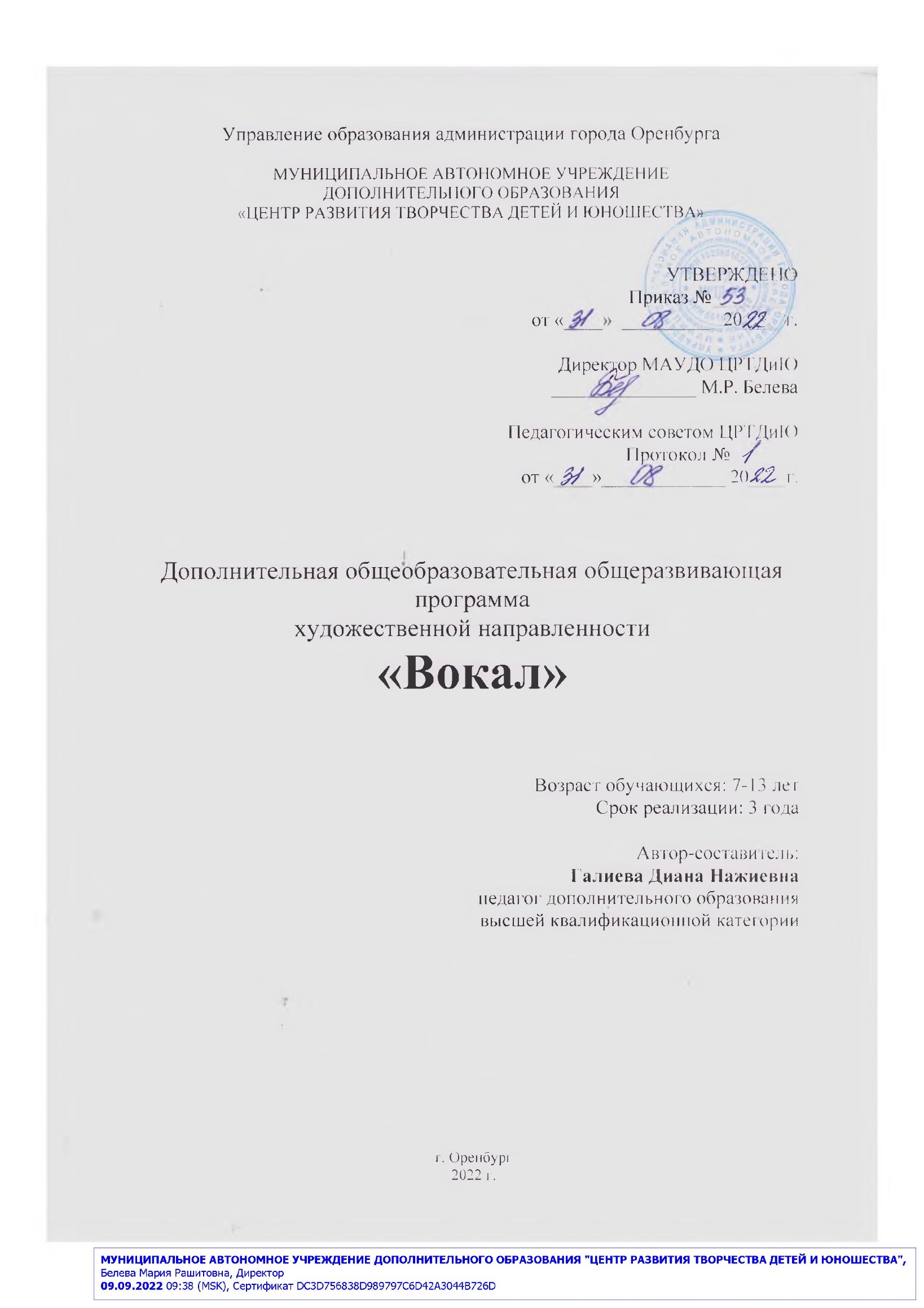 СОДЕРЖАНИЕ1. КОМПЛЕКС ОСНОВНЫХ ХАРАКТЕРИСТИК ДОПОЛНИТЕЛЬНОЙ ОБЩЕОБРАЗОВАТЕЛЬНОЙ ОБЩЕРАЗВИВАЮЩЕЙ ПРОГРАММЫ1.1.ПОЯСНИТЕЛЬНАЯ ЗАПИСКА1.1.1. Направленность программыИскусство совершенствует и развивает чувства людей. Через него человек не только познает окружающую действительность, но и осознает и утверждает себя как личность, так как искусство обладает таким воздействием на человека, которое помогает формировать его всесторонне, влиять на его духовный мир в целом. Дополнительная общеобразовательная общеразвивающая программа «Вокал» имеет художественную направленность и ориентирована на формирование у обучающихся певческих и исполнительских навыков, развитие музыкального слуха, голосового аппарата и воспитание эстетического вкуса. Музыка - язык общения человеческих душ, верный и вечный лекарь человеческого сердца. Музыка и пение оказывает благотворное влияние на развитие личности ребенка. Занятия по вокалу развивают у детей эмоциональную отзывчивость на все доброе и прекрасное, помогают раскрыть умственные, эстетические и творческие способности. 1.1.2. Уровень программыПрограмма реализуется на базовом уровне. Содержание обучающиеся осваивают последовательно. Базовый уровень предполагает обучение певческим навыкам, сольному и ансамблевому исполнению, развитию певческого голоса, индивидуальных творческих и коммуникативных способностей на основе исполняемых произведений, воспитанию певческой и сценической культуры и эстетического вкуса.1.1.3. Актуальность программыВ настоящее время государственная политика уделяет большое внимание личностному развитию ребенка, что является объектом пристального государственного внимания: Национальный проект «Образование», частью которого является Федеральный  проект «Успех каждого ребенка», определяет политику страны в сфере образования и воспитания подрастающего поколения, фундаментом которого является личностное развитие и успех каждого ребенка. Вокальное творчество соответствует интересам современных детей и подростков. Занятия вокалом помогают ребенку сориентироваться в сложном мире, почувствовать себя в кругу друзей и единомышленников, развивают его коммуникативные способности, расширяют представления о мире и людях, способствует процессу социальной адаптации. Актуальность программы обусловлена изменениями, происходящими в социуме, когда всё большее количество детей и подростков хотят реализовывать свой творческий потенциал, найти свою идентичность, свою оригинальность и быть успешными. 1.1.4. Отличительные особенности программыДополнительная общеобразовательная общеразвивающая программа «Вокал» разработана на основе программ: «Певческая Школа» В.В. Емельянова; «Хоровое пение» Е.В. Жарова; «Сольное пение» Р.А. Жданова. Также были рассмотрены программы по эстрадному вокалу: «Вокальная студия «Планета детства» Н.К. Прокопенко, программа вокальной студии «Позитив» Н.О.Юрьевой, программа «Эстрадное пение» В.В. Деригиной и другие. Все перечисленные программы имеют свою ценность: в одних предусматривается знакомство с каким-то одним видом работы, другие слишком углубленные и взаимодействуют с другими видами музыкального искусства. Содержание программ носит или краткий, сжатый характер и нацелено на первоначальное знакомство и овладение простейшими приёмами работы, или же более углубленное и расширенное изучение, применяемое только в детских школах искусств. При работе над программой «Вокал» были подробно изучены методические материалы по вокалу: методики Стрельниковой А.Н. «Учитесь правильно дышать»; Емельянова В.В. «Фонопедический метод развития»; Огороднов Д.Е. «Методика комплексного воспитания вокально-речевой и эмоционально-двигательной культуры человека»; Вербова А.М. «Техника постановки голоса»; методика обучения вокалу Риггза С.Дополнительная общеобразовательная общеразвивающая программа «Вокал» отличается: данная программа реализуется для детей с разным уровнем вокальной подготовки;при работе с детьми учитываются особенности возрастной физиологии и психологии ребенка, тем самым создается психологический комфорт;содержание программы включает в себя занятия с упражнениями дыхательной гимнастики по методике А.Н.Стрельниковой; применяются речевые игры и упражнения по принципу педагогической концепции Карла Орфа; подборку песенного репертуара с учетом традиционных дней, тематических праздников и других мероприятий по плану воспитательной деятельности;в процессе реализации программы дети осваивают вокальным навыки (правильное дыхание, дикция, пение на «опертом» звуке);на протяжении всего срока реализации программы ведется пропаганда здорового образа жизни и сохранение голоса;особое внимание в данной программе уделяется организации досуга детей посредством участия в концертной деятельности.1.1.5. Адресат программыПрограмма предназначена для занятий вокалом с детьми и подростками 7-13 лет. В объединении могут заниматься все желающие, независимо от вокальных данных. Во время приема и формирования учебных групп проводится первичная диагностика вокальных способностей обучающихся.Многочисленные наблюдения показывают, что младшие школьники забывают многое, что было ими изучено 1-2 месяца назад. Чтобы избежать этого, необходимо систематически, на протяжении длительного времени, повторять с детьми пройденный учебный материал. Мышлениеу детей в этом возрасте отличается наглядно-образным характером, неотделимо от восприятия конкретных особенностей изучаемых явлений, тесно связано с деятельностью воображения.Учащиеся в возрасте от 11-12 относятся к младшим подросткам. Психологически этот возраст связан с постепенным обретением чувства взрослости - главного личностного новообразования младшего подростка, под влиянием которого меняются самооценка и самосознание. Подростки (13лет) обладают необходимыми интеллектуальными возможностями, однако успешность обучения во многом зависит от мотивации обучения, от того личностного смысла, которое имеет обучение для подростка.1.1.6. Объём и сроки освоения программы Программа «Вокал» рассчитана на 3 года обучения. На освоение программы отведены в год 36 учебных недель. Общее количество учебных часов, запланированных на весь период обучения - 576 часов, из них: первый год обучения –144 часа;второй  и третий года обучения –  по 216 часов. Если путь к достижению цели программы представить в виде уровней, то каждый год бучения, это определенный этап.Первый уровень в обучении «Мой голос звучит» – это адаптация ребенка в творческой группе, где раскрывается голос ребёнка, приобретаются основы вокальных навыков. Это начальный этап (первый год обучения, 144 часа), который предполагает накопление базовых знаний и навыков вокальной деятельности, знакомство с основными музыкальными терминами, овладение навыками сольного и ансамблевого пения, формирование устойчивого вокального дыхания и грамотной артикуляции. Обучающиеся приобретают первичный опыт выступлений.Второй уровень в обучении «Могу красиво петь» –применение накопленных знаний в рамках занятий и концертно-сценических мероприятий.На данном этапе (второй год обучения, 216 часов) происходит более углубленное изучение вокальных приемов и стилей, отработка техники исполнения; приобретаются исполнительские навыки концертной деятельности, формируется более устойчивая потребность в занятиях, мотивируется участие в конкурсах различного уровня, за счет чего повышается самооценка.Третий уровень (третий год обучения, 216 часов) в обучении «Мы - артисты!» – совершенствование вокальных навыков и стиля, преодоление барьеров, участие в городских вокальных конкурсах.По окончании каждого из этапов ребенок может перейти на следующий этап, либо закончить обучение по данной программе.Программа предполагает освоение аудиторной и внеаудиторной нагрузки.Виды внеаудиторной работы: самостоятельная работа; подготовка к концертным выступлениям; посещение учреждений культуры (филармоний, театров, концертных залов и др.); участие обучающихся в концертах, творческих мероприятиях и культурно-просветительской деятельности образовательного учреждения и др. 1.1.7. Формы обучения и виды занятий по программеОбразовательная деятельность по данной программе осуществляется на русском языке (п.2,ст.14, № 273-ФЗ). Форма обучения по программе – очная с применением электронного обучения и дистанционных технологий. Форма занятий – групповая.Основной формой образовательного процесса являются аудиторные занятия, которые включает в себя теоретическую и практическую работу. Допускается очное обучение, электронное обучение с использованием дистанционных технологий и средств электронного обучения, очно-заочное (смешанное) обучение.В рамках одного занятия могут сочетаться разные виды деятельности:распевание;дыхательная гимнастика;артикуляционные упражнения;вокально-хоровая работа;разучивание песенного репертуара;репетиционная работа;восприятие (слушание) произведений.Основные формы работы объединения:групповые занятия;занятия по подгруппам;воспитательные мероприятия;концертная деятельность.Виды занятий:вводное занятие – занятие, которое проводится в начале образовательного периода с целью ознакомления с предстоящими видами и тематикой обучения;индивидуальные практико-теоретические занятия, на которых излагаются теоретические сведения и отрабатываются приемы вокально-сценического мастерства; коллективные практико-теоретические занятия, на которых дети осваивают основы музыкальной грамоты, разучивают песенный репертуар;комбинированные формы занятий, на которых теоретические объяснения иллюстрируются музыкальными примерами, видеоматериалами, показом педагога;занятие-постановка, репетиция, на которых отрабатываются концертные номера.Формы дистанционного обучения.чат-занятия - учебные занятия проводятся синхронно, то есть все участники имеют одновременный доступ к чату; онлайн-занятие - активный диалог учащихся и педагога; проводится в группах до 15 человек с использованием программ и сайтов, с помощью которых можно проводить трансляции занятий в голосовом и видео-режиме (вебинары, консультации); занятия могут быть групповыми или индивидуальными.веб-занятия - дистанционные занятия, конференции, семинары, деловые игры, практикумы, проводимые с помощью средств телекоммуникаций и других возможностей Интернет. видеолекции с использованием программ Skype и ZOOM;видеоконференции, различные форумы и дискуссии;консультации - форма индивидуального взаимодействия педагогов с обучающимся;это возможность задать педагогу вопрос в письменном виде(могут быть очными (on-line) и заочными (off-line).1.1.8. Режим занятийПрограмма реализуется в следующих режимах: аудиторном, внеаудиторном. Начало учебного года определяется годовым учебным графиком МАУДО «ЦРТДиЮ».Режим занятий: 2-3 раза в неделю по 2 академических часа (по 45 минут каждое) с 10-минутными перерывами каждый час.Аудиторные занятия проводятся по расписанию в следующем режиме:1-й год обучения – 2 занятия х 2 раза в неделю;2-й год обучения – 2 занятия х 3 раза в неделю;3-й год обучения –2 занятия х 3 раза в неделю.Продолжительность занятий:Согласно СанПиН занятия с использованием компьютерной техники для детей до 10 лет в дополнительном образовании допускается проводить не более двух раз в неделю. Занятия могут быть сдвоенные. На работу с экраном компьютера без перерыва может быть выделено не более 20 минут. Вместе с тем третий день занятий в программе остается для самостоятельной деятельности без использования компьютера. Данная программа также предполагает режим занятий при очно-дистанционной (смешанной) форме обучения:Занятия для 1 года обучения - 2 раза в неделю по 2 онлайн-занятия (по 20 минут).Занятия для 2 и 3 года обучения - 3 раза в неделю по два академических часа. 1-й день – онлайн-занятие (20 минут) + перерыв (10 минут) + самостоятельная творческая деятельность (до 40 минут) + онлайн-подведение итогов занятия (10 минут); 2 день – очное занятие в мини-группе с перерывом на проветривание (45+10+45 минут). 3 день – онлайн-занятие (30 минут) + самостоятельная творческая деятельность (до 40 минут) + онлайн-занятие (10 минут). При невозможности проводить очные занятия предусмотрен вариативный блок заданий для самостоятельной работы. Данный блок включает участие детей в различных образовательных онлайн-событиях, мероприятиях воспитательного характера, самостоятельную проектную деятельность.1.2. ЦЕЛЬ И ЗАДАЧИ ПРОГРАММЫЦель программы: развитие творческих способностей посредством обучения вокалу и приобщения к концертной деятельности.Задачи:Обучающие:формировать певческие навыки: певческая установка, дыхание, звукообразование, артикуляция, чистота интонирования;формировать вокально-слуховые представления, навыки выразительности исполнения;формировать навыки сольного и ансамблевого исполнения;обучить простейшим навыкам работы с техникой (микрофонами, фонограммами и т.д.);расширять музыкальный кругозор.Развивающие:развивать голосовой аппарат, укреплять органы дыхания, расширять диапазон голоса;развивать умение планировать, контролировать и оценивать учебные действия в соответствии с поставленной задачей;развивать навыки коллективной деятельности;развивать память, мышление, воображение.Воспитательные:воспитывать устойчивый интерес к активной творческой и концертной деятельности;воспитывать бережное отношение к голосу;прививать навыки культуры поведения на сцене;воспитывать  эстетический вкус;воспитывать социально-значимые качества (трудолюбие, аккуратность, целеустремленность, ответственность).1.3. СОДЕРЖАНИЕ ПРОГРАММЫ1.3.1. Учебный планУчебно-тематический планПервый год обучения – 144 часаВторой год обучения – 216 часовТретий год обучения – 216 часов1.3.3. СОДЕРЖАНИЕ УЧЕБНО-ТЕМАТИЧЕСКОГО ПЛАНАПервый год обучения (144 ч.)РАЗДЕЛ 1. ВВЕДЕНИЕ В ОБЩЕОБРАЗОВАТЕЛЬНУЮОБЩЕРАЗВИВАЮЩУЮ ПРОГРАММУ (2 часа)Тема 1.Вводное занятие (2 часа)	(1 час теории,1час практики)Теория: Цели и задачи объединения. Профилактика перегрузки голосовых связок. Техника безопасности.Практика: Предварительное ознакомление с голосовыми и музыкальными данными обучающихся. Входная диагностика обучающихся. Прослушивание детских голосов.РАЗДЕЛ II. ОСНОВЫ МУЗЫКАЛЬНОЙ ГРАМОТЫ (16 часов)Тема 1. Основные понятия, термины (8 часов)(4 часа теории,4 часа практики)Теория: Основные понятия, необходимые вокалисту. Мелодия. Гармония. Лад. Метр. Ритм. Паузы. Темп.Практика: Прослушивание музыкальных произведений. Анализ (характер мелодии, ритмика, гармония).Тема 2. Музыкальные жанры (4 часа)(2 часа теории,2 часа практики)Теория: Музыкальный жанр. Виды и стили вокальных музыкальных жанров: кантри, джаз, рок, колыбельная, блюз, марш. Практика: Прослушивание музыкальных произведений. Определение жанра.Тема 3. История эстрадного вокала (4 часа)(2 часа теории, 2 часа практики)Теория: Пение. История зарождения эстрадного вокала. Практика: Прослушивание эстрадных произведений, узнавание эстрадной манеры.РАЗДЕЛ III. ДЫХАНИЕ (20 часов)Тема 1. Певческое дыхание (8 часов)(4 часа теории,4 часа практики)Теория: Типы дыхания. Ключичное дыхание.  Брюшное и грудное, смешанное дыхание. Координация дыхания и звукообразования. Правила дыхания – вдоха, выдоха, удерживания дыхания. Вдыхательная установка, «зевок». Специальные упражнения, формирующие певческое дыхание.Тема 2. Вокально-певческая установка (8 часов)(4 часа теории, 4 часа практики)Теория: Понятие о певческой установке. Анатомия и гигиена голосового аппарата. Певческая установка (пение сидя, пение стоя). Положение корпуса, рук, ног, головы, шеи во время пения. Практика: Пение в положении «стоя» и «сидя». Мимика лица при пении. Положение рук и ног в процессе пения. Система в выработке навыка певческой установки и постоянного контроля за ней. Упражнения на дыхание на одном звуке с постепенным увеличением его продолжительности.Тема 3. Упражнения на дыхание по методике А.Н. Стрельниковой (4 часа)(1 час теории, 3 часа практики)Теория: Тренировка легочной ткани, диафрагмы («дыхательный мускул»), мышц гортани и носоглотки. Практика: Упражнения: «Ладошки», «Погончики», «Маленький маятник», «Кошечка», «Насос», «Обними плечи», «Большой маятник».РАЗДЕЛ IV. ДИКЦИЯ И АРТИКУЛЯЦИЯ (14 часов)Тема 1. Дикция и артикуляция (10 часов)(4 часа теории,6 часов практики)Теория: Понятие о дикции и артикуляции. Артикуляция и артикуляционный аппарат (рот, губы, зубы, челюсти, верхнее и нижнее небо). Роль артикуляционного аппарата в вокализации и округлении гласных. Положение языка и челюстей при пении; раскрытие рта. Соотношение положения гортани и артикуляционных движений голосового аппарата. Правильная вокальная позицияПрактика: Упражнения на развитие навыка резонирования звука. Мышечные упражнения для снятия зажимов (двигательная активность). Отработка правильной вокальной позиции. Нахождение места звучания, раскрытие глотки. Соотношение дикционной чёткости с качеством звучания. Формирование гласных и согласных звуков. Правила орфоэпии.Тема 2. Речевые игры и упражнения (по принципу педагогической концепции Карла Орфа) (4 часа)(2 часа теории,2 часа практики)Теория: Чувство ритма, дикции, артикуляции, динамических оттенков. Знакомство с музыкальными формами. Роль скороговорок для достижения четкости в произношении и пении.Практика: Упражнения на выразительность, мимику, жесты. Четкое произношение в медленном и быстром темпе скороговорок «От топота копыт», «Бык тупогуб», «Шла Саша по шоссе». Пропевание скороговорок на одной ноте, по трезвучиям и т.д.РАЗДЕЛ V. ГОЛОС. ОХРАНА ДЕТСКОГО ГОЛОСА (14 часов)Тема 1. Строение голосового аппарата. Звукообразование (4 часа)(2 часа теории,2 часа практики)Теория: Основные компоненты системы голосообразования: дыхательный аппарат, гортань и голосовые связки, артикуляционный аппарат. Образование голоса в гортани.Практика: Пение гласных и согласных. Функционирование гортани, работа диафрагмы. Тема 2. Правила охраны детского голоса (4 часа)(2 часа теории,2 часа практики)Теория: Характеристика детских голосов и возрастные особенности состояния голосового аппаратаПрактика: Правила охраны детского голоса. Форсированное пение, несоблюдение возрастного диапазона и завышенный вокальный репертуар; неправильная техника пения. Профилактика охраны голоса.Тема 3. Вокальные упражнения (6 часов)(2 часа теории,4 часа практики)Теория: Развитие певческого голоса. Усиление резонирования звука. Унисонные упражнения. Практика: Упражнения на укрепление примарной зоны звучания детского голоса. Выравнивание звуков в сторону их «округления». Пение в нюансе mf для избежания форсирования звука. Упражнения на сочетание различных слогов-фонем. Пение упражнений с сопровождением и без сопровождения музыкального инструмента. Упражнения на формирование певческих навыков: мягкой атаки звука; свободного движения артикуляционного аппарата; естественного вдоха и постепенного удлинения дыхания.РАЗДЕЛ VI. ПОДГОТОВКА РЕПЕРТУАРА (28 часов)Тема 1. Пение с микрофоном (4 часа)(2 часа теории, 2 часа практики)Теория: Устройство и правила работы с микрофоном. Технические средства. Правила работы.Практика: Работа над чистотой интонации и певческими навыками при работе с микрофоном. Пение соло и в ансамбле. Работа над выразительностью.Тема 2. Работа с фонограммой (4 часа)(2 часа теории,2 часа практики)Теория: Фонограмма «+» и «-». Правила работы с техникой. Практика: Пение с фонограммой «+» и «-».  Пение соло и в ансамбле. Работа над произведениями западноевропейских композиторов. Освоение вокального репертуара.Тем 3. Сольное пение. Работа с солистами (10 часов)(10 часов практики)Практика: Включение отдельных элементов эстрадного певческого тона, осознанно удерживать их на музыкальном материале, соответствующем возрасту. Освоение музыкальной грамоты. Развитие показателей певческого голосообразования. Работа над развитием эмоционального и звуковысотного слуха, интонирования, освоение элементов музыки.Работа по устранению неравномерности развития голосового аппарата и голосовой функции. Тема 4. Работа над репертуаром (10 часов)(2 часа теории,8 часов практики)Теория: Понятие о стройном пении в ансамбле. Правила набора голосов в партии ансамбля. Согласованность пения. Хоровой строй. Практика: Организация занятий с певцами-солистами и вокальным ансамблем. Пение в ансамбле. Двухголосные вокальные упражнения (вопрос-ответ). Работа над унисоном. Разучивание произведений.РАЗДЕЛ VII. ПРОСЛУШИВАНИЕ МУЗЫКАЛЬНЫХ ПРОИЗВЕДЕНИЙ. РАЗУЧИВАНИЕ И ИСПОЛНЕНИЕ ПЕСЕН (12 часов)Тема 1. Народная песня (6 часов)(2 часа теории,4 часа практики)Теория: Жанр народной песни. Особенности народного звучания. Народный поэтический язык. Практика: Разучивание народных песен. Пение обработок народных песен под фонограмму. Исполнение народной песни сольно и вокальным ансамблем.Тема 2. Произведения русских композиторов-классиков и современных отечественных композиторов (6 часов)(2 часа теории,4 часа практики)Теория: Классический вокальный репертуар. Средства исполнительской выразительности: динамики, темпа, фразировки, различных типов звуковедения и т.д.Практика: Работа над сложностями интонирования, строя и ансамбля в произведениях современных композиторов. Работа над выразительностью поэтического текста и певческими навыками. Исполнение песен современных композиторов. Пение в сочетании с пластическими движениями и элементами актерской игры. РАЗДЕЛ VIII. МУЗЫКАЛЬНАЯ КУЛЬТУРА (6 часов)Тема 1. Путь к успеху (6 часов)(2 часа теории,4 часа практики)Теория: Достоинства и недостатки звучания голоса. Практика: Прослушивание аудио- и видеозаписей. Обсуждение, анализ прослушанных аудио- и видеозаписей. Анализ качества пения профессиональных исполнителей, своей группы). Индивидуальное собственное исполнение. Посещение театров, концертов, музеев и выставочных залов. Обсуждение своих впечатлений.РАЗДЕЛ IX. КОНЦЕРТНО-ИСПОЛНИТЕЛЬСКАЯ ДЕЯТЕЛЬНОСТЬ (12 часов)Тема 1. Репетиции (6 часов)(6 часов практики)Практика: Работа над произведением. Постановка номеров. Работа над текстом. Пропевание сложных моментов.Тема 2. Выступления, концерты (6 часов)(6 часов практики)Практика: Выступление солистов и группы (дуэт, трио). Применение своего исполнительского мастерства и артистизма при исполнении на сцене. Поощрение более удачных моментов.РАЗДЕЛ X. ИГРОВАЯ ДЕЯТЕЛЬНОСТЬ, ТЕАТРАЛИЗАЦИЯ ПЕСНИ (4 ч)(1 час теории,3 часа практики)Практика: Разучивание движений. Создание игровых и театрализованных моментов для создания образа песни. РАЗДЕЛ XI.	ИТОГОВОЕ ЗАНЯТИЕ (2ч)Практика: Итоговое занятие. Творческий отчет «В музыке только гармония есть». Промежуточная аттестация.ВАРИАТИВНАЯ ЧАСТЬ14 часовТема 1. Пение как вид музыкальной деятельности. Прослушивание голосов (2 часа)(1 час теории,1 час практики)Теория: Пение как вид музыкальной деятельности. Влияние пения на организм человека.Практика: Прослушивание голосов. Тема 2. Развитие мышц брюшного пресса и спины. Снятие зажимов (2 часа)(1 час практики, 1 час практики)Теория: Источники зажима голоса. Влияние эмоционального состояния на голосообразование и общее физическое и психическое состояние.Психофизические аспекты человека. Практика:Снятие зажатости во время пения. Раскрепощение. Рекомендации по преодолению возможных голосовых напряжений Выполнение упражнений на мышцы брюшного пресса и спины. Упражнения, способствующие естественному звучанию голоса. Практика свободного и глубокого дыханияТема 3. Формирование звука. Правильное формирование гласных (2 часа)(1 час теории,1 час практики)Теория: Формирование звука. Правила формирования гласных.Практика: Выполнение упражнений на правильное формирование гласных «А-О-У-Ы-И» и др.Тема 4. Гигиена певческого голоса (2 часа)(1 час теории,1 час практики)Теория: Гигиена певческого голоса. Форсированный звук.Практика: Выполнение правил чередования периодов нагрузки и отдыха. Избегание форсированного звука, твердой атаки звука, резкого крика при пении.Тема 5. Пластическое интонирование (2 часа)Практика: Пластическое интонирование. Способы активизации музыкального восприятия. Передача интонационно-образного содержание песни через жест.Тема 6. Прослушивание современных детских вокальных коллективов в записи (2 часа)(2 часа практики)Практика: Прослушивание современных детских вокальных коллективов в записи.Тема 7. Произведения в современной обработке (2 часа)(2 часа практики)Практика: Прослушивание произведений в современной обработке.Второй год обучения - 216 ч.РАЗДЕЛ 1. ВВОДНОЕ ЗАНЯТИЕ (2часа)Тема 1.Вводное занятие (2 часа)(1 час теории,1 час практики)Теория: Цели и задачи второго года обучения. Техника безопасности.Практика: Повторение репертуара первого года обучения. Прослушивание детских голосов.РАЗДЕЛ II. ПЕВЧЕСКАЯ УСТАНОВКА (26 часов)Тема 1. Вокально-певческая установка (8 часов)(2 часа теории, 6 часов практики)Теория: Закрепление навыков певческой установки. Специальные упражнения, закрепляющие навыки певческой установки. Практика: Пение в положении «сидя» и «стоя». Положение ног и рук при пении. Контроль за певческой установкой в процессе пения.Тема 2. Певческая установка в различных ситуациях сценического действия (8 часов)(2 часа теории, 6 часов практики)Теория: Певческая установка и пластические движения: правила и соотношение. Практика: Пение с пластическими движениями в положении «сидя» и «стоя». Максимальное сохранение певческой установки при хореографических движениях (элементах) в медленных и средних темпах. Соотношение пения с мимикой лица и пантомимой.Тема 3. Певческое дыхание (8 часов)(2 часа теории, 6 часов практики)Теория: Основные типы дыхания: ключичный, брюшной, грудной, смешанный (косто-абдоминальный). Координация дыхания и звукообразования. Правила дыхания – вдоха, выдоха, удерживания дыхания. Практика: Вдыхательная установка, «зевок». Воспитание чувства «опоры звука» на дыхании. Пение упражнений: на crescendo и diminuendo с паузами; специальные упражнения, формирующие певческое дыхание.РАЗДЕЛ III. СОВЕРШЕНСТВОВАНИЕ ВОКАЛЬНЫХ НАВЫКОВ (28 часов)Тема 1. Артикуляция (6 часов)(2 часа теории,4 часа практики)Теория: Формирование гласных и согласных звуков в пении и речи. Закрепление навыка резонирования звука. Скороговорки в пении и речи – их соотношение. Практика: Соотношение работы артикуляционного аппарата с мимикой и пантомимикой при условии свободы движений артикуляционных органов. Формирование высокой и низкой певческой форманты.Тема 2. Дыхание, опора дыхания (16 часов)(4 часа теории,12 часов практики)Теория: Упражнения, тренирующие дозирование «вдоха» и удлинённого выдоха. Практика: «Опора» звука на дыхании в процессе пения. Специальные дыхательные упражнения (шумовые и озвученные). Пение с паузами и формированием звука.Тема 3. Пение с сопровождением и без сопровождения (6 часов)(2 часа теории,4 часа практики)Теория: Работа над чистотой интонирования в произведениях с сопровождением и без сопровождения музыкального инструмента (фортепиано, баян, аккордеон, гитара). Практика: Работа над развитием вокального, мелодического и гармонического слуха. Слуховой контроль над интонированием. Специальные приёмы работы над навыками мелодического и гармонического строя при пении.РАЗДЕЛ IV. ДИКЦИЯ И АРТИКУЛЯЦИЯ(16часов)Тема 1. Дикция и артикуляция (10 часов)(4 часа теории,6 часов практики)Теория: Дикция и артикуляция в музыкально-тренировочном материале и вокальных произведениях. Взаимосвязь речи и пения. Артикуляция как работа органов речи (губ, языка, мягкого нёба, голосовых связок).Практика: Формирование навыка фразировки музыкально-вокального произведения с опорой на дикционный оборот. Учебно-тренировочные упражнения на развитие речевого аппарата. Формирование высокой и низкой певческой форманты. Переход от гласной к согласной и наоборот.Тема 2. Речевые игры и упражнения (по принципу педагогической концепции Карла Орфа)(6 часов)(2 часа теории,4 часа практики)Теория: Развитие чувства ритма, дикции, артикуляции, динамических оттенков. Знакомство с музыкальными формами. Практика: Исполнение упражнения с выразительностью, мимикой, жестами. Чередование согласных на примере скороговорок.РАЗДЕЛ V. ГОЛОС. ОХРАНА ДЕТСКОГО ГОЛОСА (8часов)Тема 1. Голосовой аппарат. Звукообразование. (6 часов)(2 часа теории,4 часа практики)Теория: Звукообразование. Верхние и нижние резонаторы. Регистровое строение голоса.Практика: Работа над атакой звука (твёрдая, мягкая, придыхательная); движение звучащей струи воздуха; образование тембра. Интонирование. Слуховой контроль за звукообразованием.Тема 2. Гигиена детского голоса (2 часа)(1 час теории,1 час практики)Теория: Гигиена детского голоса. Мутация голоса. Возрастные особенности состояния голосового аппарата. Требования и условия нормальной работы дыхательных органов. Болезни горла и носа и их влияние на голос.Практика: Правила охраны детского голоса. Меры профилактики лор – болезней, их необходимость. РАЗДЕЛ VI. АНСАМБЛЬ (22 часа)Тема 1. Ансамблевое пение (6 часов)(2 часа теории,4 часа практики)Теория: Ансамблевое пение. Хоровое пение. Организация занятий с певцами-солистами и вокальным ансамблем. Ансамбль в одноголосном и многоголосном изложении.Практика: Работа с певцами-солистами и вокальным ансамблем. Двухголосие. Трехголосие.Тема 2. Строй в ансамбле (6 часов)(2 часа теории,4 часа практики)Теория: Стройное пение в ансамбле. Согласованность пения. Хоровой строй. Практика: Организация занятий с певцами-солистами и вокальным ансамблем. Пение в ансамбле. Двухголосные вокальные упражнения (вопрос-ответ).Хоровой строй. Двухголосные вокальные упражнения (каноны). Работа над унисоном. Разучивание произведений.Тема 3. Сольное пение (10 часов)(2 часа теории, 8 часов практики)Теория: Элементы эстрадного певческого тона.Практика:Освоение элементарной музыкальной грамоты. Развитие показателей певческого голосообразования. Работа над развитием эмоционального и звуковысотного слуха, интонирования, освоение элементов музыки.Работа по устранению неравномерности развития голосового аппарата и голосовой функции. РАЗДЕЛ VII. ПОДГОТОВКА РЕПЕРТУАРА (34 часа)Тема1. Пение с микрофоном (24 часа)(4 часа теории,20 часов практики)Теория: Пение с микрофоном. Технические основы работы. Практика: Пение с микрофоном. Работа над певческим дыханием, расширением диапазона. Работа над дыханием.Тема 2. Работа с фонограммой (10 часов)(2 часа теории,8 часов практики)Теория: Типы фонограмм. Фонограмма «+» и «-». Правила работы с фонограммой. Технические вопросы.Практика: Работа с фонограммой. Поиск фонограмм в сети Интернет. Определение оригинальной минусовки, аранжировки. Нарезки, бэк-вокал.РАЗДЕЛ VIII. МУЗЫКАЛЬНАЯ КУЛЬТУРА (10 часов)Тема 1. Путь к успеху (4 часа)(2 часа теории,2 часа практики)Теория: Формирование вокального слуха. Способность слышать и анализировать качественные характеристики голоса профессиональных певцов и своей группы (индивидуальное и ансамблевое исполнение). Практика: Прослушивание аудио- и просмотр видеозаписей концертов профессиональных певцов. Обсуждение и анализ сценического поведения и актёрского мастерства при создании художественного образа профессиональными артистами. Посещение музеев, выставочных залов, концертов, театров. Обсуждение своих впечатлений и подготовка материалов для выставок, альбомов, стендов и т.д. Сбор материалов для архива объединения.Тема 2. Жанры и стили современной отечественной и зарубежной музыки (6 часов)(2 часа теории,4 часа практики)Теория: Современные музыкальные жанры. Современная популярная отечественная музыка. Популярные зарубежные композиции. История вокальных стилей.Практика: Прослушивание певцов различных жанров. Классическая музыка. Жанры вокального исполнения: романс, опера, авторская (бардовая) песня, блюз, рок-н-ролл, рок, джаз, поп-музыка, эстрада, диско, фольклор, фолк-рок, этническая музыка. Узнавание стиля. Обмен мнениями. РАЗДЕЛ IX. СЦЕНИЧЕСКАЯ КУЛЬТУРА (18 часов)Тема 1. Сценический образ (6 часов)(4 час теории,2 часа практики)Теория: Сценический образ. Вокально-исполнительская культура. Правила поведения на сцене. Требования к тренингу жестов. Мимика. Выражение лица, улыбка. Владение собой на сцене. Практика: Создание яркого сценического образа. Разучивание движений для передачи образа песни. Песенный образ: своеобразие и неповторимость, манера движения, костюм исполнителя. Роль.Тема 2. Сценическое движение (6 часов)(2 час теории,4 часа практики)Теория: Сценическое движение. Пластичность и статичность вокалиста. Практика: Элементы хореографии. Движение на сцене.  Жесты вокалиста, мимика, глаза и улыбка.Тема 3. Певческая установка и сценическое действие (6 часов)(2 час теории,4 часа практики)Теория: Певческая установка в различных ситуациях сценического действия. Музыкальная пластика и вокальное исполнение. Практика: Постановка эстрадно-вокальных номеров.РАЗДЕЛ X. КОНЦЕРТНО-ИСПОЛНИТЕЛЬСКАЯ ДЕЯТЕЛЬНОСТЬ(36часов)Тема 1. Репетиции (26 часов)(26 часов практики)Практика: Репетиционная работа в объединении. Подготовка к мероприятиям, конкурсам. Изготовление концертных костюмов.Тема 2. Выступления, концерты (10 часов)(10 часов практики)Практика: Правила поведения на сцене и в концертном зале. Профессиональная этика вокалиста. Выступление солистов и группы (дуэт). Составление программы, репертуарного плана. Репетиции. Подготовка и выступления на фестивалях, концертах и конкурсах.РАЗДЕЛ XI. ИТОГОВОЕ ЗАНЯТИЕ (2 часа)Практика: Итоговое занятие. Творческий отчет «В музыке только гармония есть». Промежуточная аттестация.ВАРИАТИВНАЯ ЧАСТЬ14 часовТема 1. Атака звука. Пение на опоре (2 часа)(1 час теории,1 час практики)Теория: Атака звука. Виды атак звука и сила голоса. Мягкая, придыхательная, твердая атака. Взаимосвязь опоры пения и опоры звука.Практика: Пение произведений на мягкой, придыхательной, твердой атаке.Тема 2. Интервалы. Развитие гармонического слуха (2 часа)(1 час теории,1 час практики)Теория: Интервалы. Гармонический и мелодический слух. Интервалы и аккорды в двухголосном пении.Практика: Пение интервалов. Музыкальная игра «Гармонические капельки». Выполнение упражнения на разрешение диссонирующих интервалов на ладовой основе. Определение простых интервалов в мелодическом и гармоническом виде. Двухголосные упражнения на терцию, октаву, квинту с переходом в унисон. Колоны, упражнения с самостоятельным голосоведением. Работа над интонационной сложностью, единой манерой звуковедения.Тема 3. Резонирование (2 часа)(1 час теории,1 час практики)Теория: Развитие навыка резонирования звука. Соотношение дикционной чёткости с качеством звучания. Формирование гласных и согласных звуков. Цезуры и «цепное» дыхание.Практика:Смена дыхания в процессе пения; различные его приемы (короткое и активное в быстрых произведениях, более спокойное, но также активное в медленных). Пение выдержанного звука в конце произведения. Исполнение продолжительных музыкальных фраз на «цепном дыхании.Тема 4. Восстановление голоса после нагрузок (2 часа)(2 часа теории)Теория: Базовые приемы пения для восстановления голоса. Голосовой покой. Профессиональные заболевания вокалиста. Рекомендации по уходу и восстановлению голоса.Тема 5. Ритмический и дикционный ансамбль (2 часа)(1 час теории, 1 час практики)	Теория: Ансамбль. Ритмический и дикционный ансамбль. Практика: Вокальная работа над освоением и закреплением навыков одновременного исполнения ритмического рисунка, артикуляционно-точного одновременного произнесения текста, начала и конца фраз.Тема 6. Золотой век эстрады и джаза (2 часа)(1 час теории,1 час практики)Теория: Развитие эстрадного пения в 60-х, 70-х, 80-х годах. Звезды эстрады: Э. Пьеха, Э. Хиль, М. Кристалинская. Новый Орлеан в начале 30-х годов. «Рифф» - сжатая мелодическая фраза (Билл, Каунт, Бэйск). Аранжировщики ФлетгерХэнденсон, ДюкЭллигтон. Импровизация: Бесси Смит, Элла Фитцжеральд, Билли Холидей. Практика: Прослушивание эстрадных и джазовых записей.Тема 7. Элементы ритмики и сценическая культура (2 часа)(1 час теории,1 час практики)Теория: Раскрытие содержания музыки и текста в песне. Поведение поющего до выхода на сцену и во время концерта.Практика: Упражнения на развитие дикции, ритмическая работа (прохлопывание, запись ритмического рисунка, ритмические карточки), работа над чистотой интонирования исполняемых произведений. Художественно-эмоциональная работа (выражение эмоций, характер исполняемой песни, работа над движениями).Третий год обучения - 216 часовРАЗДЕЛ I. ВВОДНОЕ ЗАНЯТИЕТема 1. Вводное занятие (2часа)Входная диагностика. Инструктаж по технике безопасности. Беседа по охране голоса.РАЗДЕЛ II. ПЕВЧЕСКАЯ ДЕЯТЕЛЬНОСТЬ С ЭЛЕМЕНТАМИ СЦЕНИЧЕСКОГО ДВИЖЕНИЯ (20 часов)Тема 1.Сценическое движение и художественный образ песни (8 часов)(2 часа теории,6 часов практики)Теория: Понятие о сценическом движении. Роль движения в создании художественного образа песни. Поведение на сцене. Различие между сценическим движением актера и хореографией. Практика: Художественный образ и его создание. Специальные упражнения и этюды.Тема 2. Виды, типы сценического движения (4 часа)(2 часа теории,2 часа практики)Теория: Связь различных видов и типов сценического движения с задачами вокального исполнения.Практика: Работа над сценическим движением. Отработка движений.Тема 3. Соотношение движения и пения (8 часов)(2 часа теории,6 часов практики)Теория: Соотношение движения и пения в процессе работы над вокальными произведениями. Понятие о стилевых особенностях вокальных произведений (песня, классика, сочинения современных авторов). Выбор сценических движений в соответствии со стилем вокальных произведений при условии сохранения певческой установки. Практика: Отработка фрагментов вокальных произведений в сочетании с пластическими и сценическими движениями.РАЗДЕЛ III. ВОКАЛЬНО-ИНТОНАЦИОННАЯ РАБОТА (28 часов)Тема 1. Средства музыкальной выразительности и выразительность исполнения (14 часов)(4 часа теории,10 часов практики)Теория: Важность раскрытия содержания музыки. Выразительное исполнение сольных музыкальных произведений различных жанров. Развитие чувства ритма, дикции, артикуляции, динамических оттенков. Метод аналитического показа с ответным подражанием услышанному образцу.Практика: Исполнение упражнения на выразительность, мимику, жесты. Усложнение комплексов вокальных упражнений. Совершенствование вокальных навыков учащихся. Концентрический и фонетический метод обучения пению. Работа над чистотой интонации и средствами музыкальной выразительности в песне.Тема 2.  Работа над звукообразованием и звуковедением (14 часов)(4 часа теории,10 часов практики)Теория: Упражнения второго уровня. Совершенствование певческих навыков: утверждение мягкой атаки звука Вдыхательная установка, развитие навыка пения на опоре дыхания.Практика: Пение на опоре с мягкой атакой. Пение в «щадящем» режиме звучания голоса на нюансах mp-mf. Пение при сохранении единого механизма образования гласных звуков.РАЗДЕЛ IV. ДЫХАНИЕ (16 часов)Тема 1. Певческое дыхание (8 часов)(2 часа теории,6 часов практики)Теория: Грудной, смешанный, брюшной тип дыхания. Дыхательная гимнастика. Работа над дыханием во время сценического движения. Понятие тембр. Тембровая окраска и тембровый звук. Взаимосвязь певческого дыхания и других элементов вокально-хоровой техники.Практика: Работа над формированием вокального тембра. Регулирование подачи дыхания в связи с постепенным усилением и ослаблением звука. Выполнение упражнений для работы над певческим дыханием. Тема 2. Вокально-певческая установка (8 часов)(2 часа теории,6 часов практики)Теория: Вокально-певческие навыки. Комплекс певческой установки: установка корпуса, головы, рта, мышечная свобода, внутренняя психолого-физиологическая готовность, состояние «вокально-творческого покоя».Практика: Комплекс упражнений на дыхание для подготовки певческого аппарата к активной работе. Совершенствование вокально-певческих навыков. Работа над высокой вокальной позицией. Собственная манера вокального исполнения.РАЗДЕЛ V.	ДИКЦИЯ (18 часов)Тема 1. Дикция и орфоэпия (10 часов)(2 часа теории,8 часов практики)Теория: Дикция и орфоэпия. Гигиена певческого голоса. Дикция и орфоэпия в хоре. Виды произношения: бытовое, певческое, сценическая речь. Синтез речи и музыки в вокальных жанрах. Значение слова в хоровом пении. Практика: Работа над дикцией и орфоэпией на примере зарубежных музыкальных произведений.Тема 2. Качество дикции. Речевые игры и упражнения (8 часов)(2 часа теории,6 часов практики)Теория: Качество дикции. Разборчивость, осмысленность, грамотность. Орфоэпия согласных в хоровом пении.  Характер произношения литературного текста в пении.Практика: Дикционный тренинг. Речевые упражнения. Пение с продолжительным выдерживанием звука на гласных.РАЗДЕЛ VI.	ПОДГОТОВКА РЕПЕРТУАРА (36 часов)Тема 1. Работа на сцене с микрофоном (12 часов)(4 часа теории,8 часов практики)Теория: Музыкально-пластические импровизации. Жесты как важное средство выразительности. Постановка эстрадно-вокальных номеров. Работа над пластикой и исполнением. Сценический образ и вокальное исполнение.Тема 2. Работа с фонограммой (14 часов)(4 часа теории,10 часов практики)Теория: Эмоциональная насыщенность исполнения под фонограмму: интонация, динамика, образ. Практика: Пение с сопровождением и под фонограмму с использованием сценических движений. Самостоятельный подбор фонограммы.Тема 3. Сольное пение (10 часов)(2 часа теории,8 часов практики)Теория: Устранение неравномерности развития голосового аппарата и голосовой функции в певческой деятельности, развитие физиологического диапазона, стабилизация певческого выдоха, формирование и стабилизация высокочастотного ротового резонатора, формирование и стабилизация низкочастотного резонатора, синтез в эстрадном певческом тоне. Практика: Перенос технологии со специальных координационно-тренировочных упражнений на конкретный музыкальный материал Работа над стилевыми особенностями зависимости от жанра. Работа над созданием (углублением) художественного образа путём использования элементов пластических и сценических движений. Пение без сопровождения и под фонограмму. Самостоятельный подбор сценических движенийРАЗДЕЛ VII. ВОКАЛЬНО-ТЕХНИЧЕСКАЯ РАБОТА (22 часа)Тема 1. Работа над формированием вокального тембра (18 часов)(6 часов теории,12 часов практики)Теория: Тембр. Тембровая окраска и тембровый звук. Тембры певческих голосов. Дискант, альт, сопрано, контральто, тенор, баритон, бас.Практика: Работа над формированием вокального тембра. Работа над тембром и окраской звука на примере разных вокальных жанров. Коррекция недостатков в формировании тембра голоса.Тема. Совершенствование собственной манеры вокального исполнения (6 часов)(2 часа теории,4 часа практики)Теория: Совершенствование собственной манеры вокального исполнения. Раскрытие содержания песни в собственной манере. Практика: Выразительное исполнение сольных музыкальных произведений различных жанров. Пение с сопровождением и под фонограмму с использованием более сложных вокально-исполнительских приемов.РАЗДЕЛ VIII. МУЗЫКАЛЬНАЯ КУЛЬТУРА (6 часов)Тема 1. Путь к успеху (6 часов)(2 часа теории,4 часа практики)Теория: Основы общей и музыкальной культуры и расширение кругозора.Практика: Прослушивание аудио- и просмотр видеозаписей профессиональных певцов, посещение театров, музеев, концертов. Обсуждение выступлений профессиональных артистов и различных ансамблей. Сбор материалов для архива объединения. Подготовка стендов, альбомов по итогам выступлений участников объединения (индивидуальные творческие задания). Анализ музыкальных произведений.РАЗДЕЛ IX.	СЦЕНИЧЕСКАЯ КУЛЬТУРА (16 часов)Тема 1. Сценическое оформление номера (4 часа)(4 часа практики)Практика: Работа над сценическим оформлением номераТема 2. Артистизм. Раскрепощенность. Выразительность (4 часа)(1 час теории,3 часа практики)Теория: Артистизм. Раскрепощенность. Выразительность.Практика: Отработка умения передать посредством мимики и жестов эмоциональное содержание песни. Владение элементарными актерскими навыками. Постановка эстрадных номеров. Работа над образом песни.Тема 3. Соотношение движения и пения (4 часа)(1 час теории,3 часа практики)Теория: Элементы хореографии. Соотношение движения и песни.Практика: Разучивание движений для передачи образа песни. Соотношение движения и песни. Работа над дыханием во время сценического движения.Тема 4. Работа над сценическим движением, развитием воображения, фантазии (4 часа)(4 часа практики)Практика: Музыкально-пластические импровизации. Жесты как важное средство выразительности. Работа над сценическим движением, развитием воображения, фантазии. Самостоятельная постановка музыкальных номеров.РАЗДЕЛ X. КОНЦЕРТНО-ИСПОЛНИТЕЛЬСАЯ ДЕЯТЕЛЬНОСТЬ (34 часа)Тема 1. Репетиции (24 часа) (24 часа практики)Практика: Репетиционная работа в объединении. Подготовка к мероприятиям, конкурсам. Изготовление концертных костюмовТема 2. Выступления, концерты (10 часов) (10 часов практики)Практика: Выступление солистов и группы (дуэт, трио). Выступление в группе.РАЗДЕЛ XI.	ИТОГОВОЕ ЗАНЯТИЕ (2 ЧАСА)Итоговое занятие. Творческий отчет «В музыке только гармония есть». Промежуточная аттестация.ВАРИАТИВНАЯ ЧАСТЬ(16 часов)Тема 1. Певческие регистры (2 часа) (1час теории,1 час практики)Теория: Певческие регистры. Нижний регистр. Средний регистр. Верхний регистр. Суперголовной регистр. Практика: Упражнения на сглаживание регистров. Снятие зажатия переходных звуков, от грудного к центральному (полости рта), от центрального к головному, от головного к фальцету, с большим диапазоном звучания (свободный язык), для плавного, ровного движения.Тема 2. Выработка чистого унисона (2 часа) Практика: Упражнения на сглаживание регистров.Снятие зажатия переходных звуков, от грудного к центральному (полости рта), от центрального к головному, от головного к фальцету, с большим диапазоном звучания (свободный язык), для плавного, ровного движения.Тема 3. Дыхание с задержкой (2 часа) (1час теории,1 час практики)Теория: Дыхание с задержкой. Основные способы звуковедения: – legato –, –nonlegato –, –staccato –,–marcato –. Разнообразная нюансировка от ppπ до ff. Практика: Отработка навыков понимания дирижерских жестов: дыхание с задержкой, показ основных способов звуковедения: – legato –, –nonlegato –, –staccato –,–marcato –. Отработка навыка понимания разнообразной нюансировки (от ppπ до ff).Тема 4. Сонорные и несонорные согласные звуки (2 часа)(1час теории,1 час практики)Теория: Дикция и артикуляция. Правила произношения при пении сонорных в несонорных (вокально-удобных и неудобных) согласных звуков. Гласные и приемы и акустической подмены.Практика: Пение вокально-хоровых упражнений и репертуара для формирования навыков правильного певческого произнесения слов, правильного произношения гласных и согласных звуков. Активизация речевого аппарата с использованием речевых и музыкальных скороговорок, специальных вокальных упражнений.Тема 5. Работа над репертуаром в разных стилях (2 часа) (1час теории,1 час практики)Теория: Произведения разных жанров, эпох и стилей.Практика: Исполнение произведение разных жанров, эпох и стилей.Тема 6. Формирование исполнительских навыков.(1час теории,1 час практики)Теория: Различные виды динамики. Поведение на сцене. Членение на мотивы, периоды, предложения, фразы.Практика: Исполнение с фразировкой музыкального и текстового содержания. Анализ словесного текста и его содержания.Тема 7. Вокальные произведения разных жанров. Великие вокалисты (2 ч.)(1час теории,1 час практики)Теория: Великие вокалисты. Вокальные навыки. Жанры вокального исполнения: романс, опера, авторская (бардовая) песня, блюз, рок-н-ролл, рок, джаз -музыка, эстрада, диско, фольклор. Произведения различных жанров, манер исполнения.Практика: Прослушивание произведений, исполняемых разными певцами. Видеопросмотр. Анализ используемых вокальных жанров. Тема 8. Жесты вокалиста (2 часа) (1час теории,1 час практики)Теория: Жесты вокалиста (солиста и участника ансамбля): движение рук, кистей, глаз, тела. Должная (правильная) осанка. Сочетание движений головы, шеи, плеч, корпуса, бедер и ног. Мимика. Выражение лица, улыбка. Жестикуляция. Соответствие жестов и движений тексту песни и музыки. Требования к тренингу жестов.Практика: Тренинг жестов. Работа над соответствием жестов, мимики, движений тексту песни. Владение собой, устранение волнения на сцене.ПЛАНИРУЕМЫЕ РЕЗУЛЬТАТЫПредметные результаты:умеет свободно пользоваться навыками певческого дыхания;умеет чисто интонировать мелодию, самостоятельно исполнять вокальные упражнения; владеет теоретическими сведениями о гигиене голоса и его охране, об артикуляционном аппарате;выполняет упражнения артикуляционной гимнастики; исполняет песни разного характера, сольно и в ансамбле;умеет свободно и пластично двигаться во время исполнения вокального номера, пользоваться своей мимикой;может петь естественным, ровным по тембру голосом, исполнять свою партию в ансамбле в простейших двухголосных произведениях;самостоятельно и осознанно высказывает собственные предпочтения исполняемым произведениям различных стилей и жанров.Метапредметные результаты:осуществляет поиск необходимой информации для выполнения творческих заданий;самостоятельно выделяет и формулирует познавательные цели;планирует свои действия в соответствии с творческой задачей и условиями её реализации; сознательно выполняет поставленные задачи, видит свои недостатки и стремится исправить их;умеет работать в паре и в группе, умеет слушать и слышать мнение других людей, излагает свои мысли о музыке;умеет выступать перед аудиторией, имеет опыт вокальной концертной деятельности.Личностные результаты:соблюдает культуру поведения в зале и на сцене;имеет устойчивую установку на бережное отношение к голосуимеет повышенный интерес к занятиям и желание добиваться хороших результатов;принимает активное участие в жизни коллективапроявляет интерес к активной творческой и концертной деятельности;умеет работать в ансамбле, подчиняться требованиям педагога и коллектива, внимательно относится к сверстникам.умеет быть раскрепощённым и свободным в обыгрывании песни на сцене. 2. КОМПЛЕКС ОРГАНИЗАЦИОННО-ПЕДАГОГИЧЕСКИХ УСЛОВИЙ2.1. КАЛЕНДАРНЫЙ УЧЕБНЫЙ ГРАФИК2022-2023 учебный годКоличество учебных недель для реализации программы – 36.В соответствии с годовым учебным графиком МАУДО «ЦРТДиЮ» и расписанием занятия по данной программе начинаются для 1 года обучения с 15 сентября 2022 г., для 2-го и 3-го года обучения - с 1 сентября 2022 г.и заканчиваются 31 мая 2023 г.В период с 01.09.2022 г.  по 14.09.2022 г.  проходит комплектование групп, проведение родительских собраний, подготовка музыкального материала.Выходными и праздничными днями являются: 4 ноября 2022 г., 31.12.2022-10.01.23 г.г., 23 февраля, 8 марта, 1 мая, 9 мая 2023 г.2.1. КАЛЕНДАРНЫЙ УЧЕБНЫЙ ГРАФИК2.2. УСЛОВИЯ РЕАЛИЗАЦИИ ПРОГРАММЫМатериально-техническое обеспечениеМатериально-техническая база, помещение и необходимое учебное оборудование должны соответствовать требованиям санитарных норм и правил, установленных СП 2.4.3648-20 "Санитарно-эпидемиологические требования к организациям воспитания и обучения, отдыха и оздоровления детей и молодежи"утвержденных Постановлением Главного государственного санитарного врача Российской Федерации от 28 сентября 2020 г. № 28 и правилам техники безопасности работы.Материально-технические условия реализации программы «Вокал» должны обеспечивать возможность достижения обучающимися результатов, установленных федеральными государственными требованиями. Занятия по данной программе лучше всего проводить в просторном, хорошо проветриваемом помещении, где было бы достаточно места, необходимого для размещения учащихся.Минимально необходимый для реализации программы «Вокал» перечень специализированных кабинетов и материально-технического обеспечения включает:наличие специального кабинета (кабинет музыки).наличие репетиционного зала (сцена).фортепиано или рояль.звукотехническое оборудование (микшер, колонка, микрофоны)музыкальная аппаратура (DVD и CD проигрыватель, музыкальный центр cUSB-проигрывателем, компьютер).наличие фоно- и видеотеки с записями выступлений эстрадных вокалистов и вокальных групп, современных детских ансамблей и групп, различных концертов;дидактический материал;концертные костюмы;технические средства обучения для дистанционных занятий (компьютер, веб-камера).Информационное обеспечение:записи аудио, видео, формат CD, MP3;записи фонограмм в режиме «+» и «-»;наличие USB-накопителя у учащихся;доступ в Интернете к базам минусовок.ИНТЕРНЕТ–РЕСУРСЫИнформационное обеспечение программы осуществляется посредством использования материалов следующих Интернет-ресурсов:портал «Дополнительное образование» (создан с целью поддержки развития уникальной системы дополнительного (внешкольного) образования в России, ее популяризации), http://dopedu.ru/;Внешкольник.РФ (сайт о дополнительном (внешкольном) образовании предназначенный для педагогов, администрации, родителей. Педагоги и администрация могут познакомиться со статьями, методическими пособиями, а также получить консультации по актуальным вопросам системы ДОД и познакомиться с актуальными конкурсами, фестивалями. На сайте имеется возможность общения педагогов через форум),http://dop-obrazovanie.com/;Российский общеобразовательный портал (качественный и полный каталог образовательных ресурсов. Содержит такие разделы, как «Дошкольное образование», «Начальная школа», «Дополнительное образование и воспитание», «Образовательный досуг»),http://www.school.edu.ru/catalog.asp;Федеральный Центр информационно-образовательных ресурсов (в разделе «Дополнительное образование» каталога представлены в онлайновом режиме различные викторины, кроссворды, филворды), http://fcior.edu.ru/;Социальная сеть работников образования (здесь педагоги могут создавать свои мини-сайты, вести блоги и сообщества, обмениваться опытом, найти различные материалы: сценарии мероприятий, презентации, сборники),http://nsportal.ru/;Zoom-платформа (сервис для проведения видеоконференций, онлайн-встреч),https://zoom.us/;GoogleClassroom-платформа (объединяет полезные сервисы Google, организованные специально для учёбы),а также презентационных материалов, фото и видео продукции https://edu.google.com/intl/ru/products/classroom/?modal_active=none;Культура.РФ (Гуманитарный просветительский проект, посвященный культуре России. Интересные и значимые события и люди в истории литературы, архитектуры, музыки, кино, театра, а также информация о народных традициях и памятниках нашей природы в формате просветительских статей, заметок, интервью, тестов, новостей и в любых современных интернет-форматах)https://www.culture.ru;Всероссийский виртуальный концертный зал (готовые программы концертов, спектаклей, лекций, проектов) https://www.culture.ru/s/vkz/#performa.Реализация программы с использованием дистанционных форм обучения предполагает так же:обеспечение обратной связи между обучающимся и педагогом;учет особенностей технологической базы.Кадровое обеспечение:педагог должен иметь музыкальное образованиепедагог должен быть уверенным пользователем компьютераналичие умений размещения на Интернет-ресурсе обучающих материаловуметь осуществлять контроль в дистанционном режиме, организации онлайн-обсуждения и др.2.3. ФОРМЫ АТТЕСТАЦИИ/КОНТРОЛЯ И ОЦЕНОЧНЫЕ МАТЕРИАЛЫПрограмма предполагает различные формы контроля промежуточных и конечных результатов. В соответствии с учебным планом проводится промежуточная (в конце года обучения) и итоговая аттестация (по завершении обучения по программе) учащихся.Текущий контроль – наиболее оперативная проверка результатов. В качестве средств текущего контроля могут использоваться: прослушивание;наблюдение;тестирование;индивидуальный опрос.Так же текущий контроль заключается в проверке программного материала и может быть проведен в форме мини–концерта. Промежуточная аттестация оценивает результаты учебной деятельности обучающихся по окончании учебного года. Данная форма аттестации включает в себя выступление на отчетном концерте отдела (апрель-май).Итоговыми результатами обучения учащихся являются результаты, демонстрируемые им при участии в конкурсах и фестивалях детско-юношеского творчества; участии в концертных программах, публичных выступлениях.При внедрении модели смешанного и дистанционного обучения применяются формы с автоматической обработкой ответов: тесты, викторины, а также формы, предполагающие фотоотчеты учащихся по результатам их самостоятельной творческой работы.2.4. МЕТОДИЧЕСКИЕ МАТЕРИАЛЫВ программе выделены следующие направления:голосовые возможности детей;вокально-певческие навыки;работа над певческим репертуаром;концертно-исполнительская деятельность.Обучение вокальному пению опирается на следующие принципы:систематичность;преемственность между старшими и младшими вокальными группами;демократичность (занятия со всеми желающими независимо от условия развития музыкальных способностей) и дифференцированность (занятия с музыкально-одаренными детьми);принцип учета индивидуальных и возрастных особенностей;принцип комплексного способа воздействия на личность ребенка (применение различных видов и форм музыкальной деятельности на вокальных занятиях);принцип связи исполнительской деятельности детей с окружающей жизнью с учетом применения новейших технологий и разработок в области музыкального воспитания.Методическое обеспечение учебного процессаВ качестве главных методов программы используются стилевой и системный подход, метод творчества, метод импровизации и сценического движения. СТИЛЕВОЙ ПОДХОД широко применяется в программе.  Он нацелен на постепенное формирование у поющих осознанного стилевого восприятия вокального произведения, понимание стиля, методов исполнения, вокальных характеристик произведений.ТВОРЧЕСКИЙ МЕТОД используется в данной программе как важнейший художественно-педагогический метод, определяющий качественно-результативный показатель ее практического воплощения. Творчество уникально, оно присуще каждому ребенку и всегда ново. Это новое проявляет себя во всех формах художественной деятельности вокалистов, в первую очередь, в сольном пении, ансамблевой импровизации. В совместной творческой деятельности преподавателя и членов вокальной студии проявляется неповторимость и оригинальность, индивидуальность, инициативность, особенности мышления и фантазии.МЕТОД ИМПРОВИЗАЦИИ И СЦЕНИЧЕСКОГО ДВИЖЕНИЯ. Данный метод позволяет обучающимся научиться умело вести себя на сцене, владеть приемами сценической импровизации, двигаться под музыку в ритме исполняемого репертуара. Использование данного метода поднимает исполнительское мастерство на более высокий уровень, ведь приходится следить не только за голосом, но и телом. СИСТЕМНЫЙ ПОДХОД направлен на достижение целостности и единства всех составляющих компонентов программы – ее тематика, вокальный материал, виды концертной деятельности. Кроме того, системный подход позволяет координировать соотношение частей целого (в данном случае соотношение содержания каждого года обучения с содержанием всей структуры вокальной программы). Использование системного подхода допускает взаимодействие одной системы с другими. А также для освоения учащимися программы большое значение имеют традиционные методы работы:словесные: объяснение вокально-технических приёмов, новых терминов и понятий, рассказ о творчестве выдающихся исполнителей и т.д.;наглядные: демонстрация педагогом образца исполнения, использование аудио иллюстраций, видео примеров;практические: использование вокальных, артикуляционных, дыхательных, двигательных упражнений и заданий;репродуктивный метод: метод показа и подражания;проблемный метод: нахождение исполнительских средств (вокальных и пластических) для создания художественного образа исполняемого эстрадного произведения.Используемые технологииК числу современных образовательных технологий, реализуемых в рамках данной программы, относятся: здоровьесберегающие технологии;информационно-коммуникационные технологии;личностно-ориентированные технологии;игровые технологии и др.Здоровьесберегающие технологииЗадачи использования здоровьесберегающей технологии:развивать музыкальные и творческие способности детей в различных видахмузыкальной деятельности, используя здоровьесберегающую методику, исходя их возрастных и индивидуальных возможностей каждого ребенка;сохранять физическое и психическое здоровье;создавать условия, обеспечивающие эмоциональное благополучие каждого ребенка;формировать положительное отношение ребенка к окружающему миру, семье, сверстникам, самому себе.Основные методы работы в здоровьесберегающей технологииРаспевки. Используются для подготовки голосовых связок к пению и упражнению в чистом интонировании определенных интервалов.Дыхательная гимнастика.Тренирует дыхательные мышцы, улучшает вентиляцию лёгких, повышает насыщение крови кислородом, тренирует сердечно-сосудистую систему повышает устойчивость к гипоксии (недостатка кислорода). Пение с предшествующей ему дыхательной гимнастикой оказывает на детей психотерапевтическое, оздоравливающее воздействие: положительно влияет на обменные процессы, способствует восстановлению центральной нервной системы, восстанавливает носовое дыхание. Артикуляционная гимнастика – выработка качественных движений органов артикуляции, подготовка к правильному произнесению фонем, тренировка мышц речевого аппарата, развитие музыкальной памяти, чувство ритма. В результате улучшаются показатели уровня развития речи детей, певческие навыки, музыкальная память, внимание. Речевые игры снимают напряжение, повышают способность к непроизвольному вниманию, обостряют наблюдательность. Музыкальный слух развивается в тесной связи со слухом речевым. К звучанию педагог добавляет музыкальные инструменты, звучащие жесты, движения (пантомимические и театральные возможности). Музыкотерапия – метод психотерапии, основанный на эмоциональном восприятии музыки. Слушание правильно подобранной музыки повышает иммунитет детей, снимает раздражительность и напряжение, восстанавливает дыхание. Использование элементов системы Карла ОрфаРечевые упражнения– это ритмические декламации стихотворного и прозаического текста. Ритмической основой для декламации служит как естественный ритм модели, так и специально сочинённый, изменённый в педагогических или иных целях. Речевые упражнения развивают у ребенка чувство ритма, способствуют формированию правильной артикуляции, показывают разнообразие динамических оттенков и темпов. Базой для речевых упражнений служит, как правило, детский фольклор: скороговорки, поговорки и считалки.Механизмы реализации программыПрименяемые методики по кругу плавно переходят одна в другую, образуя неразрывное пространство, позволяющее переходить на новый уровень реализации личностного творческого потенциала ребят. На каждом новом уровне программа усложняется, хотя этапы остаются прежними:применение специальных вокальных упражнений при развитии вокальных данных (в первую очередь работаем не над песней, а над проблемами, возникающими при ее исполнении);приоритетность индивидуального подхода (даже если ребенок стабильно проходит программу, убедиться, нет ли в нем скрытого потенциала);использование приемов внутреннего слушания (акцентировать внимание обучающегося на внутренних ощущениях, для закрепления положительного результата);обязательная наработка сценического опыта (цепочка: страх – интерес – комфорт – кураж при выходе на сцену);вариативный подход (переход от одного этапа программы к другому, не придерживаясь четкой последовательности).Организация занятияЧёткая структура занятий имеет особое значение. Хорошо продуманная последовательность видов работы, чередование лёгкого материала и трудного, напряжения и разрядки делают занятия продуктивными и действенными. На занятиях в зависимости от темы занятия используются следующие формы работы:показ вокальных приёмов, правильного выполнения упражнений;прослушивание разучиваемого произведения, отдельной его партии, исполнения какого-либо эстрадного певца;устный анализ услышанного (увиденного), что способствует пониманию правильного звучания (при этом полезно сравнивать правильно и неправильно сформированное звучание);разучивание - по элементам; по частям; в целом виде;разучивание музыкального материала, стихотворного текста, танцевальных элементов;репетиционные занятия - подготовка готовых эстрадных номеров к концертным выступлениям.Виды деятельностиЗанятия вокалом обязательно предполагает следующие виды деятельности:вокальные распевания, упражнения на выработку правильного дыхания, опоры звука, чистой интонации, артикуляции, вокального строя;работа над репертуарными произведениями; просмотр видеозаписей выступлений детей на телевизионных фестивалях, конкурсах;ознакомление с образцами отечественной и зарубежной вокальной музыки;мероприятия воспитательно-познавательного характера.Методическое обеспечение программыМетодические разработки:«Основные певческие понятия, принципы звукообразования и некоторые вопросы практической работы на занятиях вокалом»;«Упражнения на развитие дыхания и дикции»;«Вокально-певческая работа»;«Музыкальные жанры и стили»;«Нетрадиционные упражнения на развитие голоса на основе использования системы В. Емельянова»;«Современные вокальные жанры»;«Особенности формирования первоначальных певческих навыков у детей младшего школьного возраста»;Методические рекомендации «Голосовые связки и гигиена певческого голоса»;Учебное пособие «Тематическая электронная подборка «Песни о мамах и бабушках + и -»;Мастер-классы«Работа над вокально – техническими навыками как необходимое условие для формирования певческого аппарата учащихся», «Постановка голосового аппарата. Родь дыхания в процессе работы на занятиях вокала»;Аудиотека «Тематическая электронная подборка «Песни о мамах и бабушках «+» и «-»;Тематическая папка «Тексты песен объединения «Вокал»;Видеоматериалы с записями концертов, выступлений певцов, детских вокальных коллективов и др.Комплекс методических рекомендаций по проведению занятий:«Постановка корпуса и головы в пении»;«Освобождение голосового аппарата»;«Певческое дыхание. Вдох и выдох»;«Певческая позиция»;«Вокальные упражнения»;«Работа с музыкальным текстом»;«Средства выразительности»;«Речевая интонация, средства выразительности. Динамика»;«Работа над образом»;«Понимание и работа над фразировкой»;«Работа над тембром».3. СПИСОК ЛИТЕРАТУРЫАлиев Ю.Б. «Настольная книга школьного учителя-музыканта» М.2002.Безбородова Л,А. « Методика музыкального воспитания младших школьников»М.2001.Бекина С. И. Музыка и движение. – М: «Просвещение», 1984 г.Гарина З. Голос. Музыкальная грамота для вокалистов – М. Издательство АСТ 2015Гонтаренко Н. Б. Уроки сольного пения. Вокальная практика – Ростов-на-Дону Феникс 2015.Емельянов В.В. Развитие голоса. – С-Пб: «Лань», 1997 г.Карягина А. В. Современный вокал. Методические рекомендации – СПб. Крюкова В. В. Музыкальная педагогика – Ростов-на Дону Феникс 2002.Издательство «Композитор» 2012.Мухина В. С. Возрастная психология: феноменология развития, детство, отрочество. М.: Издательский центр «Академия», 2004 г.Науменко Г. Дождик, дождик, перестань. Русское народное детское 1996 г.Осовицкая З., Казаринова А. В мире музыки. М: «Музыка». Ошкамошка, радуга. Песни для детей. - Сыктывкар, 1993 г.Охомуш Т. В. Методика обучения  эстрадному вокалу. «Чистый голос». Иваново, 2008 г. Петров А. Популярные романсы и песни. – С-Пб: «Композитор», 2000 г.Поет Детский хор «Преображение». Составитель - Славкин М. И. – М: «Владос», 2001  г.Поплянова Е. Уроки господина канона. Веселые игры и всякая всячина для детей. Методическое пособие. Учебное пособие - Издательство «Композитор» Санкт-Петербург 2009.Пчелкина Т. Диагностика и развитие музыкальных способностей. Дидактические игры на занятиях с младшими школьниками  – М. Чистые пруды 2006.Пилипенко Л. В. Постановка слуха. М.: Издательский Дом Катанского., 2006 г.Попков Н. Постановка голоса. – М. РАМ им. Гнесиных, 1997 г.Поплянова Е. А. Мы на уроке играем. - М: «Новая школа», 1994 г.Рокитянская Т. А. Воспитание звуком. Ярославль: Академия развития, 2002 г. Рыбкина Т. В., Шеверева Т. Г. Как сказать мяу. Музыкально-речевые игры для детей дошкольного и младшего школьного возраста. М.: Изд. «Классика-XXI», 2005 г.Рябенко Н.Н. « Уроки музыки в 1-7 классах» М. 2006.Стоклицкая Т. 100 уроков сольфеджио. – М: «Музыка», 1998 г.Струве Г. А. Школьный хор. – М: «Просвещение», 1981 г.Творчество. М: «Советский композитор», 1988 г.Фучито С., Бейер Б. Искусство пения и вокальная методика ЭнрикоКарузо. – С-Пб: «Композитор», 2004 г.Хороводы, музыкальные игры. – М: «Композитор», 1998 г.Юшманов В. Вокальная техника и ее парадоксы. – С-Пб. 2002 г.Школяр Л.В., Красильникова М.С., Критская Е.Д., В.О.Усачева, В.В. Медушевский, В.А.Школяр. «Теория и методика музыкального образования детей» М., 1998Щетинин М. Н. Стрельниковская дыхательная гимнастика для детей. Методическое пособие. – М. АЙРИС-пресс 2007.Литература для детей и родителейАлександрова А. Вокал. Краткий словарь терминов и понятий.Бугаева З.Н. Веселые уроки музыки в школе и дома – М. ООО «Издательство АСТ», Донецк Сталкер 2002.ВолховскаяА. Почему Мона Лиза улыбается? И еще 100 детских «почему» про искусство и художников.Зильберквит М. Мир музыки – М. Издательство «Детская литература» 1988.Иванов Н. О. Краткий музыкальный словарь заумных и сомнительных терминов.Королева Е. А. Азбука музыки в сказках, стихах и картинках – М. Гуманитарный издательский центр Владос 2001.Мархасев Л. С. Любимые и другие. Пестрая книга о музыке – Ленинград. Издательство «Детская литература» 1978.Музыка и ты. Альманах для школьников – М. «Советский композитор» 1986 – 1990.Ребенок и творчество. Приложение к журналу «Начальная школа» - М. ООО Издательство «Начальная школа».Финкельштейн Э.И. Музыка от А до Я. – М.,1991.Хоуп  Д. Когда можно аплодировать? Путеводитель для любителей классической музыки.Чередниченко Т.В. Поп-музыка. - М., Изд. ИФ РАН, 1999.Энциклопедия  юного  музыканта.  Санкт-Петербург,  Золотой  век, 1996г.Юдина Е.И. Азбука музыкально - творческого саморазвития. - М., 1994Я познаю мир. Детская энциклопедия. Музыка – М. ООО Издательство АСТ – ЛТД 1997.Я пою. Журнал для детей, родителей, педагогов по вокалу. – ООО Продюсерский центр «Поющие дети».Суязова Г. А. Мир вокального искусства 1-4 класс. Программа, разработки занятий, методические рекомендации – Волгоград  Издательство «Учитель» 2007.Д.К. Кирнарская Музыкально-языковая способность как компонент музыкальной одаренности Вопросы психологии, 1989,  № 2.Д.К. Кирнарская Современные представления о музыкальных способностях  Вопросы психологии, 1988, №2, с.129Теплов Б. М. Способности и одаренность // Проблемы индивидуальных различий. М, 1961, с. 9-20.Интернет-ресурсы:Детям о музыке – http://www.muz-urok.ru/Искусство слышать– http://iskusstvo.my1.ru/Классическая музыка–  http://classic.ruМузыка и я - http://musicandi.ru/4. ПРИЛОЖЕНИЕПриложение 14.1. Нормативно-правовые документы«Конституция Российской Федерации» (12.12.1993 с изменениями от 01.07.2020);Федеральный закон «Об образовании в Российской Федерации» от 29.12.2012 N 273-ФЗ (последняя редакция);Федеральный закон «О внесении изменений в Федеральный закон «Об образовании в Российской Федерации» по вопросам воспитания обучающихся» от 31.07.2020 г. № 304-ФЗ;Указ Президента РФ «О национальных целях развития РФ на период до 2030 года» от 21 июля 2020 г. № 474;Государственная программа РФ «Развитие образования до 2030 года»(в ред. Постановления Правительства РФ от 07.10.2021 № 1701);Приоритетный национальный проект «Образование»;Федеральный проект «Успех каждого ребенка»;Приказ Министерства просвещения РФ «Об утверждении порядка организации и осуществления образовательной деятельности по дополнительным общеобразовательным программам» от 09.11.018 г. № 196;Приказ Министерства просвещения РФ «Об утверждении Целевой модели развития региональных систем дополнительного образования детей» от 03.09.2019 №467 Приказ Министерства труда и социальной защиты Российской Федерации "Об утверждении профессионального стандарта «Педагог дополнительного образования детей и взрослых» от 22.09.2021 № 652н Управление образования администрации города ОренбургаМУНИЦИПАЛЬНОЕ АВТОНОМНОЕ УЧРЕЖДЕНИЕДОПОЛНИТЕЛЬНОГО ОБРАЗОВАНИЯ «ЦЕНТР РАЗВИТИЯ ТВОРЧЕСТВА ДЕТЕЙ И ЮНОШЕСТВА»УТВЕРЖДЕНОПриказ № ________от «_____» __________ 20___ г.Директор МАУДО ЦРТДиЮ_____________ М.Р. БелеваПедагогическим советом ЦРТДиЮПротокол №________от «_____»____________ 20___ г.РАБОЧАЯ ПРОГРАММА на 2022 – 2023 уч. год к дополнительной общеобразовательной общеразвивающей программе«Вокал»художественной направленностипервый год обученияВозраст детей: 7-10 лет Автор-составитель:Галиева Диана Нажиевна,педагог дополнительного образования высшей квалификационной категорииОренбург2022 г.1.1. ПОЯСНИТЕЛЬНАЯ ЗАПИСКАРабочая программа первого года обучения разработана на основе дополнительной общеобразовательной общеразвивающей программы «Вокал» художественной направленности.Форма реализации программы –очная с применением дистанционных форм.Уровень сложности содержания программы – стартовый.1.1. Особенности обучения в данном учебном годуПрограмма рассчитана на обучающихся  первого года обучения.Возраст детей, на который рассчитана программа - 7-10 лет. Объем учебных часов, запланированных на год обучения - 144 часа.Программа реализуется в следующих режимах: аудиторном, внеаудиторном. Продолжительность занятий: 2 занятия по 45 минут 2 раза в неделю (15-минутный перерыв каждый час).Место реализации программы: г. Оренбург, пр. Гагарина, 25, детский клуб «Пионер».Образовательная деятельность по данной программе осуществляется на русском языке (п.2,ст.14, № 273-ФЗ). Форма обучения по программе – очная, смешанная и дистанционная.Форма занятий – групповая.Основной формой образовательного процесса являются аудиторные занятия.Допускается очное обучение, электронное обучение с использованием дистанционных технологий и средств электронного обучения, очно-заочное (смешанное) обучение.Основные формы работы объединения:групповые занятия;занятия по подгруппам;воспитательные мероприятия;концертная деятельность.Виды занятий:вводное занятие;индивидуальные практико-теоретические занятия, на которых излагаются теоретические сведения и отрабатываются приемы вокально-сценического мастерства; коллективные практико-теоретические занятия, на которых дети осваивают основы музыкальной грамоты, разучивают песенный репертуар;комбинированные формы занятий, на которых теоретические объяснения иллюстрируются музыкальными примерами, видеоматериалами, показом педагога;занятие-постановка, репетиции, на которых отрабатываются концертные номера.Формы дистанционного обучения.чат-занятие; онлайн-занятие;веб-занятие;видеолекции с использованием программ Skype и ZOOM;видеоконференции, различные форумы и дискуссии;консультации (могут быть очными (on-line) и заочными (off-line).Особенности реализации содержания первого года обученияНа 1 году обучения учащиеся знакомятся с основами музыкальной грамоты, понятием вокал, пение, голос, знакомятся с историей эстрадного вокала. В ходе занятий проходят прослушивание голосов. 1 год обучения включает в себя темы, которые затрагиваются на каждом занятии, либо постепенно пересекаются друг с другом.Начиная занятия, педагог обращает внимание учащихся на постановку корпуса и головы в пении. Певец сразу должен привыкать к естественной, непринужденной, красивой позе, исключающей всякие зажимы внутри и тем более судорожно сведенные руки, сжатые кулаки. Внимание к позе, к установке корпуса создает ту мышечную «подобранность», что необходима для успешного осуществления такой сложной функции, как певческая. Особенно важно это в период обучения, когда формируются певческие навыки.Затем начинается знакомство с основами вокального исполнения: певческим дыханием, правильным вдохом и выдохом. Правильное дыхание – один из главных навыков, которым овладевают при обучении вокалу.  Певческое дыхание – это фундамент звукообразования, который дает силу и длительность звука, а также дает тембровую окраску звука вокалистам. Далее происходит овладение певческой позицией. На основе дыхательной гимнастики Н.А. Стрельниковой дети используют адаптированные упражнения «Насос», «Обними плечи» и др. Учащиеся знакомятся со строением голосового аппарата, правилами охраны детского голоса, что можно, а что нельзя делать певцу, для чего необходимо освобождение голосового аппарата. На первом этапе обучения наиболее простой вид музыкального материала для начинающего петь – это упражнения. Выполняя упражнения, обучающиеся приобретают основные навыки, необходимые для правильного пения.При работе с музыкальным текстомразучиваются новые песни. Вокальная работа над песней подготавливает учащихся к истинно художественной вокальной деятельности, к занятию пением как искусством с использованием средств выразительности. Также учащиеся знакомятся с классической, народной и современной музыкой, основными направлениями и стилями музыки, произведениями русских композиторов-классиков и современных отечественных композиторов. В содержание 1 года обучения входят также экскурсии в театры, прослушивание концертов, театрализация песни. Большая часть времени отводится репетиционной работе и концертной деятельности.В течение учебного года с обучающимися прорабатывается 7-8 простых произведений или современные песни. В конце 1-го полугодия проходят зачеты в форме выступления на мероприятиях. В конце 2-го полугодия творческий отчет. При достижении стабильных результатов учащийся принимает участие в творческих конкурсах различного уровня.2. ЦЕЛЬ И ЗАДАЧИ ПРОГРАММЫЦель программы: развитие творческих способностей посредством обучения вокалу и приобщения к концертной деятельности.Задачи:Обучающие:формироватьпевческие навыки: певческая установка, дыхание, звукообразование, артикуляция, чистота интонирования;формировать вокально-слуховые представления, навыки выразительности исполнения;формироватьнавыки сольного и ансамблевого исполнения;обучить простейшим навыкам работы с техникой (микрофонами, фонограммами и т.д.);расширять музыкальный кругозор.Развивающие:развивать голосовой аппарат, укреплять органы дыхания, расширять диапазон голоса;развивать умение планировать, контролировать и оценивать учебные действия в соответствии с поставленной задачей;развиватьнавыки коллективной деятельности;развивать память, мышление, воображение.Воспитательные:воспитать устойчивый интерес к активной творческой и концертной деятельности;воспитать бережное отношение к голосу;прививать навыки культуры поведения на сцене;воспитать эстетический вкус;воспитать социально-значимые качества (трудолюбие, аккуратность, целеустремленность, ответственность).3. ПЛАНИРУЕМЫЕ РЕЗУЛЬТАТЫПредметные результаты:умеет чисто интонировать мелодию, самостоятельно исполнять вокальные упражнения; владеет теоретическими сведениями о гигиене голоса и его охране, об артикуляционном аппарате;выполняет упражнения артикуляционной гимнастики; исполняет песни разного характера, сольно и в ансамбле.Метапредметные результаты:осуществляет поиск необходимой информации для выполнения творческих заданий;умеет работать в паре и в группе, умеет слушать и слышать мнение других людей, излагает свои мысли о музыке;умеет выступать перед аудиторией, имеет опыт вокальной концертной деятельности.Личностные результаты:имеет устойчивую установку на бережное отношение к голосуимеет повышенный интерес к занятиям и желание добиваться хороших результатов;принимает активное участие в жизни коллектива;проявляет интерес к активной творческой и концертной деятельности.4. КАЛЕНДАРНЫЙ УЧЕБНЫЙ ГРАФИК реализации дополнительной общеобразовательной общеразвивающей программы «Вокал»на 2022-2023 учебный годКоличество учебных недель для реализации программы – 34.В соответствии с годовым учебным графиком и расписанием МАУДО «ЦРТДиЮ» занятия по данной программе   начинаются с 15 сентября 2022 г.Выходными и праздничными днями являются: 4 ноября 2022 г., 31.12.2022-10.01.23 г.г., 23 февраля, 8 марта, 1 мая, 9 мая 2023 г.В период с 01.09.2022 г.  по 14.09.2022 г.  проходит комплектование групп, проведение родительских собраний, подготовка музыкального материала.КАЛЕНДАРНЫЙ УЧЕБНЫЙ ГРАФИКПервый год обученияУправление образования администрации города ОренбургаМУНИЦИПАЛЬНОЕ АВТОНОМНОЕ УЧРЕЖДЕНИЕДОПОЛНИТЕЛЬНОГО ОБРАЗОВАНИЯ «ЦЕНТР РАЗВИТИЯ ТВОРЧЕСТВА ДЕТЕЙ И ЮНОШЕСТВА»УТВЕРЖДЕНОПриказ № ________от «_____» __________ 20___ г.Директор МАУДО ЦРТДиЮ_____________ М.Р. БелеваПедагогическим советом ЦРТДиЮПротокол №________от «_____»____________ 20___ г.РАБОЧАЯ ПРОГРАММА на 2022 – 2023 уч. год к дополнительной общеобразовательной общеразвивающей программе«Вокал»художественной направленностивторой год обученияВозраст детей: 8-11 лет Автор-составитель:Галиева Диана Нажиевна,педагог дополнительного образования высшей квалификационной категорииОренбург2022 г.1.1. ПОЯСНИТЕЛЬНАЯ ЗАПИСКАРабочая программа второго года обучения разработана на основе дополнительной общеобразовательной общеразвивающей программы «Вокал» художественной направленности.Форма реализации программы –очная с применением дистанционных форм.Уровень сложности содержания программы – стартовый.1.1. Особенности обучения в данном учебном годуПрограмма рассчитана на обучающихся  второго года обучения.Возраст детей, на который рассчитана программа - 8-11 лет. Объем учебных часов, запланированных на год обучения - 216 часов.Программа реализуется в следующих режимах: аудиторном, внеаудиторном. Продолжительность занятий: 2 занятия по 45 минут 3 раза в неделю (15-минутный перерыв каждый час).Место реализации программы: г. Оренбург, пр. Гагарина, 25, МОАУ «СОШ № 76»Образовательная деятельность по данной программе осуществляется на русском языке (п.2,ст.14, № 273-ФЗ). Форма обучения по программе – очная, смешанная и дистанционная.Форма занятий – групповая.Основной формой образовательного процесса являются аудиторные занятия.Допускается очное обучение, электронное обучение с использованием дистанционных технологий и средств электронного обучения, очно-заочное (смешанное) обучение.Основные формы работы объединения:групповые занятия;занятия по подгруппам;воспитательные мероприятия;концертная деятельность.Виды занятий:вводное занятие;индивидуальные практико-теоретические занятия, на которых излагаются теоретические сведения и отрабатываются приемы вокально-сценического мастерства; коллективные практико-теоретические занятия, на которых дети осваивают основы музыкальной грамоты, разучивают песенный репертуар;комбинированные формы занятий, на которых теоретические объяснения иллюстрируются музыкальными примерами, видеоматериалами, показом педагога;занятие-постановка, репетиции, на которых отрабатываются концертные номера.Формы дистанционного обучения.чат-занятие; онлайн-занятие;веб-занятие;видеолекции с использованием программ Skype и ZOOM;видеоконференции, различные форумы и дискуссии;консультации (могут быть очными (on-line) и заочными (off-line).Особенности реализации содержаниявторого года обученияНа 2 году обучения продолжается работа по закреплению полученныхранее начальных вокально-технических навыков, углубляются представления об устройстве голосового идыхательного вокального аппарата и совершенствуется исполнительские навыки. Основными организационными формами являются усложненные распевочные упражнения, более насыщенная программа концертными мероприятиями и расширение певческого репертуара.Дети знакомятся с певческой установкой, расширяют знания о дикции и артикуляции, совершенствуют вокальные навыки, продолжают знакомство с музыкальной культурой, жанрами и стилями современной и зарубежной музыки, основополагающими аспектами гигиены голоса. В конце года на творческом отчете учащийся исполняет 2 произведения в группе.В течение учебного года с обучающимися прорабатывается10-12современных песен. К «несложным» следует отнести простые как по степени технической трудности, так и по своей художественной сущности, произведения. Художественный смысл произведений должен соответствовать возрасту исполнителя. 2. ЦЕЛЬ И ЗАДАЧИ ПРОГРАММЫЦель программы: развитие творческих способностей посредством обучения вокалу и приобщения к концертной деятельности.Задачи:Обучающие:формироватьпевческие навыки: певческая установка, дыхание, звукообразование, артикуляция, чистота интонирования;формировать вокально-слуховые представления, навыки выразительности исполнения;формироватьнавыки сольного и ансамблевого исполнения;обучить простейшим навыкам работы с техникой (микрофонами, фонограммами и т.д.);расширять музыкальный кругозор.Развивающие:развивать голосовой аппарат, укреплять органы дыхания, расширять диапазон голоса;развивать умение планировать, контролировать и оценивать учебные действия в соответствии с поставленной задачей;развиватьнавыки коллективной деятельности;развивать память, мышление, воображение.Воспитательные:воспитать устойчивый интерес к активной творческой и концертной деятельности;воспитать бережное отношение к голосу;прививать навыки культуры поведения на сцене;воспитать эстетический вкус;воспитать социально-значимые качества (трудолюбие, аккуратность, целеустремленность, ответственность).3. ПЛАНИРУЕМЫЕ РЕЗУЛЬТАТЫПредметные результаты:умеет свободно пользоваться навыками певческого дыхания;умеет чисто интонировать мелодию, самостоятельно исполнять вокальные упражнения; владеет теоретическими сведениями о гигиене голоса и его охране, об артикуляционном аппарате;выполняет упражнения артикуляционной гимнастики; исполняет песни разного характера, сольно и в ансамбле;умеет свободно и пластично двигаться во время исполнения вокального номера, пользоваться своей мимикой;может петь естественным, ровным по тембру голосом, исполнять свою партию в ансамбле в простейших двухголосных произведениях.Метапредметные результаты:осуществляет поиск необходимой информации для выполнения творческих заданий;планирует свои действия в соответствии с творческой задачей и условиями её реализации; умеет работать в паре и в группе, умеет слушать и слышать мнение других людей, излагает свои мысли о музыке;умеет выступать перед аудиторией, имеет опыт вокальной концертной деятельности.Личностные результаты:соблюдает культуру поведения в зале и на сцене;имеет устойчивую установку на бережное отношение к голосуимеет повышенный интерес к занятиям и желание добиваться хороших результатов;принимает активное участие в жизни коллектива;проявляет интерес к активной творческой и концертной деятельности.4. КАЛЕНДАРНЫЙ УЧЕБНЫЙ ГРАФИКреализации дополнительной общеобразовательной общеразвивающей программы «Вокал»на 2022-2023 учебный годКоличество учебных недель для реализации программы – 36.В соответствии с годовым учебным графиком и расписанием МАУДО «ЦРТДиЮ» занятия по данной программе   начинаются с 1 сентября 2022 г.Выходными и праздничными днями являются: 4 ноября 2022 г., 31.12.2022-10.01.23 г.г., 23 февраля, 8 марта, 1 мая, 9 мая 2023 г.КАЛЕНДАРНЫЙ УЧЕБНЫЙ ГРАФИКВторой год обученияУправление образования администрации города ОренбургаМУНИЦИПАЛЬНОЕ АВТОНОМНОЕ УЧРЕЖДЕНИЕДОПОЛНИТЕЛЬНОГО ОБРАЗОВАНИЯ «ЦЕНТР РАЗВИТИЯ ТВОРЧЕСТВА ДЕТЕЙ И ЮНОШЕСТВА»УТВЕРЖДЕНОПриказ № ________от «_____» __________ 20___ г.Директор МАУДО ЦРТДиЮ_____________ М.Р. БелеваПедагогическим советом ЦРТДиЮПротокол №________от «_____»____________ 20___ г.РАБОЧАЯ ПРОГРАММА на 2022 – 2023 уч. год к дополнительной общеобразовательной общеразвивающей программе«Вокал»художественной направленноститретий год обученияВозраст детей: 10-13 лет Автор-составитель:Галиева Диана Нажиевна,педагог дополнительного образования высшей квалификационной категорииОренбург2022 г.1.1. ПОЯСНИТЕЛЬНАЯ ЗАПИСКАРабочая программа третьего года обучения разработана на основе дополнительной общеобразовательной общеразвивающей программы «Вокал» художественной направленности.Форма реализации программы –очная с применением дистанционных форм.Уровень сложности содержания программы – стартовый.1.1. Особенности обучения в данном учебном годуПрограмма рассчитана на обучающихся  третьего года обучения.Возраст детей, на который рассчитана программа - 7-13 лет.Объем учебных часов, запланированных на год обучения - 216 часов.Программа реализуется в следующих режимах: аудиторном, внеаудиторном. Продолжительность занятий: 2 занятия по 45 минут 3 раза в неделю (15-минутный перерыв каждый час).Место реализации программы: г. Оренбург, пр. Гагарина, 25, детский клуб «Пионер».Образовательная деятельность по данной программе осуществляется на русском языке (п.2,ст.14, № 273-ФЗ). Форма обучения по программе – очная, смешанная и дистанционная.Форма занятий – групповая.Основной формой образовательного процесса являются аудиторные занятия.Допускается очное обучение, электронное обучение с использованием дистанционных технологий и средств электронного обучения, очно-заочное (смешанное) обучение.Основные формы работы объединения:групповые занятия;занятия по подгруппам;воспитательные мероприятия;концертная деятельность.Виды занятий:вводное занятие;индивидуальные практико-теоретические занятия, на которых излагаются теоретические сведения и отрабатываются приемы вокально-сценического мастерства; коллективные практико-теоретические занятия, на которых дети осваивают основы музыкальной грамоты, разучивают песенный репертуар;комбинированные формы занятий, на которых теоретические объяснения иллюстрируются музыкальными примерами, видеоматериалами, показом педагога;занятие-постановка, репетиции, на которых отрабатываются концертные номера.Формы дистанционного обучения.чат-занятие; онлайн-занятие;веб-занятие;видеолекции с использованием программ Skype и ZOOM;видеоконференции, различные форумы и дискуссии;консультации (могут быть очными (on-line) и заочными (off-line).Особенности реализации содержаниятретьего года обученияНа третьем году обучения продолжается работа по закреплениюполученных за предыдущие два года вокально-технических и исполнительских навыков, а также по:развитию и укреплению певческого дыхания и чистой интонации,сюда включается работа над выдохом, вдохом, ведением звука на опоре;выравниванию звучания по всему диапазону, сглаживанию переходных нот,умению пользоваться резонаторами;развитию четкой дикции, выразительностью слова, умению выявлять акцентыво фразах и определять верную фразировку;необходимо продолжить работу по развитию вокального слуха.Основная работа состоит в развитии и укреплении певческого дыхания,интонации, четкой артикуляции, осмысленном выполнении исполнительских задач,поставленных педагогом. Начинается работа над подвижностью голоса вупражнениях, над выработкой динамических оттенков в удобной тесситуре.Следует обратиться к выработке ощущения пространственной перспективыво время пения.Обучающийся должен иметь представления о работе резонаторов и уметь импользоваться, выработать ощущения вокальной позиции, особенно при пениишироких интервалов.При работе над созданием образа, во время исполнения песни, обучающиеся учатся применять актерское мастерство и сценическое движение, владеть фразировкой песни.Для достижения выразительной фразировки используются средства музыкальной выразительности: динамика, дыхание, тембр, цезуры. Также используются упражнения в игровой форме, проговаривание и обыгрывание скороговорок, развитие чувства ритма,упражнения на умение владеть своим лицом и телом, упражнения для достижения силы звука, глубины и красоты тембра.В этот период важно продолжать работу над выявлением индивидуальноготембра, в различных регистрах.Формируя выпускную программу (творческий отчет) в начале года, целесообразнопредусмотреть варианты замены произведений. На творческом отчете обучающийся должен исполнить2 -3 произведения из репертуара за учебный год.2. ЦЕЛЬ И ЗАДАЧИ ПРОГРАММЫЦель программы: развитие творческих способностей посредством обучения вокалу и приобщения к концертной деятельности.Задачи:Обучающие:формировать певческие навыки: певческая установка, дыхание, звукообразование, артикуляция, чистота интонирования;формировать вокально-слуховые представления, навыки выразительности исполнения;формировать навыки сольного и ансамблевого исполнения;обучить простейшим навыкам работы с техникой (микрофонами, фонограммами и т.д.);расширять музыкальный кругозор.Развивающие:развивать голосовой аппарат, укреплять органы дыхания, расширять диапазон голоса;развивать умение планировать, контролировать и оценивать учебные действия в соответствии с поставленной задачей;развиватьнавыки коллективной деятельности;развивать память, мышление, воображение.Воспитательные:воспитать устойчивый интерес к активной творческой и концертной деятельности;воспитать бережное отношение к голосу;прививать навыки культуры поведения на сцене;воспитать эстетический вкус;воспитать социально-значимые качества (трудолюбие, аккуратность, целеустремленность, ответственность).3. ПЛАНИРУЕМЫЕ РЕЗУЛЬТАТЫПредметные результаты:умеет свободно пользоваться навыками певческого дыхания;умеет чисто интонировать мелодию, самостоятельно исполнять вокальные упражнения; владеет теоретическими сведениями о гигиене голоса и его охране, об артикуляционном аппарате;выполняет упражнения артикуляционной гимнастики; исполняет песни разного характера, сольно и в ансамбле;умеет свободно и пластично двигаться во время исполнения вокального номера, пользоваться своей мимикой;может петь естественным, ровным по тембру голосом, исполнять свою партию в ансамбле в простейших двухголосных произведениях;самостоятельно и осознанно высказывает собственные предпочтения исполняемым произведениям различных стилей и жанров.Метапредметные результаты:осуществляет поиск необходимой информации для выполнения творческих заданий;самостоятельно выделяет и формулирует познавательные цели;планирует свои действия в соответствии с творческой задачей и условиями её реализации; сознательно выполняет поставленные задачи, видит свои недостатки и стремится исправить их;умеет работать в паре и в группе, умеет слушать и слышать мнение других людей, излагает свои мысли о музыке;умеет выступать перед аудиторией, имеет опыт вокальной концертной деятельности.Личностные результаты:соблюдает культуру поведения в зале и на сцене;имеет устойчивую установку на бережное отношение к голосу;имеет повышенный интерес к занятиям и желание добиваться хороших результатов;принимает активное участие в жизни коллектива;проявляет интерес к активной творческой и концертной деятельности;умеет работать в ансамбле, подчиняться требованиям педагога и коллектива, внимательно относится к сверстникам;умеет быть раскрепощённым и свободным в обыгрывании песни на сцене. 4. КАЛЕНДАРНЫЙ УЧЕБНЫЙ ГРАФИКреализации дополнительной общеобразовательной общеразвивающей программы «Вокал»на 2022-2023 учебный годКоличество учебных недель для реализации программы – 36.В соответствии с годовым учебным графиком и расписанием МАУДО «ЦРТДиЮ» занятия по данной программе   начинаются с 1 сентября 2022 г.Выходными и праздничными днями являются: 4 ноября 2022 г., 31.12.2022-10.01.23 г.г., 23 февраля, 8 марта, 1 мая, 9 мая 2023 г.КАЛЕНДАРНЫЙ УЧЕБНЫЙ ГРАФИКТретий год обученияУправление образования администрации города ОренбургаМУНИЦИПАЛЬНОЕ АВТОНОМНОЕ УЧРЕЖДЕНИЕДОПОЛНИТЕЛЬНОГО ОБРАЗОВАНИЯ «ЦЕНТР РАЗВИТИЯ ТВОРЧЕСТВА ДЕТЕЙ И ЮНОШЕСТВА»УТВЕРЖДЕНОПриказ № ________от «_____» __________ 20___ г.Директор МАУДО ЦРТДиЮ_____________ М.Р. БелеваПедагогическим советом ЦРТДиЮПротокол №________от «_____»____________ 20___ г.РАБОЧАЯ ПРОГРАММА ВОСПИТАНИЯк дополнительной общеобразовательной общеразвивающей программе «ВОКАЛ»на 2021-2022 учебный годВозраст детей: 7-13 лет Срок реализации: 1 годАвтор-составитель:                педагог дополнительного образования Галиева Диана Нажиевна1.1. ПОЯСНИТЕЛЬНАЯ ЗАПИСКАРабочая программа воспитания разработана на основе дополнительной общеобразовательной общеразвивающей программы «Вокал» художественной направленности.Возраст детей - 7-13 лет.Форма работы – индивидуальные и групповые.Формы деятельности –проводимые для жителей микрорайона и организуемые совместно с семьями обучающихся спортивные состязания, праздники, фестивали, представления;участие во всероссийских акциях, посвященных значимым отечественным и международным событиям;музыкальные и литературные гостиные, творческие конкурсы,концерты художественной самодеятельности, экскурсии в музеи, вечера отдыха, праздники, групповые дела, викторины, беседы и др.2. ЦЕЛЬ, ЗАДАЧИ ВОСПИТАТЕЛЬНОЙ РАБОТЫЦель воспитания– воспитание личности и создание условий для активной жизнедеятельности обучающихся, гражданского самоопределения и самореализации, максимального удовлетворения потребностей в интеллектуальном, культурном, физическом и нравственном развитии.Цель воспитания: создание условий для достижения учащимися необходимого для жизни в обществе социального опыта и формирования принимаемой обществом системы ценностей, создание условий для многогранного развития и социализации каждого учащегося.Задачи воспитания:Развитие общей культуры учащихся через традиционные мероприятия объединения, выявление и работа с одаренными детьми.Формирование у детей гражданско-патриотического сознания.Выявление и развитие творческих способностей, обучающихся путем создания творческой атмосферы через организацию совместной творческой деятельности педагога, учащихся и родителей.Создание условий, направленных на формирование нравственной культуры, расширение кругозора, интеллектуальное развитие.Пропаганда здорового образа жизни, профилактика правонарушений, социально-опасных явлений.Создание условий для активного и полезного взаимодействия педагога и семьи по вопросам воспитания учащихся.Практические задачи:Выстраивание системы воспитательной работы согласно основным положениям Стратегии развития воспитания в Российской Федерации до 2025 года;Формировать у детей уважение к своей семье, обществу, государству, к духовно-нравственным ценностям, к национальному, культурному и историческому наследию;Организовать работу, направленную на популяризацию традиционных российских нравственных и семейных ценностей; создать условия для сохранения и поддержки этнических культурных традиций, народного творчества;Формировать у учащихся ответственное отношение к своему здоровью и потребность в здоровом образе жизни; прививать культуру безопасной жизнедеятельности, организовать работу по профилактике вредных привычек;Способствовать развитию у ребенка экологической культуры, бережного отношения к природе; развивать у детей стремление беречь и охранять природу;Вести работу, направленную на профилактику правонарушений, социально-опасных явлений на основе развития сотрудничества с социальными партнерами;Воспитывать у детей уважение к труду; содействовать профессиональному самоопределению учащихся.Приоритетные направления воспитательной работы в 2022 – 2023 учебный год3. ПЛАНИРУЕМЫЙ РЕЗУЛЬТАТ ВОСПИТАТЕЛЬНОЙ РАБОТЫУ учащихся сформированы представления о базовых национальных ценностях российского общества;Система воспитательной работы стала более прозрачной, логичной благодаря организации через погружение в «тематические периоды»; такая система ориентирована на реализацию каждого направления воспитательной работы;Организация занятий в объединениях дополнительного образования направлена на развитие мотивации личности к познанию и творчеству;Повышено профессиональное мастерство педагогов дополнительного образования и мотивация к самообразованию, благодаря чему увеличилась эффективность воспитательной работы в кружках.Повышена педагогическая культура родителей, система работы способствует раскрытию творческого потенциала родителей, совершенствованию семейного воспитания на примерах традиций семьи, усилению роли семьи в воспитании детей.4. РАБОТА С РОДИТЕЛЯМИУстановление общей благоприятной атмосферы общения с родителями учащихся. Изучение воспитательных возможностей семей.Формирование активной педагогической позиции родителей.Вооружение родителей необходимыми для воспитания детей психолого-педагогическими знаниями и умениями, основами педагогической культуры.Предупреждение ошибок родителей в воспитании детей.Оказание помощи родителям в организации педагогического самообразования.РЕЖИМ РАБОТЫ С РОДИТЕЛЯМИТематические родительские собранияРодительское собрание «Семья – здоровый стиль жизни»Родительское собрание «Характер моего ребенка»Родительское собрание «Тренинг бесконфликтного поведения учащихся и родителей»Родительское собрание «Как помочь детям в выборе своего жизненного пути»Родительское собрание «Психологические особенности детей младшего и среднего школьного возраста»2. Рабочие родительские собрания в начале и конце учебного года.3. Консультации для родителей - в течение года.4. Работа с родительским комитетом объединения.Календарный план воспитательной работы объединения по дополнительнойобщеразвивающей программе «Вокал» на 2022-2023 учебный год4.6. ГлоссарийА КАПЕЛЛА(итал. – a capella) – пение без инструментального сопровождения. Пение а капелла широко распространено в народном песенном творчестве.АКЦЕНТ – (лат. accentus – ударение) – выделение, подчёркивание звука или аккорда за счёт усиления звучания и с помощью ритмического (синкопа), агогического, тембрового выделения звучания. Обозначается знаком: >АРАНЖИРОВКА(фр. arranger – приводить в порядок – переложение, приспособление музыкального материала для определённого состава исполнителей; АРТИКУЛЯЦИОННЫЙ АППАРАТ – система органов, благодаря работе которых формируются звуки речи. К ним относятся:голосовые связки;язык;губы;зубы;глотка;мягкое нёбо;твёрдое нёбо;нижняя челюсть;верхняя челюсть.АРТИКУЛЯЦИЯ – (лат. articulo – расчленяю) – работа органов речи, необходимая для образования звуков.АТАКА(фр. attaque – нападение) – в вокальной методике означает начало звука. Различают три вида атаки. Певец должен владеть всеми видами атаки, употребляя их в зависимости от выразительных задач.Твёрдая атака характеризуется плотным смыканием голосовых связок до начала звука и их быстрым размыканием под влиянием поднятого подсвязочного давления (звук точный по высоте, яркий, энергичный, при утрировке - жёсткий).При придыхательной атаке голосовые связки смыкаются на уже вытекающей струе воздуха, что и создаёт своеобразное придыхание (звук не сразу достигает полноты звучания и точной высоты, голос несколько теряет чистоту тембра, яркость, энергию, опору).Мягкая атака характеризуется одновременностью смыкания голосовых связок и посыла дыхания (обеспечивает чистоту интонации).ВИБРАТО(итал. vibrato – колебание) – периодическое изменение звука по высоте, силе и тембру. Вибрато существует в правильно поставленном певческом голосе и придаёт ему теплоту, льющийся характер, участвует в создании индивидуального тембра певца.ВОКАЛИЗ (лат. vocaliz – гласный) – музыкальное произведение для голоса без текста, написанное для выработки определённых вокально-технических навыков. Учебные вокализы – важнейший переходный материал от упражнений к произведениям с текстом.ВОКАЛИЗАЦИЯ(итал. vocalizzazione) – исполнение мелодии на гласных звуках или распевание отдельных слогов какого-либо слова.ГИГИЕНА ГОЛОСА – соблюдение певцом определённых правил поведения, обеспечивающих сохранение здоровья голосового аппарата. Нагрузка на голосовой аппарат должна быть соразмерна степени его тренированности. Недопустимы:длительное пение без перерывов в несвойственной тесситуре;злоупотребление высокими нотами;форсированное звучание;неумеренная речевая нагрузка, сильно утомляющая голос;резкие смены температуры, жара, холод, пыль, духота;пища, раздражающая слизистую оболочку горла;вредные привычки.ГЛИССАНДО(итал. glissando, от фр. glisser – скользить) – исполнительский приём, заключающийся в переходе с одного звука на другой посредством плавного скольжения, без выделения отдельных промежуточных ступеней.ГОЛОСОВОЙ АППАРАТ – система органов, служащая для образования звуков голоса и речи. В неё входят:органы дыхания;гортань с заключёнными в ней голосовыми связками;артикуляционный аппарат;носовая и придаточная полости.ДИАПАЗОН (греч. dia pason – через все струны) – звуковой объём голоса от самого нижнего до самого верхнего звука. В значительной степени диапазон – природное качество, однако при правильной методике естественный диапазон может быть увеличен как вверх, так и вниз.ДИКЦИЯ (лат. dictio – произнесение) – ясность, разборчивость произнесения текста. Хорошая дикция у певца позволяет без труда понимать смысл произносимых слов и тем самым облегчает восприятие музыки.ДИНАМИКА – совокупность явлений, связанная с громкостью звучания, которая определяется содержанием и характером музыки.ДУЭТ (итал. duetto, от лат. duo – два) – ансамбль из двух исполнителей, а также музыкальное произведение для такого ансамбля.ИНТОНАЦИЯ (лат. intono – громко произношу) – 1) точное воспроизведение высоты звука при музыкальном исполнении; 2) небольшой, относительно самостоятельный мелодический оборот; 3) воплощение художественного образа в музыкальных звуках.КАНОН (греч. canon – правило) – форма полифонической музыки, основанная на строгой имитации (точное повторение мелодии во всех голосах). Каждый голос вступает раньше, чем мелодия закончится у предыдущего голоса.КАНТИЛЕНА (лат. cantilena – пение) – певучее, связное исполнение мелодии, основной вид звуковедения, основанный на технике legato. Кантиленность вокального исполнения – результат правильной техники голосообразования и звуковедения, когда при переходе от звука к звуку характер вибрато не нарушается.КОЛОРАТУРА (итал. coloratura – украшение) – быстрые виртуозные пассажи и мелизмы, служащие для украшений сольной вокальной партии.КОНЦЕРТМЕЙСТЕР (нем. konzertmeister) – музыкант, инструменталист, преимущественно пианист, помогающий исполнителям разучивать партии и аккомпанирующий им на концерте.ЛЮФТПАУЗА (нем. luftpause – воздушная пауза) – небольшой, едва заметный перерыв в звучании при исполнении музыкального произведения.МЕЛИЗМЫ (греч. melisma – песнь, мелодия) – 1) мелодические отрывки (колоратуры, рулады, пассажи и др. вокальные украшения) и целые мелодии, исполняемые на один слог текста; 2) мелодические украшения в вокальной музыке (форшлаг, мордент, группетто, трель).МИМИКА – выразительные движения мышц лица, отражающие чувства человека. В вокальном искусстве служит зрительным дополнением к слуховым впечатлениям от исполнения. Частыми мимическими дефектами являются гримасы: искривление рта, искусственное положение рта в форме улыбки, морщение рта и т.п.МНОГОГОЛОСИЕ – музыкальное изложение, основанное на одновременном сочетании нескольких голосов.МУТАЦИЯ (лат. mutatio – изменение, перемена) – переход детского голоса в голос взрослого. Возрастные границы мутации – от 10 до 17 лет.ОБЕРТОНЫ (нем. obertöne, от ober – высокий и töne – звуки). Источник звука (голосовые связки) колеблется не только всей своей длиной и массой, но и отдельными частями. В голосовом аппарате образование окончательного тембра зависит от резонаторов. Тот или иной набор обертонов, возникающих в голосовой щели, зависит от плотности смыкания голосовых связок, степени их натяжения, включения в вибрацию той или иной части мышечной массы.ОПОРА – термин, употребляемый в вокальном искусстве для характеристики устойчивого, правильно оформленного певческого звука и манеры звукообразования.ПАССАЖ (фр. passage – переход) – последование звуков в быстром движении, часто встречающийся в виртуозной музыке.ПЕВЧЕСКИЕ ОЩУЩЕНИЯ - ощущения, которые помогают певцу в контроле за голосообразованием (контроль через слух, через ощущение резонаторных, т.е. вибрационных, проприоцептивных, т.е. идущих от суставов, связок и мышц, подсвязочного давления и струи вытекающего воздуха).ПОСТАНОВКА ГОЛОСА – процесс развития в голосе качеств, необходимых для его профессионального использования (для пения, сценической работы, ораторской речи).РЕВЕРБЕРАЦИЯ (лат. reverberare – отражать) – остаточное звучание, возникающее в закрытом помещении в результате многократного отражения звуковых волн от различных поверхностей.РЕЗОНАТОРЫ – полости в голосовом аппарате, резонирующие на возникающий в голосовой щели звук и придающие ему силу и тембр. Они обладают собственным тоном, высота которого зависит от размеров резонатора.РЕЧИТАТИВ (итал. recitare – декламировать) – род вокальной музыки, основанный на использовании интонационно-ритмических возможностей естественной речиСИЛА ЗВУКА – величина звуковой энергии, одна из характеристик певческого голоса. Не следует отождествлять понятия силы звука и его громкости.ТЕМБР (фр. timbre) – важнейшее выразительное средство голоса – окраска звука, качество, позволяющее различать звуки одной высоты, исполненные разными голосами. Тембр зависит от количества обертонов, входящих в состав звука. Тембр – в значительной степени природное качество, но он может быть улучшен в результате обучения.ФАЛЬЦЕТ (итал. falsetto, от falso - ложный) – способ формирования высоких звуков, характеризующийся слабым звучанием и бедностью тембра вследствие уменьшения количества обертонов.ФИЛИРОВКА (фр. filer un son – тянуть звук) – умение плавно изменять динамику тянущегося звука от forte к piano и наоборот. Наличие навыка филировки – показатель правильности и естественности звукообразования.ФОРСИРОВАНИЕ (фр. force - сила) – пение с чрезмерным напряжением голосового аппарата, нарушающее тембровые качества голоса, естественность звучания.ФРАЗИРОВКА (нем. phrasierung) – смысловое выделение музыкальных фраз при исполнении музыкального произведенияЦЕЗУРА (лат. caesura – рубка, рассечение) – граница между фразами в музыкальном произведении. При исполнении выявляется в остановке, смене дыхания, является главным средством фразировки.Приложение 74.7. КОНТРОЛЬНО-ДИАГНОСТИЧЕСКАЯ ДЕЯТЕЛЬНОСТЬОпределение уровня развития голоса и певческих навыковКарта фиксацииуровня развития голоса и певческих навыковДата диагностирования____________________Группа_______________________Опрос-тестирование «Основы вокала»1. Что такое тесситура?А) окраска звука		Б) часть голосового аппаратаВ) высотное положение звуков относительно диапазонаГ) орган дыхания2.Какая бывает атака звука?А) мягкая 		д)твердаяБ) лёгкая		В) тихаяГ) подвижная3. Что такое диапазон?А) орган функционирования голосаБ) объем голоса от верхнего до нижнего звукаВ) орган дыхания4. На что влияет дикция?А) на атаку звукаБ) на силу звукаВ) на разборчивое произнесение текста.5. Какие органы входят в состав верхних резонаторов?А) полость носа		Б) бронхиВ) трахеи			Г) полость ртаД) носовые и лобные пазухи6. Как называется прием отрывистого, легкого пения?А) вибрато		Б) стаккато		В) глиссандо7. Какими терминами указывают постепенное уменьшение силы звука?А) крещендо		Б) диминуэндо		в) меццо-пиано8. Какой приём используется при продолжительном пении ансамбля при отсутствии пауз?9. Опишите правильную певческую позицию певца.10. Перечислите известных вам композиторов.Тест «Певческое дыхание»Тест проводится с целью проверки теоретических знаний по основным темам, изученным по программе "Вокал". В тесте 10 заданий, в каждом по 3 варианта ответов. Каждый ответ оценивается как один балл.Назовите наиболее оптимальный вид певческого дыхания.Грудное		 Брюшное		Ключичное		ДиафрагменноеКак правильно брать вдох перед началом пения?Жадно набрать полные легкие воздуха, подняв плечи и грудную клетку
Бесшумно взять вдох в живот. Плечи и грудую клетку не поднимать
Взять вдох, выпятить грудь колесомНасколько громко нужно петь?Петь, не напрягая голосовые связки, без форсирования звукаПеть громко, выразительноПеть тихо, ласково, беречь голосНазовите правильное положение нижней челюсти и языка при пениичелюсть выдвинута вперед, язык глубоко уложенчелюсть свободна, язык расслабленчелюсть поджата, язык напряженНаиболее оптимальная поза вокалиста во время пенияЛежа		Стоя		СидяМимика лица при пениимышцы лица расслаблены, на лице естественная улыбка и блеск в глазахмышцы лица напряжены, на лице широкая улыбкаглаза широко раскрыты, мышцы лица напряженыПравильное положение тела во время пения в положении стоятело по струнке, шея вытянута, подбородок приподнят, руки на поясе, ноги на ширине плечспина прямая, плечи развернуты, руки вдоль тела, ноги прямые, на ширине плеч, подбородок параллельно полу, шея не вытянута, не напряженасплести кисти рук сзади и, вывернув их, расправить плечи, подав при этом грудь впередКакой характер звучания в вокале не принимается?Прикрытый звук		Закрытый звук		Открытый звукКак называется пение без слов?Вокализ 		Анамнез 		ЭкстазПением А Сарреllа называется пение?...Под оркестр		Без нот		Без музыкиТест по теории музыки и вокала1. Слово вокал переводится, как…А) пение		Б) голос		В) музыка2. Ансамбль – это…А) группа спортсменов		Б) группа певцов		В) группа плавцов3. Исполнение forte это - :А) громко		Б) тихо		В) весело4. Плавное, связное исполнение – это :А) nonlegato		Б) staccato		В) legato5. Скорость исполнения музыкального произведения это - :А) тембр		Б) темп		В) динамика6. Тембр – это:А) скорость исполнения		Б) индивидуальная окраска звукаВ) высота звука7. Чередование и соотношение различных музыкальных длительностей и акцентов называется:А) метром		Б) музыкальным строем		В) ритмом8. Временное молчание, перерыв в звучании музыкального произведения в целом или какой-либо его части или отдельного голоса это - :А) такт		Б) пауза		В) мелизм9. Такт в музыкальном произведении это - :А) расстояние (количество долей) между двумя сильными долями.Б) культурное исполнение произведенияВ) скорость исполнения произведенияТест «Строение голосового аппарата, гигиена голоса»Тест проводится с целью проверки теоретических знаний по основным темам, изученным в курсе "Вокал": певческая установка, строение голосового аппарата, гигиена голоса. Наиболее оптимальная поза вокалиста во время пенияСтоя		Сидя 		ЛежаПравильное положение тела во время пения в положении стоятело слегка напряжено, шея вытянута, подбородок поднят, руки на поясе, ноги на ширине плечтело расслаблено, плечи опущены, спина прямая, руки вдоль тела, ноги прямые, на ширине плеч, подбородок параллельно полу, шею не вытягивать, не напрягатьсплести кисти рук сзади и, вывернув их, расправить плечи, подав при этом грудь впередПравильное положение тела во время пения в положении сидяоткинуться на спинку стула, ноги слегка раздвинуты, руки сложены, шея вытянута, подбородок приподнятне прислоняться к спинкам стульев, ноги под прямым углом к полу, руки лежат свободно между животом и коленями, голова прямо, шею не вытягивать, не напрягатькорпус слегка наклонен вперед, подбородок опущен, ноги и руки скрещеныСтроение голосового аппаратадыхательный аппарат, гортань и голосовые связки, резонаторная областьтрахеи, бронхи, голосовые связки, брюшной пресс, артикуляционный аппаратгрудная клетка, носовая полость, голосовые связки, мышцы животаГигиена голосаПеть громко, выразительноПеть, не напрягая связки, без форсирования звукаПеть тихо, ласково, беречь голосМимика лица при пенииглаза широко раскрыты, мышцы лица напряженымышцы лица расслаблены, на лице естественная улыбкамышцы лица напряжены, на лице широкая улыбкаПоложение нижней челюсти и языка при пениичелюсть поджата, язык напряженчелюсть выдвинута вперед, язык глубоко уложенчелюсть свободна, язык расслабленТестовое задание «Сольное пение»1) Что такое опера:a) Драматический спектакль со вставными музыкальными номерамиb) Музыкально-драматическое произведение, в котором объединены слово, музыка, сценическое действиес) Музыкально-драматическое произведение с участием солистов, хора и оркестра, но без сценического действия2) Что такое пение a’capella:a) Хоровое, ансамблевое, сольное пение без инструментального сопровожденияb) Хоровое пение с сопровождением оркестраc) Сольное пение в сопровождении любого музыкального инструмента (баян, гитара, фортепиано, скрипка и т.д.)3) Самый высокий женский голос:a) меццо-сопрано		b) Колоратурное сопрано		c) Контральто4) Какой из названных голосов является мужским голосом:a) Альт		b) Бас		c) Сопрано5)Термин «мутация» имеет отношение к:a) Взрослому голосу		b) Детскому голосу		с) Подростковому голосу6) Укажите термин, который не относится к вокальному исполнительству:a) Стаккато		b) Легато		c) Пиццикато7) Какая из опер Н.А. Римского-Корсакова написана на сюжет сказки А.С. Пушкина?a) «Снегурочка»		b) «Золотой петушок»		c) «Садко»8) В каком музыкально-сценическом жанре не используется вокальная музыкаa) Балет		b) Кантата		c) Оратория9) Важнейшим направлением в вокальном воспитании является:а)Техническое развитиеb)Исполнительское развитиеc)Сочетание технического и исполнительского10) Термин «форсированный звук» означает:a) Пение очень тихим звукомb) Пение в речитативно-декламационной манереc) Пение с чрезмерным напряжением голосового аппарата, нарушающее тембровые качество голоса11) Что такое тембр:a) Индивидуальная окраска голоса		b) Звуковой объём голосаc) Один из регистров голоса12) Что обозначает вокальный термин «микст»:a) Грудной регистр певческого голосаb) Головной регистр певческого голосаc) Смешанный регистр певческого голоса13) Каким термином в вокальной методике обозначается начала звука:a) Атака		b) Ауфтакт		c) Акцент14) При каких заболеваниях носоглотки и дыхательных путей возможно занятие вокалом:а)Насморк		b)Легкий кашель		c)Ни при каких15) Что такое речитатив:a) Художественное чтение стихов или прозы на фоне музыкального сопровожденияb) Род вокальной музыки, основанный на использовании интонационно-ритмических возможностей естественной речиc) Пение вокальных упражнений с произношением названий звуков16) Какой из перечисленных жанров не относится к вокальной музыкеa) Арияb) Романсc) Сонатина17) В составе вокального квартета принимают участие:a) Четыре вокалистаb) Три вокалистаc) Два вокалиста18) Распевка в начале урока –это:а) Разогревание мышцb)Освоение вокальнотехнических приемовc)И то и другое19) Возможно ли развитие музыкальности?а) Не возможноb)Возможно в раннем возрастеВопросы для собеседованияНазовите самое распространенное произведение вокального жанраЧастушка 	Романс	Песня 		Ария 		ОпераПением A CAPPELLA называется пение...Под оркестр		Без музыки 		Без нотИзвестен факт из жизни Ф.Шаляпина, согласно которому певец во время выступления своим голосом разбил … Что разбил Шаляпин?Сердце красавицы		 Фужер 		Люстру		ОкноКакой НЕ БЫВАЕТ атака звука в вокале?Мягкой		Средней		ПридыхательнойЧтобы атаковать звук ТВЕРДО, нужно:Задержать дыхание	Запрокинуть голову	 Зарядить автомат 	Захлопнуть ротГде у человека находятся голосовые (вокальные) связки?В глубине рта перед входом в дыхательное горло Между бронхами и трахеей Внутри легких, ближе к месту расположения диафрагмы В середине гортани. У мужчин их расположение легко определить по кадыкуКакова оптимальная поза для первого исполнения певцом еще незнакомого вокального произведения?Сидя		Лежа		СтояСколько нужно заниматься вокалом, чтобы стать звездой?До усталости голоса		2-3 часа ежедневно			1-2 раза в неделюСколько существует регистров в голосе человека?Два		Четыре		Три		ПятьДанная анкета разработана с целью лучшего знакомства с интересами учащихся в области музыки.АНКЕТА «Музыкальные интересы учащихся»1.Нужна ли в жизни человека музыка?_________________________________
__________________________________________________________________2.Какую роль играет музыка в твоей жизни? Твое отношение к музыке. __________________________________________________________________
__________________________________________________________________3.Какую музыку ты любишь и слушаешь, кроме как на уроке музыки в школе? Инструментальную, вокальную, вокально-инструментальную, оперную, симфоническую, классическую, народную, эстрадную, камерную,и т.д. (Нужное подчеркнуть или дописать)________________________________________________________________________________________________4.Любишь ли ты петь и какие именно песни?______________________________________________________________________________________________5. Слушают ли музыку твои родители? Поют ли они дома, в гостях и что именно?___________________________________________________________6.Как ты считаешь, твои родители хорошо поют или нет?_________________7.А как, на твоё мнение, поёшь ты? Хотел бы петь лучше?________________8. Принимаешь ли ты участие в хоре, ансамбле, группе, в художественной самодеятельности? Если нет, то хотел ли участвовать?____________________________9.Нужен ли в хор, вокальный ансамбль в школе? Почему именно?_____________________________________________________________________________________________________________________________10.Чем тебе больше нравиться заниматься на уроках музыки:1) вокально-хоровой работой, разучивание та пение попевок, песен;2) теорией музыки, изучение нотной грамоты, пение по нотам;3)слушанием, восприятием музыки;4)творческой работой (сочинение музыки, попевок, расспевок, ритмическихупражнений и т.д.)5) соединение музыки с другими видами искусства (рисование под музыку и т.д.)11.Какие песни, выученные в школе наиболее запомнились?____________________________________________________________________________________________12.Твои любимые композиторы? _________________________________________________13.Твой любимый музыкальный инструмент?______________________________________14.Твои любимые музыкальные коллективы та исполнители?___________________________________________________________________________________________15.Занимаешся ли ты в музыкальной школе?_______________________________________16.Нужно ли, по твоему мнению, что-то сделать с целью улучшения качества уроков музыки в школе, чтобы поднять интерес к ним? Если да, то что именно?________________
_____________________________________________________________________________Показатели сформированности универсальных учебных действий Метод оценивания - наблюдение															Критерии оценки качества исполнения на отчетном концертеКритериями оценки качества исполнения на отчетном концерте являются: - точное знание слов песни; - точное знание партии; - стремление к соответствующей стилю манере пения; - эмоциональность исполнения; - соответствие художественному образу песни.Диагностика эмоциональной отзывчивости на музыкуТест «Музыкальная палитра»Цель: изучение способности к эмоциональной отзывчивости на музыку, т.е. конгруэнтного переживания и смысловой рефлексии содержания музыки. Стимулирующий материал: музыкальные пьесы из «Детского альбома» П.И.Чайковского: 1. «Утреннее размышление», 2. «Сладкая грёза», 3. «Баба-Яга», 4. «Болезнь куклы», 5. «Игра в лошадки»Ребёнку предлагается прослушать данные музыкальные пьесы и попробовать определить, какое настроение у него вызывает каждая из них, какие образы представляются во время звучания музыки. 1-й (вербальный) вариант задания: подобрать слова, подходящие ребёнку для выражения его переживания музыки; 2-й (невербально-художественный) вариант задания: ребёнку предлагается нарисовать образы, картинки, которые ему представляются во время прослушивания музыки; 3-й (невербально-двигательный) вариант задания: ребёнку предлагается двигаться под музыку так, как ему это представляется во время звучания музыкального фрагмента.Критерии оценки: низкий уровень эмоционально-образного осмысления характеризуется уклонением (фактическим отказом) ребёнка от проекции своих состояний или его неспособностью в ситуации музыкального воздействия даже на простейшее самовыражение своих впечатлений, мыслеобразов, настроений в невербально-художественной, двигательной или вербальной форме. К этому же уровню относятся и неконгруэнтные формы самовыражения ребёнка в ситуации музыкального стимулирования его эмоционального опыта; средний (нормативный) уровень развития эмоциональной отзывчивости характеризуется способностью к конгруэнтно репродуктивной форме отображения уже имеющегося опыта переживаний, состояний, мыслеобразов, вызванных воздействием музыкального фрагмента; соответствующей изобразительной и вербальной характеристикой ребёнком своих переживаний и мыслеобразов основного содержания музыки (без особых детализаций своего отображения); высокий уровень эмоциональной отзывчивости характеризуется конгруэнтной характеристикой осмысления эмоционально-образного содержания музыки. Креативность самовыражения ребёнка в изобразительной, двигательной и словесной форме проявляется в следующих особенностях формы самовыражения: оригинальность (необычность, новизна) отображения мыслеобраза, идеи; детализация (разработанность) своей идеи или образа; беглость порождения идей, т.е. способность порождать большое количество новых, но адекватных музыкальному воздействию мыслеобразов; гибкость, т.е. различность типов, видов, категорий идей и мыслеобразов на один музыкальный материал. Диагностикамотивационного компонентов музыкально-эстетических вкусов детейВыявить уровень когнитивного компонента музыкально-эстетических ориентаций ребёнка можно с помощью краткой беседы-анкеты. Примерные вопросы анкеты.Ты любишь музыку?Нравится ли тебе петь?Если, да, то, что именно, какие песни?Где тебе нравится петь больше - в детском саду, школе, музыкальной школе или дома?Поют ли твои родители (дома или в гостях)?Какие песни тебе нравится петь, а какие - слушать?Где ты чаще слушаешь музыку - в концертном зале или дома по телевидению и радио?Что ты больше любишь - петь, рисовать или танцевать под музыку?Приходилось ли тебе исполнять музыку на каком-либо инструменте? Каком?Нравятся ли тебе телевизионные музыкальные передачи? Если, да, то, какие?Слушаешь ли ты какую-нибудь музыкальную радиопрограмму?Какие исполнители (певцы, музыканты) тебе особенно нравятся и почему?Критерии оценки уровня когнитивного компонента музыкально-эстетической направленности ответов ребёнка: низкий уровень развития когнитивного компонента музыкальных предпочтений, вкусов характеризуется отсутствием или слабо выраженным интересом к музыкальным видам деятельности; средний уровень - выражается в наличии интереса к музыке, но с явным предпочтением развлекательной направленности музыкальных жанров (конкретных произведений), вне ориентации на высокохудожественные, классические эталоны музыки; высокий уровень - ярко проявленный демонстрируемый интерес к музыкальным видам деятельности и разножанровой направленности (по названным ребёнком произведениям - как эстрадно-развлекательных, так и классических жанров). Тест "Музыкальный магазин"Цель: изучение практико-ориентированных предпочтений, реального выбора музыкальных ориентаций, характеризующих музыкальные вкусы (поведенческие реакции) личности. Стимулирующий материал: фрагменты аудиозаписи музыкальных произведений различных жанров и направлений: народная вокально-хоровая музыка; народная инструментальная музыка; народная вокально-инструментальная музыка; классическая вокально-хоровая музыка; классическая инструментально-симфоническая музыка; классическая вокально-инструментальная музыка; современная классика авангардного направления; современная развлекательная музыка; духовная музыка. Ребёнку предлагается выбрать в музыкальном магазине понравившуюся музыку. Выбирать можно любое количество музыкальных записей. Критерии оценки: низкий уровень музыкально-эстетических вкусов характеризуется выбором лишь развлекательных образцов музыкального искусства; средний уровень - выбор двух образцов различных направлений музыкального творчества; высокий уровень - проявление интереса к трём (и более) различным музыкальным направлениям (жанрам) с предпочтением классических произведений. Изучение мотивационного компонента музыкальных вкусов ребёнка Тест "Хочу дослушать"Данный тест предполагает естественную ситуацию слушания музыки на музыкальных занятиях с детьми. В качестве стимулирующего материала предлагается набор разнохарактерных фрагментов музыкальных произведений. Диагностической такая ситуация становится в случае, если педагог намеренно прерывает музыку на кульминационном моменте её звучания. Ситуация незавершённости музыкальной формы (образа) вызывает у детей с высокой мотивационной направленностью на музыкальную деятельность ярко выраженную реакцию-просьбу завершения прослушиваемой музыки. Поэтому после остановки музыки на кульминации педагог обращается к детям с вопросом: будем ли дослушивать музыку до конца или достаточно того, что уже прозвучало? Признаки, по которым оценивается уровень мотивационной направленности, следующие: проявленная потребность в завершении музыкального фрагмента оценивается как мотивационная готовность ребёнка к развитию своих музыкальных способностей; индифферентное или отрицательное отношение (т.е. отказ от завершения прослушивания) интерпретируется как несформированная мотивация музыкальной деятельности Итоговые показатели уровней развития структурных компонентов музыкальных способностей желательно заносить в специальную индивидуальную карту "Диагностический конструктор" (Приложение 1), с помощью которой педагог может не только наглядно представить себе как слабые стороны музыкальности и личностной ориентации ребёнка (что и должно явиться в дальнейшем основой для конкретизации педагогических задач в музыкально-эстетическом развитии ребёнка), так и "сильные" структурные характеристики его музыкальности, способные служить опорой в построении эффективной педагогической работы в развитии личности ребёнка.                  Анкетирование родителейЦель анкетирования: изучить особенности отношения детей к музыке в семье.Вопросы анкеты:Какое место занимает музыка в жизни Вашего ребёнка?Любит ли он её слушать? Какую музыку предпочитает?Какое самое любимое музыкальное произведение Вашего ребёнка? А Ваше?Любит ли он под неё двигаться, танцевать?Понимает ли он содержание музыки? Передаёт ли в движении содержание и характер музыки, ее ритм?Насколько эмоционально реагирует Ваш ребёнок на музыку? В чем это выражается?Стремится ли ребенок, поделиться своими впечатлениями и переживаниями с Вами? Как вы на это реагируете? Почему?Каково Ваше участие в музыкальном развитии Вашего ребенка: а) Есть ли дома фонотека детского репертуара? б) Посещаете ли Вы детские музыкальные спектакли? в) Организуете ли Вы совместные музыкальные праздники, конкурсы, вечера? г) Смотрите ли по телевизору музыкальные программы вместе с ребенком? Обсуждаете их?Показатели сфорсированности личностных результатовТаблица фиксации личностных результатоввысокий-3 балла;  средний-2 балла; низкий-1 балПРОТОКОЛподведения итогов освоения дополнительной общеобразовательной общеразвивающей программы «Вокал»20___-20___ уч. годПедагог ДО _______________________________________________________Год обучения ________________Итоги освоения дополнительной общеобразовательной общеразвивающей программы:Таблица 152) Анализ итогов освоения программы:Количество обучающихся (в %):полностью освоившихпрограмму ________освоивших программу в необходимой степени __________освоивших программу на низком уровне __________По итогам освоения программы______ обучающихся переведены на ___ год обучения.____ обучающихся успешно окончили обучение по данной дополнительной общеобразовательной общеразвивающей  программе.						_____________/__________________							подпись	ФИО педагогаПримерный список произведений для ознакомления с образцами вокальной музыки1 год обучения1. Песни из репертуара Большого Детского Хора им. В. С. Попова:- «Когда мои друзья со мной» - из к/ф «По секрету всему свету» (В. Шаинский, М. Танич)- «Вместе весело шагать» - (В. Шаинский, М. Матусовский)2. Песни из репертуара концертного хора хоровой школы им. А. В. Свешникова:- «На горе то, калина» - (русская народная)- «Во лузях» - (русская народная)3. Песни из репертуара театра-студии «Непоседы»:- «Веселый ветер» - из к/ф «Дети капитана Гранта» (В. Лебедев-Кумач, И. Дунаевский)- «Дорога добра» - (Ю. Энтин, М. Минков)- «Сюрприз» - (Ю. Энтин, М. Минков)4. Песни из репертуара  театра-студии детской песни «Ладушки»:- «Гномик» (А. Ермолов)- «Светит солнышко» (А. Ермолов)5. Песни из репертуара театра песни «Талисман»:- «Песенка сладкоежек» (А. Петряшева)- «Рыжий кот»  (А. Петряшева)2 год обучения1. Песни из репертуара Большого Детского Хора им. В. С. Попова:- «Лесной олень» - из к/ф «Ох уж эта Настя» (Е. Крылатов, Ю. Энтин)- «Детство – это я и ты» - (Ю. Чичков, М. Пляцковский)- «Улица мира» - (Н. Пахмутова, Н. Добронравов)2. Песни из репертуара концертного хора хоровой школы им. А. В. Свешникова:- «Песенка Буратино» - (Н. Пахмутова, Н. Добронравов)- «Сигнальщики - горнисты» - (Н. Пахмутова, Н. Добронравов)- «Песня о маленьком трубаче» - (С. Никитин)3. Песни из репертуара театра-студии «Непоседы»:- «Мы маленькие дети» - из к/ф «Приключения электроника» (Е. Крылатов, Ю. Энтин)- «Мама» - из к/ф «Мама» (Ю. Энтин, Ж. Буржоа)- «Моя Россия» - (С. Паради)4. Песни из репертуара  театра-студии детской песни «Ладушки»:- «Солнечные зайчики» (А. Ермолов)- «Добрые сказки» (А. Ермолов)5. Песни из репертуара театра песни «Талисман»:- «Все ли можно сосчитать» (А. Петряшева)- «Чучело»  (А. Петряшева)3 год обучения1. Песни из репертуара Большого Детского Хора им. В. С. Попова:- «Погоня» - из к/ф «Неуловимые мстители» (Я. Френкель, Р. Рождественский)- «Море» -  (Е. Крылатов, Ю. Энтин)2. Песни из репертуара концертного хора хоровой школы им. А. В. Свешникова:- «Аве Мария» - (Д. Каччини)- «Фрагменты из кантаты Д. Перголезе «StabatMater» - 3. Песни из репертуара театра-студии «Непоседы»:- «Неразлучные друзья» - «Школьное попурри» 4. Песни из репертуара  театра-студии детской песни «Ладушки»:- «Россия» (А. Ермолов)- «Осенний блюз» (А. Ермолов)5. Песни из репертуара театра песни «Талисман»:- «Мир искусства» (А. Петряшева)- «Я рисую»  (А. Петряшева)6. «Волшебник недоучка» - исп. А. Пугачева7. «Волга» - исп. Л. Зыкина8. «Луч солнца золотого» - из м/ф «Бременские музыканты (исп. М. Магомаев)10. «Льдинка» - исп. Л. Долина11. «О SoleMio» - исп. Л. О SoleMio Паваротти12. «Ария Снегурочки» - из оперы «Снегурочка» (исп. А. Нетребко)13. «Золушка» - исп. Л. Сенчина14. «Мгновения» - из к/ф «17 мгновений весны» (исп. И. Кобзон)15. «Арлекино» - исп. А. Пугачева16. «Поклонимся великим тем годам» (исп. Л. Зыкина)17. «Старый рояль» - (исп. Л. Долина)18. «Хризантемы» - (исп. Валерия)19. «Лебединая верность» - (исп. С. Ротару)20. «Мелодия» - (исп. М. Магомаев)21. «Джамайка» - (исп. Р. Лоретти)22. «I Will Always Love You» - (исп. W. Houston)23. «Эх, дороги» - (исп. Д. Хворостовский)24. «My Heart Will Go On» - (исп. CelineDion)25. «Ромашковые поля» - (исп. Квартет «Кватро»)26. «Россия» - (исп. Д. Гарипова)Приложение 84.8. Вспомогательный материал для проведения занятийПостановка корпуса и головы в пенииНачиная заниматься с учеником, следует обратить внимание на некоторые внешние моменты: на установку корпуса, головы. Певец сразу должен привыкать к естественной, непринужденной, красивой позе, исключающей всякие зажимы внутри и тем более судорожно сведенные руки, сжатые кулаки и т. д., лишние сопутствующие движения, которые отвлекают внимание и нарушают гармонию. Внимание к позе, к установке корпуса создает ту мышечную "подобранность", что необходима для успешного осуществления такой сложной функции, как певческая. Особенно важно это в период обучения, когда формируются певческие навыки. Если мышцы распущены, поза вялая, пассивная - трудно рассчитывать на быстрое развитие нужных навыков. Надо всегда помнить, что мышечная собранность, в сущности, есть нервно - мышечная собранность, что мобилизация мышц одновременно мобилизует и нервную систему. Следует обращать внимание и на лицевую мускулатуру, ее спокойствие или, напротив, напряженность в пении. Не должно быть гримас, все подчинено общей задаче - выражению содержания произведения. Свободное лицо, свободный рот, мягкий подбородок - необходимые условия верного голосообразования. Освобождение голосового аппаратаДля того, чтобы освободить голосовой аппарат, необходимо прежде всего знать – что именно нуждается в освобождении. На занятии нужно максимально ясно рассказать и показать учащемуся – из чего состоит наш голосовой аппарат. На распевках прочувствовать все органы голосового аппарата и расслабить их. Голосовой аппарат – это система взаимосвязанных органов, участвующих в образовании голоса. Условно их можно разделить на следующие группы:1. Органы дыхания и дыхательные мышцы; 2. Гортань и голосовые связки; 3. Система резонаторов; 4. Нервные центры, координирующие работу органов голосового аппарата. Органы дыхания включают в себя легкие, межреберные мышцы, обеспечивающие вдох и выдох, а также диафрагму, отделяющую легкие от органов брюшной полости. Дыхательные мышцы играют огромную роль в формировании т.н. опертого звука, легким отводится лишь функция накопления воздуха. Гортань – верхняя часть дыхательного горла. В ней находится надгортанный хрящ, перекрывающий дыхательные пути при глотательном рефлексе, а также главный орган вокалиста – голосовые складки, обеспечивающие фонацию. Голосовые связки – это два парных эластичных образования из соединительно-мышечной ткани, которые смыкаются в процессе пения. Они выполняют функцию вибратора, генерируя звуковые колебания. Их длинна и толщина определяют границы диапазона, примарный тон и степень подвижности голоса. Гласные и согласные звуки Гласные звуки образуются только голосом, в них нет «шума», так как при их произношении воздух свободно проходит через полость рта. Каждый звук требует определённого положения рта, губ, языка. Форма рта, присущая данному гласному звуку, должна быть точной и неизменной до конца его протяженности. Поэтому в дикции в первую очередь нужно добиваться правильного произношения гласных звуков. Как известно в русском языке шесть гласных: (И, Э, А, О, У, Ы).   Остановимся на произношении каждого из них. И – рот раскрыт слегка, растянутые губы соприкасаются с зубами, кончик языка касается нижних зубов. Э – губы растянуты, язык, имеющий несколько выпуклую форму, лежит на нижних зубах и подается вперед. А – язык лежит плоско с продольным углублением, касаясь кончиком нижних зубов, губы образуют большой овал. О – губы выдвинуты немного вперёд и имеют округлую форму, язык несколько приподнят у корня. У – губы вытянуты вперёд, язык несколько оттянут назад, спинка его приподнята, а корень опущен. Ы – губы слегка растянуты на столько, что можно вставить мизинец, язык касается только четырех коренных зубов, кончик языка оттянут назад и приподнят. В упражнениях гласные «И, Э, А, О, У, Ы» - артикулируются сначала беззвучно несколько раз, затем следует произносить их уже вслух несколько раз подряд, следя за чёткостью и правильностью артикуляции. В русской речи очень важно делать правильные ударения в словах. Слог, на который падает ударение, называется ударным. Соответственно в слове, каким бы длинным оно не было, может быть только один ударный слог с выделением какойлибо гласной. И – всегда звучит одинаково независимо от ударения, но после Ж, Ш, Ц, произносится как Ы (жизнь). Э – всегда произносится глубоко (этот, экипаж). А – под ударением произносится ясно (цапля, красота). А – без ударения в начале слова или в конце, а также в первом предударном слоге произносится ясно (арбуз, красиво). О – произносится как «О» только под ударением, без ударения звучит как «А», подчиняясь всем правилам произношения «А». У и Ы – всегда произносится одинаково. Согласные звуки являются как бы каркасом слова и в донесении слова до слушателей играют решающую роль. Чёткое и ясное произношение их – важнейшее условие вокальной дикции. Согласно закона орфоэпии, звонкие согласные в конце слова звучат в речи, как соответствующие им глухие: лоб – поп, снег – спек. Если рядом стоят звонкий и глухой звуки, причём безразлично в каком порядке, то в произношении первый уподобляется второму, то есть: звонкий + глухой = 2 глухих (подкова – поткова, бабка – бапка); глухой + звонкий = 2 звонких (отгадать – отгадать). На стыке двух слов согласные разделяются. Например: «Го-тов, ве-сьмир; затем мы наш; по-ём мы песню».В слиянии двух согласных вторая согласная выговаривается более активно. (Взды-ма-ет,встре-пе-не-цца). Слоги «тся», «ться» поютсякак «цца» (встрепенёцца, пробирацца). Слог «ся» - как «са» (закружилса). Слог «го» в конце как «во» (каво, ево). Для чёткости дикции согласные подменяют друг друга, например: «с» на «з» (скромный-зкромный, бессмертный-безсмертный, расскажи-разскажи), «г» на «к» (друг-друк), «б» на «п» (дуб-дуп), «д» на «т» (парад-парат, сад-сат), «в» на «ф» (красив-красиф). Сочетания слогов « чн», «чт» подменяются на «ш» (скучно-скушно), кроме случаев, когда при подмене теряется смысл слова. Сочетание «сч» поётся как «щ» (счастье-щастье, счёт-щёт). Сочетание «тс» поётся как «ц». Иногда одна из согласных вовсе выпадает: (солнце-сонце, поздний-позний, сердце-серце). Исходя из этих правил, необходимо тщательно прорабатывать стихотворный текст. Чёткость согласных звуков не должна прерывать связного звучания, тем самым не будет прерываться каптилена. Надо всегда помнить, что согласные должны произноситься активно, мгновенно, чётко и легко. Они не могут разбивать поток гласных и сцепление гласных между собой. Тем самым будет правильно организован и поток согласных. Необходимо следить за осмысленным и эмоционально насыщенным пропеванием слов. Певческое дыхание. Вдох и выдох.Правильное дыхание – один из главных навыков, которым овладевают при обучении вокалу.  Дыхание - путь к энергии. Певческое дыхание – это фундамент звукообразования, который дает силу и длительность звука, а также дает тембровую окраску звука. Певческое дыхание, как и обычное, слагается из фазы вдоха и выдоха. Голосообразованию предшествует вдох, который берётся активно и бесшумно, достаточно глубоко с ощущением полу зевка. При вдохе не следует стараться набирать большое количество воздуха, т.к. затрудняется подача звука. Чтобы вдох был достаточным глубоким и полным, воздух надо набирать в нижний отдел грудной клетки, расширяя нижние ребра в стороны. Певческий вдох и выдох разделяются мгновенной паузой — задержкой дыхания, после чего начинается выдох. Мгновенная задержка дыхания перед выдохом является моментом фиксации положения вдоха или иначе, вдыхательной позицией. Основной задачей певческого выдоха является плавное и экономное расходование дыхания, взятого на фразу. В вокально-педагогической практике наиболее удобным считается нижнерёберно - диафрагмальное дыхание. При этом типе дыхания грудная клетка и диафрагма активно включены в работу. Вдох сопровождается одновременным движением диафрагмы и нижних рёбер, что позволяет достигать полного вдоха. Диафрагма сокращаясь, активизирует мышцы живота и окончания нижних рёбер, раздвигая их в стороны. Приемы, которые помогают выработать правильное вокальное дыхание.  Сидя (стоя, лежа) 8 раз – выдох на согласных «С», «Ж», «З» короткий вдох через нос, равномерный выдох на звук «С» и «З», губы в полуулыбке, язык упирается в нижние зубы. Звук «Ж» - губы вытянуты вперед, звучание низкое, звук резонирующий в груди (ладони приложить к груди и почувствовать вибрацию)  Взять стакан с водой и коктейльной трубочкой; вдох через нос, медленно в течение 3-5секунд выдыхать воздух в трубочку, чтобы вода не разбрызгивалась.  На основе дыхательной гимнастики Н.А. Стрельниковой используют адаптированное упражнение над вокалом «Насос» и «Обними плечи» - его можно использовать как в вертикальном положении, так и слегка нагнувшись вперед.  Оно помогает убрать воздух из грудной клетки и подключить диафрагмальное дыхание. Певческая позицияВокальная позиция—это позиция всех составляющих голосового аппарата, начиная с диафрагмы, брюшной полости и заканчивая низко уложенными, расслабленными связками в гортани и даже кончиком языка во время пения. Низкая вокальная позиция, которую также называют опертым речевым интонированием распространенная в джазовом направлении пения. Также ее используют некоторые рок-музыканты.  При таком пении преобладающими являются речевые форманты. При пении в высокой позиции расширяется диапазон, а голос становится подвижным контролируемым и живым. Достигается это благодаря тому, что в работу включаются головной механизм голосовых связок. Чтобы создать красивое звучание с правильным тембром необходимо не только выработать правильное дыхание, но и научится петь в высокой позиции. Если звук расположен правильно, то это позволяет создавать такие условия, при которых исполнителю легко петь и контролировать свой голос. Звучание в таком случае красивое и объемное. Для пения в высокой позиции необходимы сочетание парильного дыхания, головного и грудного резонирования в правильном количестве. Чтобы выработать высокую позицию звучания нужно соблюдать определенные приемы. Первое это то, что мышцы надставной трубки (языка, челюсти, ротовой полости) должны быть свободны, расслаблены и максимально эффективны. Также важно научиться использовать прием зевка. При этом зевок должен быть не полным, а скрытым. Суть заключается в том, что при не полностью открытой ротовой полости и расслабленной челюсти, нужно подтягивать небную занавеску. Очень важно следить за тем, чтобы не опускался корень языка, так как это приведёт к тому, что головные резонаторы не будут работать. Исполнитель должен научиться ощущать поднятия твердого неба, при этом он может делать небольшой подъем головы. Благодаря этому приему, создается впечатление того, что звук концентрируется в купол. При этом исполнителю легко управлять и контролировать голос, вырабатывается дыхание, которого достаточно для исполнения длительной фразы. Когда звук находиться в так называемом куполе, исполнитель сам чувствует, что звук легко извлекать, им легко управлять. При этом голосовые связки не устают, а дыхательный аппарат работает правильно. Также такая фокусировка звука позволяет направлять его вертикально (использовать головные резонаторы) что максимально усиливает громкость пения. Не секрет, что в основе пения лежат гласные звуки. Купол является тем местом, где формируются эти звуки, что позволяет контролировать голос, придавать ему нужную интонацию, тембр и окраску. Исполнитель должен ощущать высокий гласный звук, направленный в купол, другими словами звук в высокой позиции. Для того чтобы выработать такое умение необходимо: - научиться вырабатывать произвольный (скрытый зевок) без звука. - выработать скрытый зевок, выговаривая при этом речитатив - уметь петь на скрытом зевке. Люди не разговаривают на зевке, однако для усиления головных резонаторов необходимо научится петь на зевке. - уметь чувствовать купол, для этого помогает так званый “прием улыбки”. Легкая улыбка позволяет создавать в плавные переходы между звуками за счет неизменности расположения купола. - одним из самых важных приемов для создания головного резонирования это правильное дыхание. Необходимо задействовать брюшную полость, а также научится выполнять плавный выдох. Дыхание и звук должны быть связанными, что достигается благодаря созданию купола. Для того чтобы звук звучал объёмно и красиво (в высокой позиции) необходимы сочетание умеренного зевка (купола), легкой улыбки, и брюшного дыхания что обеспечивает полноту и глубину звучания. Очень важная для создания высокой позиции атака звука. В зависимости от исполнителя могут примениться все три вида атаки — придыхательная, твердая и мягкая. Последнюю (начинать звук мягко и сверху) рекомендуют использовать в самом начале обучения. Исполнитель непременно должен ощущать узкий, направленный вперед и немного вверх звук. Если же звук расширяется, то это ведет к тому, что высокая позиция теряется. Вокальные упражнения.Общие правила их выполнения. Наиболее простой вид музыкального материала для начинающего петь - упражнения. Упражнения сопутствуют певцу на протяжении всей его творческой жизни, отнюдь не только на первом этапе обучения. Трудно себе представить певца, который бы не уделял ежедневно хоть немного времени упражнениям. Напомним, что под упражнением понимается повторение какой-либо деятельности с целью улучшить ее выполнение. Упражнения - это основное средство приобретения навыков, т. е. автоматически протекающих действий в любой сложной работе. В вокальном искусстве упражнения служат выработке основных навыков, необходимых для профессионального пения. Правильное зарождение звука и техника звуковедения в различных условиях, диктуемых мелодией, - все это осваивается и закрепляется прежде всего на упражнениях и потом уже совершенствуется и шлифуется на вокализах и художественных произведениях. Упражнения, построенные на коротких отрезках музыкальных фраз, как правило, транспонируются по полутонам вверх и вниз по звуковой шкале. Такое повторение одних и тех же попевок ведет к установлению прочных навыков. Последовательность одних и тех же музыкальных движений закрепляется, образуя стереотип. В дальнейшем, встречаясь с подобной фигурацией в произведении, певец выполняет ее автоматически верно. Однако пение повторяющихся сочетаний звуков - попевок - можно назвать упражнением только тогда, когда оно производится с определенной целью и когда педагог или ученик оценивает результаты каждой попытки: приближает ли она к поставленной цели. Простое пропевание упражнений без ясно поставленной цели и критической оценки, т. е. распевание, разогревание голосового аппарата, не ведет к совершенствованию выполнения. Напротив, бездумное, формальное пение укрепляет порочные навыки. Урок следует начинать с разогрева связок. Поэтому сначала в течение нескольких секунд ученик должен протягивать букву М. Таким образом не травмируется голосовой аппарат. Затем следует переходить на открытые гласные звуки А-Э-И-О-У, медленно перетекающие одна в другую. Можно к ним добавлять различные согласные звуки, чтобы вышло например – Ла-Лэ-Ли-Ло-Лу. Вокальные упражнения – это подготовка к серьезной работе, поэтому, чем лучше ученик распоется и разогреется, тем удобнее и правильнее будет звучать его песня. Работа с музыкальным текстом.Разучивание и исполнение песни не должно быть самоцелью. Понимая значение вокального воспитания, мы говорим: песню не разучивай, а вокально озвучивай, формируй при этом прежде всего голос и вокальные навыки. Песня лишь материал для этой работы. С такой позиции прежде всего и надо оценивать полезность той или иной песни. Вокальная работа над песней должна рассматриваться как продолжение вокальной работы над голосом по алгоритму, художественному тактированию и использованию ладо-вокальных жестов. Все эти виды работ подготавливают учащихся к истинно художественной вокальной, а стало быть, и музыкальной деятельности, к занятию пением как искусством. При таком подходе к работе сразу обнаружится, что все трудности интонирования, которые обычно мы связывали со слухом, его качеством, преодолеваются с помощью вокала. Мы можем теперь говорить, что нет и не может быть «музыкального слуха», а есть «музыкальный голосовой аппарат» в целом, куда входит и слуховой орган как приемник звука и как канал обратной связи (контроля). На начальном этапе вокальной работы над песнями особенно важно учитывать, насколько работа над данной песней полезна для голоса, насколько полноценно и непринужденно будет при этом функционировать голосовой аппарат учащегося Для разучивания мелодии совсем не нужно знать текст. Лучше о нём вообще на время забыть, а сконцентрировать своё внимание на звучании мелодии, на используемых вокальных приёмах, высоте нот и т.п. Надо попробовать пропеть песню на удобных гласных звуках «а», «о», «у» или открытых слогах «на», «ла», «нэй», «най», «лай» и т.п. Добиться правильного звучания нот по высоте и по длительности. Не забывать и о дыхании. Использовать паузы в мелодии для того, чтобы взять дыхание. После того, как мелодия выучена наизусть, можно переходить к следующему этапу. Следует прочитать текст несколько раз вслух, чётко проговаривая каждую букву. Выявить сложности в проговаривании каких-либо букв, звукосочетаний.  Выделить трудные для артикуляции участки текста и потренируйтесь в их чётком и быстром произношении. Добиться максимальной скорости, как в скороговорках. Выучить текст песни наизусть. Средства выразительностиДля выразительного исполнения вокального произведения необходимо владение дыханием, динамикой звука; для передачи эмоционального содержания произведения требуется создание соответствующего по тембру звучания, которое образуется при помощи атаки (мягкой в лирическом произведении, твердой в драматическом), различного соотношения между верхними и нижними резонаторами, регистровой настройки, певческого дыхания. Таким образом, становится очевидным диалектическое единство художественных и технических навыков в пении. Формирование технических навыков должно вестись в единстве с эмоциональным подтекстом и художественной выразительностью. Певцы, не владеющие своим голосом (техническими навыками) беспомощны при исполнении художественных произведений. Они также беспомощны, если не умеют передать музыкально-поэтическое содержание. Задача педагога по вокалу - научить воспитанников всему этому в комплексе.Речевая интонация, средства выразительности. ДинамикаИнтонация и музыкальная речь. Эти два Музыкальных Средства Выразительности довольно близки, они взаимосвязаны. Обычно об интонации педагоги говорят там, где кажется, что ученики играют или поют недостаточно выразительно. Говорят так: “Интонируй каждый звук, не пробегай это место”. Ученики на это пожелание стараются сыграть или спеть это место более выразительно и немножко медленней, чтобы успеть услышать все звуки. Но не всегда это верно. Музыку нужно прочувствовать, как бы “пропустить через себя”. К этому можно прийти, например, через речевую интонацию. Глубокое родство музыкальной и речевой интонации является важнейшей из основ, на которых базируется выразительность музыки, ее способность воздействовать на слушателя. Это родство издавна замечали и музыканты и ученые. Еще древние философы обращали внимание на близость музыки к декламации, к речи и называли музыку своеобразным языком. Роднят музыкальную интонацию с речевой и грамматические правила – наличие пауз, цезур, вопросно-ответная структура. От музыкальной речи зависит интонация. Именно музыкальная речь со своими ходами на кварту или на квинту, на секунду или на септиму и в зависимости от регистра (низкого, среднего или высокого) – местоположения звуков, дает нам услышать разные интонации. В музыкальной речи можно услышать интонации любви, ласки, сочувствия, сострадания, мольбы, просьбы, нежности, стона, страха, ликования, торжества, призыва к действию, и др. Динамика – одно из важных выразительных средств музыки, определяется содержанием и характером музыки. Динамические оттенки. Мелодическое движение неразрывно связано со сменой степени громкости звучания. Различные степени громкости звучания в музыке называются динамическими оттенками. Они имеют громадное выразительное значение. Динамика - от греческого слова dynamicos - силовой, то есть сила звука. -От силы подачи выдыхаемого воздуха зависит громкость звука. Сильная подача певческого выдоха даёт звуку и голосу певца громкое звучание.  -Сдержанная подача выдыхаемого воздуха при пении – более тихое звучание. -Основными терминами динамики в музыке считаются  f и p и их оттенки mf,  mp,  ff , pp и другие. Кроме контрастных динамических оттенков f и p, используются и разнообразные плавные переходы громкости от громкого к тихому звучанию и от тихого к громкому. -Постепенное усиление подачи выдыхаемого воздуха даёт постепенное усиление громкости звука, называемое в музыке крещендо. -Постепенное ослабление подачи выдыхаемого воздуха даёт постепенное уменьшение громкости звука, называемое в музыке диминуэндо. -Смена степени громкости звучания при исполнении вокального произведения, т.е. применение динамических оттенков, придаёт любой музыке своеобразие и красоту. Регистры Голос человека – это дар, который дан свыше. Каждый из голосов неповторим, как и человек, но для того, чтобы различать голоса, существует понятие регистров. Итак, что же это такое? Регистр голоса – это целый ряд звуков, который тот или иной человек можно воспроизвести одним и тем же способом, с одинаковым тембром. Специалисты различают два основных и два дополнительных регистра. Попробуем разобраться в их классификации. 1. Нижний тональный или, как его часто называют, грудной регистр. Пение в грудном регистре бархатное, с ощутимым вибрированием в груди. Нужно сказать, что он – самый привычный для человеческого голоса. Немногие знают, но все мы разговариваем именно так. Нельзя не отметить, что большинство непрофессиональных вокалистов используют его, как единственно возможный для себя. 2. Верхний регистр, именуемый тональным, фальцетным или головным. Здесь все немного по-другому: вибрации при исполнении песен ощущаются в голове (нос, лицо). Как правило, широкий круг людей знает этот регистр благодаря певцам, исполняющим свои песни фальцетом. Кстати, «фальцет» в переводе на русский дословно переводится как «ложный голос», и это многое объясняет. Звуки заметно отличаются тем, что они высокие и зачастую лишены призвуков, что делает их менее объемными, чем звуки в нижнем регистре. Интересно также, что оперные певцы в большинстве своем умеют сглаживать разницу между звуками нижнего и верхнего регистров, но это, конечно же, требует долгих лет практики. 3. Нетональный или, как еще говорят, шумный регистр. Чаще всего об этом регистре говорят штро-бас, и в дословном переводе с немецкого языка слово звучит смешно: «соломенный бас». Суть регистра в том, что звук образуется в процессе смыкания голосовых связок. На самом деле, он многим знаком: так, среди известных певцов его активно использовал Владимир Высоцкий, а сегодня им пользуются Григорий Лепс и Александр Маршал. 4. Свистковый регистр, который еще называют флейтовым. Используется в пении крайне редко, а вот маленькие дети частенько испытывают им своих родителей, определяя, где же их порог терпения. Однако в сложных вокальных композициях он используется в полном объеме. Работа над образом1.Необходимо разобрать содержание песни;2.Сделать разбор средств музыкальной выразительности; 3.Приступить к созданию своего, нового образа, его сценария поведения и действий. В создании образа помогают следующие дисциплины - актерское мастерство и сценическое движение. Упражнения в игровой  форме , задания со словами « если бы», проговаривание и обыгрывание  скороговорок, развитие чувства ритма, упражнения на умение владеть своим лицом и телом ( Мимические этюды: «Радость», «Печаль», «Задумчивость», «Беспокойство», «Ликование», «Безразличие», «Злость», «Мечтательность», «Страх», «Надменность», «Восторженность», «Удивление»), воспитание мышечной свободы( этюды коллективной пантомимы (два-четыре человека):«В гостях», «Посадка в поезд», «На перемене», «На рыбалке», «Уборка в квартире», «Заводная кукла», «Птичий двор», «Факир и змея», «Игра на музыкальных инструментах в оркестре» и др.). Таким образом, проявляются четыре  взаимосвязанных компонента для успешного  сценического воплощения  песни : музыка, слово, пение и актерское мастерство.Понимание и работа над фразировкойМузыкальную фразировку обычно сравнивают с выразительной речью, в основе которой лежит смысловая логика. Владеть фразировкой - значит уметь осмысленно исполнять отдельные музыкальные построения (мотив, фразу, предложение, период), связывая их в единое целое, в законченную мысль. Обычно стремление выделить главное слово, основную мысль фразы становится определяющим фактором выразительного пения. Для достижения выразительной фразировки используются все ранее упоминавшиеся средства музыкального выражения: агогика, динамика, а также дыхание, тембр, цезуры. Приступая к работе над партитурой, я прежде всего анализирую ее с точки зрения формы, потому что музыкальная фразировка зависит в большей степени от структуры произведения, его деление на периоды, предложения, фразы, мотивы. Определить их внутреннее развитие и соподчиненность важно, т. к. благодаря этому достигается не только выразительное пение, но и охват всей музыкальной формы произведения. Большое значение в музыкально-слуховом развитии участников вокального ансамбля (хора) имеют тембровые представления, т. е. Умение представить себе окраску и характер звука, мыслить “воображаемыми” тембрами голосов, отвечающими содержанию исполняемой музыки. Вокальное обучение начинается с формирования у учащегося представления о том звуке, который ему предстоит воспроизвести. При объяснении качеств певческого звука, его тембра широко применяются образные определения. При этом используются определения, связанные не только со слуховыми, но и со зрительными, осязательными, резонаторными и даже вкусовыми ощущениями (глухой, звонкий, яркий, светлый, темный тембр; мягкое, жесткое, зажатое, вялое, близкое, далекое, высокое, низкое звучание; вкусный – доставляющий удовольствие звук и т. п.). Заимствование имеет объективную основу. Это ассоциативные связи, которые образуются в головном мозге между центрами различных органов чувств. В связи с тем, что пение является средством выражения эмоциональных состояний человека. Возникли и характеристики звука, связанные с эмоциями (радостный, ласковый, лиричный, драматический звук и т. п.). Различные по тембру голоса певцов при едином принципе дыхания, звукообразования, голосоведения, дикции во время пения должны сливаться в общий ровный тембр ансамбля (хора). Тембр может изменяться в соответствии с музыкально-образным содержанием конкретного произведения. Единую психологическую окраску, единый тембровый образ можно создать только в результате психологического единомыслия всех участников вокального ансамбля. Тембр можно изменить, меняя форму рта, перенеся точки звуковых волн в твердое небо. Даже преображение мимики, выражения лица поющего способно повлиять на тембр. Замечено, что у некоторых детей, способных эмоционально увлекаться при исполнении, голос сам принимает оттенки, диктуемые содержанием текста. Моя задача – верно понять содержание и прочувствовать характер музыкального образа, чтобы объяснить все это коллективу, помочь ему найти верные тембровые краски. В качестве упражнений часто использую русские народные песни, попевки, предлагая учащимся каждый раз петь в той или иной тембровой окраске (светло, мечтательно, сумрачно, темно, радостно и т. д.). Тембровые представления певцов помогают им внутренним слухом вообразить, мысленно воссоздать звуковую ткань произведения. Одновременно с развитием тембрового слуха стараемся расширять палитру динамических оттенков. Упражнения для достижения силы звука, глубины и красоты тембра.   Эти упражнения предназначены для всех, но особенное внимание на них следует обратить тем, у кого заметны следующие недостатки пения: гнусавый призвук, дрожание голоса, неумение пропевать изящные вокальные украшения \мелочи\. Если, по мере приближения к верхним нотам, ваш голос становится тонким, в нем не хватает мощного драматичного тона, столь необходимого для исполнения роковых композиций, то эти упражнения, несомненно, для вас. Выполняя их, используйте также все полезные навыки, приобретенные при работе над упражнениями предыдущего цикла.  Упр.1   РО-О-О-О-О-О Рот открыт широко, челюсть находится в самом нижнем положении. Губы расслаблены. Не старайтесь формировать букву О губами. Она должна находится как бы внутри гортани. При таком положении звук будет напоминать нечто среднее между О и А. Возьмите зеркало и проверьте положение языка на гласной. Не забывайте, что гортань чуть поднявшись на Р, должна снова опуститься на О. Необходимо помнить о состоянии застывшего зевка. Контролируйте работу нижнего резонатора. Для этого необходимо представить, что рот переместился на грудь и звук идет оттуда.  Упр.2   РО!-О!-О!-О!-О! В этом упражнении после каждого слога выполняется резкий выдох и быстрый вдох, как бы добор воздуха. Выдох происходит за счет резкого сокращения мышц пресса, как во время смеха. Этот прием называется активный выдох. Если он выполнен правильно, то добор воздуха происходит автоматически. Чем выше вы поднимаетесь, тем глубже должен быть звук. Звук все больше и больше должен походить на стон, как будто на груди лежит тяжелая гиря и вы поете через силу. Не закрывайте рот и не напрягайте шею.  Упр.3   РО-О'O-O'O-O'O-O'O-O'O-O'O Во время выполнения этого упражнения после каждых двух звуков О делайте маленький выдох и вдох ртом / дыхание обозначено знаком апострофа/, как бы добор воздуха /см. упр.2/. Старайтесь не прыгать с ноты на ноту, а плавно переползать, делая глиссандо. Должно возникать ощущение, как будто вы натягиваете нижнюю ноту на верхнюю. При этом более высокий звук должен отзвучивать в груди глубже предыдущего.  Упр.4   PO-O'O-O'O-O'O-O'O-O'O-O'O В отличие от предыдущего, данное упражнение выполняется легко перескакивая с ноты на ноту. Постепенно ускоряйте темп, но следите за тем, чтобы не тянуться за звуком, вытягивая шею и запрокидывая голову, а опускать его на грудь. Знаком апострофа отмечен активный выдох и добор дыхания. Приложение 6Элементы дыхательной гимнастики А.Н. Стрельниковой.Предлагаемая методика была разработана педагогом-вокалистом Александрой Николаевной СтрельниковойУпражнения этой лечебной дыхательной гимнастики не только восстанавливают дыхание и голос, но и вообще чрезвычайно благотворно воздействует на организм в целом:восстанавливают нарушенное носовое дыхание,улучшают дренажную функцию бронхов,положительно влияют на обменные процессы, играющие важную роль в кровоснабжении, в том числе и лёгочной ткани,повышают общую сопротивляемость организма, его тонус,улучшают нервно - психическое состояние организма.Упражнения выполняются количество раз, кратное 8, лучше всего “стрельниковская сотня” - 96 раз, но поскольку эта гимнастика - один из видов работы на уроке, то количество движений регламентируется отведённым на этот вид деятельности временем. Мы делаем по 32 движений дыхательных упражнения из раздела «Постановка голоса», готовящих голосовой аппарат к дальнейшей работе. Это упражнения:Описание упражнений А.Н.СтрельниковойУпражнение «Обними плечи» (Вдох на сжатии грудной клетки).Исходное положение: встаньте прямо. Руки согнуты в локтях и подняты на уровень плеч кистями друг к другу. В момент короткого шумного вдоха носом бросаем руки навстречу друг другу, как бы обнимая себя за плечи. Важно, чтобы руки двигались параллельно друг другу, а не крест-накрест. Руки должны двигаться параллельно, их положение в течение всего упражнения менять нельзя.Упражнение «Насос». Исходное положение: встать прямо, руки опущены.Слегка наклонитесь вниз, к полу: спина круглая (а не прямая), голова опущена (смотрит вниз, в пол, шею не тянуть и не напрягать, руки опущены вниз). Сделайте короткий шумный вдох в конечной точке поклона («понюхайте пол»). Слегка приподнимитесь, но не выпрямляйтесь полностью – в этот момент абсолютно пассивно уходит через нос или рот.Снова наклонитесь и одновременно с поклоном сделайте короткий шумный вдох. Затем, выдыхая, слегка выпрямитесь, выпуская воздух через рот или нос. «Шину накачивайте» легко и просто в ритме строевого шага.Упражнение «Большой маятник» («Насос» + «Обними плечи»). Исходное положение: встаньте прямо. Слегка наклонитесь к полу (руки тянутся к коленям, но не опускаются ниже них) - вдох. И сразу же без остановки слегка откиньтесь назад (чуть прогнувшись в пояснице), обнимая себя за плечи, - тоже вдох. Выдох пассивно уходит между вдохами - движениями. Итак: поклон полу, руки к коленям – вдох, затем лёгкий прогиб в пояснице – встречное движение рук со слегка откинутой головой (тоже вдох).Тик- так, вдох с пола - вдох с потолка. Сильно в пояснице не прогибайтесь и не напрягайтесь: всё делается легко и просто, без лишних усилий.ЛадошкиПогончикиПовороты головы. В исходном положении поворачивайте голову вправо - вдох, влево - вдох . Не напрягайте шею, не тяните вдох, не опускайте плечи."Ушки" В исходном положении, смотря перед собой, наклоняйте голову правым ухом к правому плечу - вдох, левым ухом - к левому плечу – вдох."Малый маятник" В основной стойке кивайте головой вперед, склоняя ее на грудь, - вдох с пола, назад к спине - вдох с потолка. Думайте: "Откуда пахнет гарью: с пола? с потолка?""Кошка" Вспомните, как кошка крадется за воробьем с тыла и оглядывается, чтобы сцапать его и съесть. Попробуйте повторять ее движения. Из исходного положения, чуть-чуть приседая, пружиня в коленях, энергично поворачивайтесь туловищем вправо по спирали и несколько кзади, при этом делая вдохи справа. Без паузы те же движения выполните в левую сторону, вдох слева. "Перекаты" Из исходного положения правую ногу выставьте вперед и, шумно "шмыгая" носом, как бы перекатитесь с пятки на носок, затем обратно на левую ногу, которая осталась сзади, - с носка на пятку. После определенного числа вдохов-движений делайте то же самое, выставив вперед левую ногу.пей. При этом вторая нога стоит спереди па носке, поддерживая равновесие тела.«Шаги» В исходном положении маршируйте па месте, делая ритмичные вдохи: левой - вдох, правой - вдох. Данное упражнение можно делать и на ходу. Учитывая его простоту, начинать осваивать дыхательную гимнастику можно с "шагов". К тому же, оно позволяет исключить движение плеч.Правила применения дыхательной гимнастики А. Н. СтрельниковойПравило первое: чем естественнее вдох, тем он эффективнее;Правило второе: не думать о выдохах, после вдоха они должны происходить самопроизвольно и желательно ртом, а не носом; Правило третье:выполняйте синхронные с вдохами различные упражнения для тела.Как метод лечения: ее нужно делать два раза в день:  утром и вечером по 1500 вдохов-движений до еды или через час-полтора после еды.Как метод профилактики: по утрам вместо общепринятой гимнастики или вечером, чтобы снять дневную усталость.Методика проведения дыхательной гимнастикиЗанятия следует проводить в небольших помещениях с чистым воздухом, при открытой форточке, натощак либо через час-полтора после еды. В исходном положении следует стоять прямо. Руки вдоль туловища, ноги чуть меньше ширины плеч.Что нужно знать, приступая к освоению гимнастикиПарадоксальная дыхательная гимнастика по А. Стрельниковой - мощное лечебно-оздоровительное средство. Занимаясь ею, вы избавитесь от всевозможных комплексов, сможете острее воспринимать окружающий мир, начнете чувствовать свое тело, ощутите бодрость, душевное успокоение и психоэмоциональный комфорт. Разгладится кожа, улучшится зрение. Вы избавитесь от многих хронических заболеваний. Во время и после проведения гимнастики не возникает ни мышечных болей, ни сердцебиения, ни одышки, ни слабости или головокружения.Дыхательная гимнастика начинается с разминочного упражнения «Ладошки». Далее выполняется основной комплекс, состоящий из 6 упражнений. Постепенно прибавляются следующие. Всего 11 упражнений.«Погончики», «Насос», «Кошка», «Обними плечи», «Большой маятник».«Повороты головы», «Ушки», «Маятник головой», «Перекаты», «Шаги».Помните! Вдохи и движения в гимнастике делаются строго одновременно!Норма: 4 раза по 8 вдохов-движений.Вывод:Выполняя дыхательные упражнения гимнастики А.Н.Стрельниковой, - «одним ударом убиваешь двух зайцев». Происходит физическая тренировка всех частей тела с головы до ног, - и одновременный прилив крови ко всем внутренним органам  (то есть, так называемый «массаж» внутренних органов). Вот почему диапазон воздействия стрельниковской гимнастики огромен: она помогает при лечении даже таких заболеваний, против которых, к сожалению, официальная медицина бессильна (бронхиальная астма, гипертония, вегето-сосудистая  дистония, заикание, различные неврозы и т.д. и т.п.)Дыхательная гимнастика снимает усталость, бодрит, повышает жизненный тонус, улучшает настроение, память, что особенно важно для школьников.Педагогам в середине занятия рекомендуется "пошмыгать" с обучающимисяпо-стрельниковски в течение 5-6 минут. Сразу же повышается работоспособность, и легче усваивается материал.Гимнастика Стрельниковой помогает избавиться от сутулости, формирует легкую, пружинистую походку, делает тело более гибким и пластичным.При регулярных тренировках можно добиться великолепных результатов у подростков, страдающих сколиозами.Очень хороший эффект она дает при прогрессирующей близорукости: гимнастика либо приостанавливает ухудшение зрения, либо улучшает его на 2-3 диоптрии.Артикуляционная гимнастика В. В. Емельянова.Покусайте кончик языка, повторите эту операцию 4-8 раз, пока не почувствуете, что активизировалась работа слюнных желез."Шинковать" язык, т.е. покусывая язык, постепенно его высовывать так, чтобы вы стали покусывать середину языка. Повторите 4-8 раз.Пощелкайте языком, меняя размеры и конфигурацию рта. «Попротыкайте» языком верхнюю губу, нижнюю губу, щеки. Упражнение называется "иголочка". Повторите несколько раз.Проведите языком между деснами и губами. Упражнение называется "щеточка", как бы чистим языком зубы.Выворачиваем нижнюю губу, придавая лицу обиженное выражение, поднимаем верхнюю губу, оскаливая верхние зубы. Чередуем эти положения: обиженное лицо - обрадованное лицо.После этого поставьте пальцы на нижнечелюстные суставы или челюстно-височные суставы, помассируйте также энергично, чтобы почувствовать под пальцами костные ткани и после этого переходите к движению челюсти "вперед-вниз", т.е. круговое движение. Сначала к горизонтальной плоскости - вперед, дальше - вертикальной - вниз.Наконец, откройте рот одновременно круговым движением челюсти "вперед-вниз" с открыванием верхних зубов, т.е. с активной верхней губой, и с оттопыриванием нижней губы так, чтобы были обнажены 4 верхних и 4 нижних зуба. Повторите несколько раз. Рот должен быть открыт полностью, т.е. челюсть отведена "вперед-вниз" на максимум и при этом углы рта, так называемая губная комиссура, должна быть ненапряженной. Рот должен иметь вид прямоугольника, поставленного на более короткую сторону. Прямоугольника, а не овала или круга. Эту артикуляционную позицию назовем условно "Злая кошка" ("ЗК").Гигиена голоса в условиях напряженной работыДаже если с голосом у вас все в порядке, вы регулярно занимаетесь техникой и успешно осваиваете новый репертуар необходимо помнить о гигиене голоса. Даже чемпион мира по бегу никогда не выходит на старт не разогревшись, ни один боксер, штангист, гимнаст не выступает в соревнованиях без массажа и предварительной разминки. Пение - это ”ювелирный спорт”, требующий точной координации большого количества крошечных мышц вашего тела, их подвижности и выносливости. Качественнаяраспевка сохраняется несколько часов. Поэтому если перед концертом или прослушиванием вам будет негде распеться, сделайте это дома, в спокойной обстановке. Чем короче выступление и больше времени остается до него, тем дольше надо распеваться, чтобы быть на пике формы к самому выступлению (обычно 30 - 40 минут). Если же вы разогреваетесь непосредственно перед трехчасовым концертом, то не переусердствуйте, чтобы голос не устал (достаточно 10 - 15 минут). Необходимо также распеваться перед каждой репетицией: в гортани темно, и связкам не видно, где вы находитесь. Наконец, вот и последнее, но не менее важное применение распевок. Как марафонский бегун продолжает бег, плавно переходя на ходьбу после финиша, так и профессиональный вокалист после продолжительного концерта или репетиции не сразу перестает петь. Нагрузку необходимо снижать постепенно. Это очень важно для того, чтобы голосовые связки вернулись в обычное для них состояние покоя. По окончании пения ваш разговорный голос должен звучать обычно (не выше и не ниже), и вы должны быть в состоянии спеть самую низкую ноту вашего диапазона. Это свидетельство того, что связки расслабились, и все накопившееся напряжение ушло. Если в течение концерта с голосом не происходило ничего непредвиденного, то для такого расслабления достаточно спеть несколько раз хроматическую гамму на "И" или закрытый звук от удобной ноты из середины диапазона до самой низкой вашей ноты, а затем немного помолчать. Если же голос каким-то образом пострадал, необходимо сделать эту процедуру несколько раз до достижения эффекта. Поможет также горячий душ и теплое молоко или некрепкий, а лучше - травяной, чай. Если же усталость голоса сохраняется и наутро, то лучше несколько дней не петь, а затем начать с упражнений, постепенно приводя голос в рабочую форму. Очень важно в таком случае проанализировать ситуацию и понять, в результате чего произошел сбой в работе вокального аппарата.ПАМЯТКА «УХОД ЗА ГОЛОСОМ»Гигиена голоса - соблюдение певцом определённых правил поведения, певческий режим.Здоровье и уход за голосом.Общее здоровье организма является главным условием здоровья голоса. Певец должен иметь распорядок дня, в который необходимо включить не только работу над голосом, но и мероприятия по поддержанию организма в хорошем состоянии. Певец должен сохранять позу - осанку. Неправильная поза влияет не только на физическую работу органов дыхательной системы (что сказывается на подаче воздуха к голосовым связкам), но и на прохождение сигналов, идущих от мозга.Гортань, как и другие органы тела, состоит из живой ткани, которая может быть подвержена травмам и болезням. Чтобы их избежать вокалисту нужно помнить о том, что ЗАПРЕЩЕНО ВО ВРЕМЯ ПЕНИЯ:1. Алкоголь и наркотики;2. Курение;3. Пение после принятия пищи (принимать пищу можно за час до пения, так как энергия тела напрямую участвует в процессе переваривания пищи, движения замедляются, ослабевает внимание и координация, кроме того, излишняя слизь, которая вырабатывается железами на связки, может мешать их колебаниям);4. Нельзя перед пением есть мороженое, селедку, семечки, орехи, шоколад, пить очень охлажденные  напитки;5. Перед пением противопоказана баня и использование фена для сушки волос;6. Чрезмерное кашляние, чихание, а также резкие звуки, получаемые при помощи неожиданного выброса воздуха, которые могут причинить боль и даже повредить нежную мышечную ткань связок;7. Чрезмерно громкое пение или разговор;8. Аэрозоли, таблетки, горячий чай, которые не сделают голос лучше;9. Эмоциональный стресс и утомление.1.1.КОМПЛЕКС ОСНОВНЫХ ХАРАКТЕРИСТИК ДОПОЛНИТЕЛЬНОЙ ОБЩЕОБРАЗОВАТЕЛЬНОЙ ОБЩЕРАЗВИВАЮЩЕЙ ПРОГРАММЫКОМПЛЕКС ОСНОВНЫХ ХАРАКТЕРИСТИК ДОПОЛНИТЕЛЬНОЙ ОБЩЕОБРАЗОВАТЕЛЬНОЙ ОБЩЕРАЗВИВАЮЩЕЙ ПРОГРАММЫКОМПЛЕКС ОСНОВНЫХ ХАРАКТЕРИСТИК ДОПОЛНИТЕЛЬНОЙ ОБЩЕОБРАЗОВАТЕЛЬНОЙ ОБЩЕРАЗВИВАЮЩЕЙ ПРОГРАММЫ31.1.ПОЯСНИТЕЛЬНАЯ ЗАПИСКАПОЯСНИТЕЛЬНАЯ ЗАПИСКА31.1.1.Направленность программыНаправленность программы31.1.2.Уровень программыУровень программы31.1.3.Актуальность программыАктуальность программы31.1.4.Отличительные особенности программыОтличительные особенности программы31.1.5.Адресат программыАдресат программы41.1.6.Объём и сроки освоения программыОбъём и сроки освоения программы41.1.7.Формы обучения и виды занятий по программеФормы обучения и виды занятий по программе51.1.8.Режим занятийРежим занятий61.2.1.2.1.2.ЦЕЛЬ И ЗАДАЧИ ПРОГРАММЫ71.3.СОДЕРЖАНИЕ ПРОГРАММЫСОДЕРЖАНИЕ ПРОГРАММЫ81.3.1.Учебный планУчебный план81.3.2.Учебно-тематический планУчебно-тематический план101.3.3.Содержание учебно-тематического планаСодержание учебно-тематического плана141.4.ПЛАНИРУЕМЫЕ РЕЗУЛЬТАТЫПЛАНИРУЕМЫЕ РЕЗУЛЬТАТЫ262.2.КОМПЛЕКС ОРГАНИЗАЦИОННО-ПЕДАГОГИЧЕСКИХ УСЛОВИЙКОМПЛЕКС ОРГАНИЗАЦИОННО-ПЕДАГОГИЧЕСКИХ УСЛОВИЙКОМПЛЕКС ОРГАНИЗАЦИОННО-ПЕДАГОГИЧЕСКИХ УСЛОВИЙ272.1.Календарный учебный графикКалендарный учебный график272.2.Условия реализации программыУсловия реализации программы272.3.Формы аттестации/контроля  и оценочные материалыФормы аттестации/контроля  и оценочные материалы282.4.Методические материалыМетодические материалы303.3.СПИСОК ЛИТЕРАТУРЫСПИСОК ЛИТЕРАТУРЫСПИСОК ЛИТЕРАТУРЫ334.4.ПРИЛОЖЕНИЯПРИЛОЖЕНИЯПРИЛОЖЕНИЯ364.1.Нормативно-правовые документыНормативно-правовые документы364.2.Рабочая программа 1года обученияРабочая программа 1года обучения374.3.Рабочая программа 2 года обученияРабочая программа 2 года обучения494.4.Рабочая программа 3 года обученияРабочая программа 3 года обучения624.5.Рабочая программа воспитательной работыРабочая программа воспитательной работы734.6.ГлоссарийГлоссарий784.7Контрольно-диагностическая деятельностьКонтрольно-диагностическая деятельность804.8.Вспомогательный материалВспомогательный материал95Год обученияОчная форма обученияДистанционная форма обучения(требования СанПиНа 2.4.2.2821-10)Общее время работы с компьютером на 1 занятие в зависимости от возраста1-й год2 занятия по 45 мин6-8 лет - 20 мин*2 занятия9-10 лет - 25 мин*2 занятия11-13 лет 30 мин*2 занятия2-й год2 занятия по 45 мин6-8 лет - 20 мин*2 занятия9-10 лет - 25 мин*2 занятия11-13 лет 30 мин*2 занятия3-й год2 занятия по 45 мин6-8 лет - 20 мин*2 занятия9-10 лет - 25 мин*2 занятия11-13 лет 30 мин*2 занятия№ п\пРаздел, тема1 год обучения1 год обучения1 год обученияРаздел, тема2 год обучения2 год обучения2 год обученияРаздел, темаРаздел, тема3 год обучения3 год обучения3 год обучения3 год обучения3 год обучения№ п\пРаздел, темаКол-во часовКол-во часовКол-во часовРаздел, темаКол-во часовКол-во часовКол-во часовРаздел, темаРаздел, темаКол-во часовКол-во часовКол-во часовКол-во часовКол-во часов№ п\пРаздел, темааудиторныеВнеаудит-ыеВнеаудит-ыеРаздел, темааудиторныеВнеауд-ыеВнеауд-ыеРаздел, темаРаздел, темааудиторныеВнеаудит-еВнеаудит-еВнеаудит-еВнеаудит-е№ п\пРаздел, темааудиторныеконцертыэкскурсиисамост.работаРаздел, темааудиторныеконцертыэкскурсиисамост.работаРаздел, темаРаздел, темааудиторныеконцертыэкскурсииконцертыэкскурсиисамост.работасамост.работаИнвариантная частьИнвариантная частьИнвариантная частьИнвариантная частьИнвариантная частьИнвариантная частьИнвариантная частьИнвариантная частьИнвариантная частьИнвариантная частьИнвариантная частьИнвариантная частьИнвариантная частьИнвариантная частьИнвариантная частьИнвариантная частьI.Вводное занятие2Вводное занятие2Вводное занятиеВводное занятие2II.Основы музыкальной грамоты18Певческая установка26Певческая деятельность с элементами сценического движенияПевческая деятельность с элементами сценического движения2022Вариативная частьВариативная частьВариативная частьВариативная частьВариативная частьВариативная частьВариативная частьВариативная частьВариативная частьВариативная частьВариативная частьВариативная частьВариативная частьВариативная частьВариативная частьВариативная часть4Пение как вид музыкаль ной деятельности Прослушивание голосов2Атака звука. Пение на опоре 2Певческие регистры22Инвариантная частьИнвариантная частьИнвариантная частьИнвариантная частьИнвариантная частьИнвариантная частьИнвариантная частьИнвариантная частьИнвариантная частьИнвариантная частьИнвариантная частьИнвариантная частьИнвариантная частьИнвариантная частьИнвариантная частьИнвариантная частьIIIДыхание22Совершенствование вокальных навыков304Вокально-интонационная работа242444Вариативная частьВариативная частьВариативная частьВариативная частьВариативная частьВариативная частьВариативная частьВариативная частьВариативная частьВариативная частьВариативная частьВариативная частьВариативная частьВариативная частьВариативная частьВариативная часть4Развитие мышц брюшного пресса и спины. Снятие зажимов.21Интервалы. Развитие гармонического слуха2Выработка чистого унисона.Выработка чистого унисона.2Инвариантная частьИнвариантная частьИнвариантная частьИнвариантная частьИнвариантная частьИнвариантная частьИнвариантная частьИнвариантная частьИнвариантная частьИнвариантная частьИнвариантная частьИнвариантная частьИнвариантная частьИнвариантная частьИнвариантная частьИнвариантная частьIV.Дикция и артикуляция16Дикция и артикуляция18ДыханиеДыхание1622Вариативная частьВариативная частьВариативная частьВариативная частьВариативная частьВариативная частьВариативная частьВариативная частьВариативная частьВариативная частьВариативная частьВариативная частьВариативная частьВариативная частьВариативная частьВариативная часть3Формирование звука. Правильное формирование гласных2Резонирование2Дыхание с задержкойДыхание с задержкой2Инвариантная частьИнвариантная частьИнвариантная частьИнвариантная частьИнвариантная частьИнвариантная частьИнвариантная частьИнвариантная частьИнвариантная частьИнвариантная частьИнвариантная частьИнвариантная частьИнвариантная частьИнвариантная частьИнвариантная частьИнвариантная частьV.Голос. Охрана детского голоса16Голос. Охрана детского голоса10ДикцияДикция1466Вариативная частьВариативная частьВариативная частьВариативная частьВариативная частьВариативная частьВариативная частьВариативная частьВариативная частьВариативная частьВариативная частьВариативная частьВариативная частьВариативная частьВариативная частьВариативная часть4Гигиена певческого голоса2Восстановление голоса после нагрузок2Сонорные и несонорные согласные звукиСонорные и несонорные согласные звуки2Инвариантная частьИнвариантная частьИнвариантная частьИнвариантная частьИнвариантная частьИнвариантная частьИнвариантная частьИнвариантная частьИнвариантная частьИнвариантная частьИнвариантная частьИнвариантная частьИнвариантная частьИнвариантная частьИнвариантная частьИнвариантная частьVI.Подготовка репертуара30Ансамбль244Подготовка репертуараПодготовка репертуара2844Вариативная частьВариативная частьВариативная частьВариативная частьВариативная частьВариативная частьВариативная частьВариативная частьВариативная частьВариативная частьВариативная частьВариативная частьВариативная частьВариативная частьВариативная частьВариативная часть5Пластическое интонирование2Ритмический и дикционный ансамбль2Работа над репертуаром в разных стиляхРабота над репертуаром в разных стилях2Инвариантная частьИнвариантная частьИнвариантная частьИнвариантная частьИнвариантная частьИнвариантная частьИнвариантная частьИнвариантная частьИнвариантная частьИнвариантная частьИнвариантная частьИнвариантная частьИнвариантная частьИнвариантная частьИнвариантная частьИнвариантная частьVII.Прослушивание музы кальных произведений. Разучивание и  исполнение песен.14Подготовка репертуара264Вокально-техническая работаВокально-техническая работа26Вариативная частьВариативная частьВариативная частьВариативная частьВариативная частьВариативная частьВариативная частьВариативная частьВариативная частьВариативная частьВариативная частьВариативная частьВариативная частьВариативная частьВариативная частьВариативная часть3Прослушивание современных детских вокальных коллективов в записи.2Формирование исполнительских навыковФормирование исполнительских навыков2Инвариантная частьИнвариантная частьИнвариантная частьИнвариантная частьИнвариантная частьИнвариантная частьИнвариантная частьИнвариантная частьИнвариантная частьИнвариантная частьИнвариантная частьИнвариантная частьИнвариантная частьИнвариантная частьИнвариантная частьИнвариантная частьVIIIМузыкальная культура8Музыкальная культура28Музыкальная культураМузыкальная культура866Вариативная частьВариативная частьВариативная частьВариативная частьВариативная частьВариативная частьВариативная частьВариативная частьВариативная частьВариативная частьВариативная частьВариативная частьВариативная частьВариативная частьВариативная частьВариативная часть3Произведения в современной обработке2Золотой век эстрады и джаза2Вокальные произведе ния разных жанров. Великие вокалистыВокальные произведе ния разных жанров. Великие вокалисты2Инвариантная частьИнвариантная частьИнвариантная частьИнвариантная частьИнвариантная частьИнвариантная частьИнвариантная частьИнвариантная частьИнвариантная частьИнвариантная частьИнвариантная частьИнвариантная частьИнвариантная частьИнвариантная частьИнвариантная частьИнвариантная частьIX.Концертно-исполнитель ская деятельность126Сценическая культура182Сценическая культураСценическая культура12Вариативная частьВариативная частьВариативная частьВариативная частьВариативная частьВариативная частьВариативная частьВариативная частьВариативная частьВариативная частьВариативная частьВариативная частьВариативная частьВариативная частьВариативная частьВариативная часть5Элементы ритмики и сценическая культура2Жесты вокалистаЖесты вокалиста2Инвариантная частьИнвариантная частьИнвариантная частьИнвариантная частьИнвариантная частьИнвариантная частьИнвариантная частьИнвариантная частьИнвариантная частьИнвариантная частьИнвариантная частьИнвариантная частьИнвариантная частьИнвариантная частьИнвариантная частьИнвариантная частьИнвариантная частьX.Игровая деятельность, театрализация песни4Концертно-исполнительская деятельность2214Концертно-исполнитель ская деятельностьКонцертно-исполнитель ская деятельность20201414XI.Итоговое занятие2Итоговое занятие2Итоговое занятиеИтоговое занятие22Социальные практики12Социальные практикиСоциальные практики12121341011ИТОГО:1803612ИТОГО:ИТОГО:17017046461212ИТОГО:144144ИТОГО:21621612ИТОГО:ИТОГО:2162162162161212576576576576576576576576576576576576576576№Название раздела, темыКоличество часовКоличество часовКоличество часовФормы аттестации и контроля№Название раздела, темытеорияпрактикавсегоФормы аттестации и контроляИнвариантная часть – одна группаИнвариантная часть – одна группаИнвариантная часть – одна группаИнвариантная часть – одна группаИнвариантная часть – одна группаИнвариантная часть – одна группаI.Вводное занятие.112Опрос, тестированиеТекущий контроль-опросhttps://classroom.google.com/c/Njc0NTM2NzMzMzFa?cjc=55re7hgОнлайн-тестированиеhttps://docs.google.com/forms/d/e/1FAIpQLSdFTRMT24SSRx1slfDqbjpVrto9nSrw7SWR9Pgr6UIuda_t3g/viewformII.Основы музыкальной грамоты16Опрос, тестированиеТекущий контроль-опросhttps://classroom.google.com/c/Njc0NTM2NzMzMzFa?cjc=55re7hgОнлайн-тестированиеhttps://docs.google.com/forms/d/e/1FAIpQLSdFTRMT24SSRx1slfDqbjpVrto9nSrw7SWR9Pgr6UIuda_t3g/viewform1Основные понятия, термины448Опрос, тестированиеТекущий контроль-опросhttps://classroom.google.com/c/Njc0NTM2NzMzMzFa?cjc=55re7hgОнлайн-тестированиеhttps://docs.google.com/forms/d/e/1FAIpQLSdFTRMT24SSRx1slfDqbjpVrto9nSrw7SWR9Pgr6UIuda_t3g/viewform2Музыкальные жанры224Опрос, тестированиеТекущий контроль-опросhttps://classroom.google.com/c/Njc0NTM2NzMzMzFa?cjc=55re7hgОнлайн-тестированиеhttps://docs.google.com/forms/d/e/1FAIpQLSdFTRMT24SSRx1slfDqbjpVrto9nSrw7SWR9Pgr6UIuda_t3g/viewform3История эстрадного вокала224Опрос, тестированиеТекущий контроль-опросhttps://classroom.google.com/c/Njc0NTM2NzMzMzFa?cjc=55re7hgОнлайн-тестированиеhttps://docs.google.com/forms/d/e/1FAIpQLSdFTRMT24SSRx1slfDqbjpVrto9nSrw7SWR9Pgr6UIuda_t3g/viewformIII.Дыхание20Текущий контроль-прослушивание, наблюдениеТест "Певческое дыхание"Дистанционно:https://classroom.google.com/c/NTY5NTMzOTAwMzZa?cjc=dsuo2vm1Певческое дыхание448Текущий контроль-прослушивание, наблюдениеТест "Певческое дыхание"Дистанционно:https://classroom.google.com/c/NTY5NTMzOTAwMzZa?cjc=dsuo2vm2Вокально-певческая установка448Текущий контроль-прослушивание, наблюдениеТест "Певческое дыхание"Дистанционно:https://classroom.google.com/c/NTY5NTMzOTAwMzZa?cjc=dsuo2vm3Упражнения на дыхание по методике А.Н. Стрельниковой. Тренировка мышц диафрагмы134Текущий контроль-прослушивание, наблюдениеТест "Певческое дыхание"Дистанционно:https://classroom.google.com/c/NTY5NTMzOTAwMzZa?cjc=dsuo2vmIV.Дикция и артикуляция14Опрос, тестирование "Основы вокала"Дистанционно:https://docs.google.com/forms/d/e/1FAIpQLSeYyeak0HWd5MmXlLwo61UflZmhxVHwwXCrzHGd9rJuxr28SA/viewform?usp=sf_link1Дикция и артикуляция4610Опрос, тестирование "Основы вокала"Дистанционно:https://docs.google.com/forms/d/e/1FAIpQLSeYyeak0HWd5MmXlLwo61UflZmhxVHwwXCrzHGd9rJuxr28SA/viewform?usp=sf_link2Речевые игры и упражнения224Опрос, тестирование "Основы вокала"Дистанционно:https://docs.google.com/forms/d/e/1FAIpQLSeYyeak0HWd5MmXlLwo61UflZmhxVHwwXCrzHGd9rJuxr28SA/viewform?usp=sf_linkV.Голос. Охрана детского голоса14Тест "Строение голосового аппарата. Гигиена голоса"Дистанционно:https://classroom.google.com/c/Njc0NTM2NzMzMzFa?cjc=55re7hg1Строение голосового аппарата. Звукообразование.224Тест "Строение голосового аппарата. Гигиена голоса"Дистанционно:https://classroom.google.com/c/Njc0NTM2NzMzMzFa?cjc=55re7hg2Охрана детского голоса224Тест "Строение голосового аппарата. Гигиена голоса"Дистанционно:https://classroom.google.com/c/Njc0NTM2NzMzMzFa?cjc=55re7hg3Вокальные упражнения246Тест "Строение голосового аппарата. Гигиена голоса"Дистанционно:https://classroom.google.com/c/Njc0NTM2NzMzMzFa?cjc=55re7hgVI.Подготовка репертуара28НаблюдениеТекущий контроль-прослушиваниеКонцертные выступленияДистанционно:https://invite.viber.com/?g=eAVycybyvfTSwKEvw1W-s3zYR5X1Пение с микрофоном224НаблюдениеТекущий контроль-прослушиваниеКонцертные выступленияДистанционно:https://invite.viber.com/?g=eAVycybyvfTSwKEvw1W-s3zYR5X2Работа с фонограммой224НаблюдениеТекущий контроль-прослушиваниеКонцертные выступленияДистанционно:https://invite.viber.com/?g=eAVycybyvfTSwKEvw1W-s3zYR5X3Сольное пение. Работа с солистами1010НаблюдениеТекущий контроль-прослушиваниеКонцертные выступленияДистанционно:https://invite.viber.com/?g=eAVycybyvfTSwKEvw1W-s3zYR5X4Работа над репертуаром2810НаблюдениеТекущий контроль-прослушиваниеКонцертные выступленияДистанционно:https://invite.viber.com/?g=eAVycybyvfTSwKEvw1W-s3zYR5XVII.Прослушивание музыкальных произведений. Разучивание и  исполнение песен.12Опрос, тестированиеТекущий контроль - наблюдение, прослушивание, просмотрДистанционно:https://invite.viber.com/?g=eAVycyX58Eb-yvfTSwKEvw1W-s3zYR5Xhttps://classroom.google.com/c/MTQ0NTUzNDI4ODk2?cjc=wdpwbrw1Народная песня246Опрос, тестированиеТекущий контроль - наблюдение, прослушивание, просмотрДистанционно:https://invite.viber.com/?g=eAVycyX58Eb-yvfTSwKEvw1W-s3zYR5Xhttps://classroom.google.com/c/MTQ0NTUzNDI4ODk2?cjc=wdpwbrw2Произведения русских композиторов-классиков и современных  композиторов246Опрос, тестированиеТекущий контроль - наблюдение, прослушивание, просмотрДистанционно:https://invite.viber.com/?g=eAVycyX58Eb-yvfTSwKEvw1W-s3zYR5Xhttps://classroom.google.com/c/MTQ0NTUzNDI4ODk2?cjc=wdpwbrwVIIIМузыкальная культура6Анкетирование "Музыкальные интересы учащихся"Дистанционно:https://classroom.google.com/c/MTQ0NTU0Mjc5MTIz?cjc=xaz2z331Путь к успеху246Анкетирование "Музыкальные интересы учащихся"Дистанционно:https://classroom.google.com/c/MTQ0NTU0Mjc5MTIz?cjc=xaz2z33IX.Концертно-исполнительская деятельность12Концерт, выступление, наблюдениеДистанционно: https://invite.viber.com/?g=eAVycyX58Eb-yvfTSwKEvw1W-s3zYR5X1Репетиции66Концерт, выступление, наблюдениеДистанционно: https://invite.viber.com/?g=eAVycyX58Eb-yvfTSwKEvw1W-s3zYR5X2Выступления, концерты66Концерт, выступление, наблюдениеДистанционно: https://invite.viber.com/?g=eAVycyX58Eb-yvfTSwKEvw1W-s3zYR5XX.Игровая деятельность, театрализация песни134Концерт, выступление, наблюдениеДистанционно: https://invite.viber.com/?g=eAVycyX58Eb-yvfTSwKEvw1W-s3zYR5XВариативная часть (14 ч.) – 2 микрогруппыВариативная часть (14 ч.) – 2 микрогруппыВариативная часть (14 ч.) – 2 микрогруппыВариативная часть (14 ч.) – 2 микрогруппыВариативная часть (14 ч.) – 2 микрогруппыВариативная часть (14 ч.) – 2 микрогруппыII.Основы музыкальной грамоты112Опрос1 Пение как вид музыкальной деятельности Прослушивание голосовОпросIII.ДыханиеОпросТестированиеТекущий контроль2Развитие мышц брюшного пресса и спины. Снятие зажатости шейно-плечевого пояса.22ОпросТестированиеТекущий контрольIV.Дикция и артикуляцияОпросТестированиеТекущий контроль3Формирование звука. Правильное формирование гласных112ОпросТестированиеТекущий контрольV.Голос. Охрана детского голоса4Гигиена певческого голоса112VIПодготовка репертуараНаблюдениеУчастие в дистанционных конкурсах5Пластическое интонирование22НаблюдениеУчастие в дистанционных конкурсахVIIПрослушивание музыкальных произведений. Разучивание и  исполнение песен.Опрос6Прослушивание современных детских вокальных коллективов в записи.22ОпросVIIIМузыкальная культураАнкетирование «Музыкальные интересы учащихся»7Произведения в современной обработке22Анкетирование «Музыкальные интересы учащихся»XIИтоговое занятие22Отчетный концертИтого4698 144№Название раздела, темыКоличество часовКоличество часовКоличество часовКоличество часовФормы аттестации и контроля№Название раздела, темытеорияпрактикапрактикавсегоФормы аттестации и контроляИнвариантная часть – 1 группаИнвариантная часть – 1 группаИнвариантная часть – 1 группаИнвариантная часть – 1 группаИнвариантная часть – 1 группаИнвариантная часть – 1 группаИнвариантная часть – 1 группаI.Вводное занятие1112ОпросПрослушиваниеЗачетДистанционно:https://classroom.google.com/c/NTY5NTMzOTAwMzZa?cjc=dsuo2vmII.Певческая установка26ОпросПрослушиваниеЗачетДистанционно:https://classroom.google.com/c/NTY5NTMzOTAwMzZa?cjc=dsuo2vm1Вокально-певческая установка.2668ОпросПрослушиваниеЗачетДистанционно:https://classroom.google.com/c/NTY5NTMzOTAwMzZa?cjc=dsuo2vm2Певческая установка в различных ситуациях сценического действия.2668ОпросПрослушиваниеЗачетДистанционно:https://classroom.google.com/c/NTY5NTMzOTAwMzZa?cjc=dsuo2vm3Певческое дыхание2668ОпросПрослушиваниеЗачетДистанционно:https://classroom.google.com/c/NTY5NTMzOTAwMzZa?cjc=dsuo2vmIII.Совершенствование вокальных навыков28НаблюдениеТестированиеДистанционно:https://classroom.google.com/c/MTYzMDA5Otk4MzQ1?cjc=kuyt6rr1Артикуляционный аппарат. 2446НаблюдениеТестированиеДистанционно:https://classroom.google.com/c/MTYzMDA5Otk4MzQ1?cjc=kuyt6rr2Дыхание, опора дыхания.4121216НаблюдениеТестированиеДистанционно:https://classroom.google.com/c/MTYzMDA5Otk4MzQ1?cjc=kuyt6rr3Пение с сопровождением и без сопровождения2446НаблюдениеТестированиеДистанционно:https://classroom.google.com/c/MTYzMDA5Otk4MzQ1?cjc=kuyt6rrIV.Дикция и артикуляция16Тестирование Дистанционно:https://docs.google.com/forms/d/e/1FAIpQLSeYyeak0HWd5MmXlLwo61UflZmhxVHwwXCrzHGd9rJuxr28SA/viewform?usp=sf_link1Дикция и артикуляция46610Тестирование Дистанционно:https://docs.google.com/forms/d/e/1FAIpQLSeYyeak0HWd5MmXlLwo61UflZmhxVHwwXCrzHGd9rJuxr28SA/viewform?usp=sf_link2Речевые игры и упражнения2446Тестирование Дистанционно:https://docs.google.com/forms/d/e/1FAIpQLSeYyeak0HWd5MmXlLwo61UflZmhxVHwwXCrzHGd9rJuxr28SA/viewform?usp=sf_linkV.Голос. Охрана детского голоса8Тестирование Дистанционно:https://docs.google.com/forms/d/e/1FAIpQLSeYyeak0HWd5MmXlLwo61UflZmhxVHwwXCrzHGd9rJuxr28SA/viewform?usp=sf_link1Голосовой аппарат. Звукообразование.2446Тестирование Дистанционно:https://docs.google.com/forms/d/e/1FAIpQLSeYyeak0HWd5MmXlLwo61UflZmhxVHwwXCrzHGd9rJuxr28SA/viewform?usp=sf_link2Гигиена детского голоса1112Тестирование Дистанционно:https://docs.google.com/forms/d/e/1FAIpQLSeYyeak0HWd5MmXlLwo61UflZmhxVHwwXCrzHGd9rJuxr28SA/viewform?usp=sf_linkVI.Ансамбль22ОпросПрослушиваниеНаблюдениеКонцертные выступленияДистанционно:https://invite.viber.com/?g=eAVycybyvfTSwKEvw1W-s3zYR5X1Ансамблевое пение2446ОпросПрослушиваниеНаблюдениеКонцертные выступленияДистанционно:https://invite.viber.com/?g=eAVycybyvfTSwKEvw1W-s3zYR5X2Строй в ансамбле. 2446ОпросПрослушиваниеНаблюдениеКонцертные выступленияДистанционно:https://invite.viber.com/?g=eAVycybyvfTSwKEvw1W-s3zYR5X3Сольное пение28810ОпросПрослушиваниеНаблюдениеКонцертные выступленияДистанционно:https://invite.viber.com/?g=eAVycybyvfTSwKEvw1W-s3zYR5XVII.Подготовка репертуара34ОпросПрослушиваниеНаблюдениеКонцертные выступленияДистанционно:https://invite.viber.com/?g=eAVycybyvfTSwKEvw1W-s3zYR5X1Пение с микрофоном4222224ОпросПрослушиваниеНаблюдениеКонцертные выступленияДистанционно:https://invite.viber.com/?g=eAVycybyvfTSwKEvw1W-s3zYR5X2Работа с фонограммой28810ОпросПрослушиваниеНаблюдениеКонцертные выступленияДистанционно:https://invite.viber.com/?g=eAVycybyvfTSwKEvw1W-s3zYR5XVIIIМузыкальная культура10Анкетирование«Музыкальные интересы учащихся»Дистанционно:https://classroom.google.com/c/MTQ0NTU0Mjc5MTIz?cjc=xaz2z331Путь к успеху2224Анкетирование«Музыкальные интересы учащихся»Дистанционно:https://classroom.google.com/c/MTQ0NTU0Mjc5MTIz?cjc=xaz2z332Жанры и стили современной отечественной и зарубежной музыки4226Анкетирование«Музыкальные интересы учащихся»Дистанционно:https://classroom.google.com/c/MTQ0NTU0Mjc5MTIz?cjc=xaz2z33IX.Сценическая культура18НаблюдениеОбсуждение Концертные выступленияДистанционно:https://invite.viber.com/?g=eAVycybyvfTSwKEvw1W-s3zYR5X1Сценический образ4226НаблюдениеОбсуждение Концертные выступленияДистанционно:https://invite.viber.com/?g=eAVycybyvfTSwKEvw1W-s3zYR5X2Сценическое движение2446НаблюдениеОбсуждение Концертные выступленияДистанционно:https://invite.viber.com/?g=eAVycybyvfTSwKEvw1W-s3zYR5X3Певческая установка и сценическое действие2446НаблюдениеОбсуждение Концертные выступленияДистанционно:https://invite.viber.com/?g=eAVycybyvfTSwKEvw1W-s3zYR5XX.Концертно-исполнительская деятельность36НаблюдениеОбсуждение Концертные выступленияДистанционно:https://invite.viber.com/?g=eAVycybyvfTSwKEvw1W-s3zYR5X1Репетиции262626НаблюдениеОбсуждение Концертные выступленияДистанционно:https://invite.viber.com/?g=eAVycybyvfTSwKEvw1W-s3zYR5X2Выступления, концерты.101010НаблюдениеОбсуждение Концертные выступленияДистанционно:https://invite.viber.com/?g=eAVycybyvfTSwKEvw1W-s3zYR5XВариативная часть – 2 микрогруппыВариативная часть – 2 микрогруппыВариативная часть – 2 микрогруппыВариативная часть – 2 микрогруппыВариативная часть – 2 микрогруппыВариативная часть – 2 микрогруппыВариативная часть – 2 микрогруппыII.Певческая установкаГрупповой и индивидуальный педагогический контроль1Атака звука. Пение на опоре1122Групповой и индивидуальный педагогический контрольIII.Совершенствование вокальных навыковГрупповой и индивидуальный педагогический контроль2Интервалы. Развитие гармонического слуха1122Групповой и индивидуальный педагогический контрольIV.Дикция и артикуляцияГрупповой и индивидуальный педагогический контроль3Резонирование1122Групповой и индивидуальный педагогический контрольV.Голос. Охрана детского голосаВикторина4Восстановление голоса после нагрузок222ВикторинаVI.АнсамбльПрослушиваниеНаблюдение5Ритмический и дикционный ансамбль1122ПрослушиваниеНаблюдениеVIIIМузыкальная культураБеседа, обсуждение6Золотой век эстрады и джаза1122Беседа, обсуждениеIX.Сценическая культураБеседа, обсуждение7Элементы ритмики и сценическая культура1122Беседа, обсуждениеXI.Итоговое занятие222Промежуточная аттестацияОтчетный концертИтого58158216216№Название раздела, темыКоличество часовКоличество часовКоличество часовКоличество часовФормы аттестации и контроля№Название раздела, темытеорияпрактикапрактикавсегоФормы аттестации и контроляИнвариантная часть – 1 группаИнвариантная часть – 1 группаИнвариантная часть – 1 группаИнвариантная часть – 1 группаИнвариантная часть – 1 группаИнвариантная часть – 1 группаИнвариантная часть – 1 группаI.Вводное занятие1112ОпросНаблюдениеПрослушиваниеДистанционно:https://us04web.zoom.us/profileII.Певческая деятельность с элементами сценического движения20ОпросНаблюдениеПрослушиваниеДистанционно:https://us04web.zoom.us/profile1Сценическое движение и художественный образ песни.2668ОпросНаблюдениеПрослушиваниеДистанционно:https://us04web.zoom.us/profile2Виды, типы сценического движения.2224ОпросНаблюдениеПрослушиваниеДистанционно:https://us04web.zoom.us/profile3Соотношение движения и пения 2668ОпросНаблюдениеПрослушиваниеДистанционно:https://us04web.zoom.us/profileIII.Вокально-интонационная работа28НаблюдениеПрослушиваниеДистанционно:https://us04web.zoom.us/profilehttps://zoom.us/ruru/meetings.html1Средства музыкальной выразительности и выразительность исполнения4101014НаблюдениеПрослушиваниеДистанционно:https://us04web.zoom.us/profilehttps://zoom.us/ruru/meetings.html2Работа над звукообразованием и звуковедением4101014НаблюдениеПрослушиваниеДистанционно:https://us04web.zoom.us/profilehttps://zoom.us/ruru/meetings.htmlIV.Дыхание16Текущий контроль-прослушивание, наблюдениеТест "Певческое дыхание"Дистанционно:https://classroom.google.com/c/NTY5NTMzOTAwMzZa?cjc=dsuo2vm1Певческое дыхание2668Текущий контроль-прослушивание, наблюдениеТест "Певческое дыхание"Дистанционно:https://classroom.google.com/c/NTY5NTMzOTAwMzZa?cjc=dsuo2vm2Вокально-певческая установка2668Текущий контроль-прослушивание, наблюдениеТест "Певческое дыхание"Дистанционно:https://classroom.google.com/c/NTY5NTMzOTAwMzZa?cjc=dsuo2vmV.Дикция18Текущий контроль-прослушивание, наблюдениеТест "Певческое дыхание"Дистанционно:https://classroom.google.com/c/NTY5NTMzOTAwMzZa?cjc=dsuo2vm1Дикция и орфоэпия.28810Текущий контроль-прослушивание, наблюдениеТест "Певческое дыхание"Дистанционно:https://classroom.google.com/c/NTY5NTMzOTAwMzZa?cjc=dsuo2vm2Качество дикции. Речевые игры и упражнения2668Текущий контроль-прослушивание, наблюдениеТест "Певческое дыхание"Дистанционно:https://classroom.google.com/c/NTY5NTMzOTAwMzZa?cjc=dsuo2vmVI.Подготовка репертуара36ОпросПрослушиваниеНаблюдениеОбсуждение Дистанционно:https://invite.viber.com/?g=eAVycybyvfTSwKEvw1W-s3zYR5X1Работа на сцене с микрофоном48812ОпросПрослушиваниеНаблюдениеОбсуждение Дистанционно:https://invite.viber.com/?g=eAVycybyvfTSwKEvw1W-s3zYR5X2Работа с фонограммой4101014ОпросПрослушиваниеНаблюдениеОбсуждение Дистанционно:https://invite.viber.com/?g=eAVycybyvfTSwKEvw1W-s3zYR5X3Сольное пение28810ОпросПрослушиваниеНаблюдениеОбсуждение Дистанционно:https://invite.viber.com/?g=eAVycybyvfTSwKEvw1W-s3zYR5XVII.Вокально-техническая работа22Диагностика певческих способностейДистанционно:https://classroom.google.com/c/NTY5NTMzOTAwMzZa?cjc=dsuo2vmhttps://us04web.zoom.us/profilehttps://zoom.us/ruru/meetings.html1Работа над формированием вокального тембра6121218Диагностика певческих способностейДистанционно:https://classroom.google.com/c/NTY5NTMzOTAwMzZa?cjc=dsuo2vmhttps://us04web.zoom.us/profilehttps://zoom.us/ruru/meetings.html2Совершенствования собственной манеры вокального исполнения2446Диагностика певческих способностейДистанционно:https://classroom.google.com/c/NTY5NTMzOTAwMzZa?cjc=dsuo2vmhttps://us04web.zoom.us/profilehttps://zoom.us/ruru/meetings.htmlVIIIМузыкальная культура446Анкетирование «Музыкальные интересы учащихся»Дистанционно:https://classroom.google.com/c/MTQ0NTU0Mjc5MTIz?cjc=xaz2z33Путь к успеху2446Анкетирование «Музыкальные интересы учащихся»Дистанционно:https://classroom.google.com/c/MTQ0NTU0Mjc5MTIz?cjc=xaz2z33IX.Сценическая культура16АнкетированиеОпрос, зачетДистанционно:https://invite.viber.com/?g=eAVycybyvfTSwKEvw1W-s3zYR5X1Сценическое оформление номера444АнкетированиеОпрос, зачетДистанционно:https://invite.viber.com/?g=eAVycybyvfTSwKEvw1W-s3zYR5X2Артистизм. Раскрепощенность. Выразительность1334АнкетированиеОпрос, зачетДистанционно:https://invite.viber.com/?g=eAVycybyvfTSwKEvw1W-s3zYR5X3Соотношение движения и пения.1334АнкетированиеОпрос, зачетДистанционно:https://invite.viber.com/?g=eAVycybyvfTSwKEvw1W-s3zYR5X4Работа над сценическим движением, развитием воображения, фантазии.-444АнкетированиеОпрос, зачетДистанционно:https://invite.viber.com/?g=eAVycybyvfTSwKEvw1W-s3zYR5XX.Концертно-исполнительская деятельность34Концерт, выступление, наблюдениеДистанционно: https://invite.viber.com/?g=eAVycyX58Eb-yvfTSwKEvw1W-s3zYR5X1Репетиции242424Концерт, выступление, наблюдениеДистанционно: https://invite.viber.com/?g=eAVycyX58Eb-yvfTSwKEvw1W-s3zYR5X2Выступления, концерты.101010Концерт, выступление, наблюдениеДистанционно: https://invite.viber.com/?g=eAVycyX58Eb-yvfTSwKEvw1W-s3zYR5XВариативная часть – 2 микрогруппыВариативная часть – 2 микрогруппыВариативная часть – 2 микрогруппыВариативная часть – 2 микрогруппыВариативная часть – 2 микрогруппыВариативная часть – 2 микрогруппыВариативная часть – 2 микрогруппыII.Певческая деятельность с элементами сценического движенияГрупповой и индивидуальный педагогический контроль1Певческие регистры1112Групповой и индивидуальный педагогический контрольIII.Вокально-интонационная работаГрупповой и индивидуальный педагогический контроль2Выработка чистого унисона.1112Групповой и индивидуальный педагогический контрольIV.ДыханиеГрупповой и индивидуальный педагогический контроль3Дыхание с задержкой1112Групповой и индивидуальный педагогический контрольV.ДикцияГрупповой и индивидуальный педагогический контроль4Сонорные и несонорные согласные звуки1112Групповой и индивидуальный педагогический контрольVI.Подготовка репертуараГрупповой и индивидуальный педагогический контроль5Работа над репертуаром в разных стилях1112Групповой и индивидуальный педагогический контрольVII.Вокально-техническая работаГрупповой и индивидуальный педагогический контроль6Формирование исполнительских навыков1112Групповой и индивидуальный педагогический контрольVIIIМузыкальная культураБеседа, опрос7Вокальные произведения разных жанров. Великие вокалисты1112Беседа, опросIX.Сценическая культураБеседа, опрос8Жесты вокалиста1112Беседа, опросXI.Итоговое занятие22Отчетный концертПромежуточная аттестацияИтого5858158216Отчетный концертПромежуточная аттестацияГод обученияДата начала обучения по программеДата окончания обучения по программеВсего учебных недельКоличество учебных часовРежим занятий1 год15.09.202231.05.2023341442 раза в неделю  по 2 часа2 год01.09.202231.05.2023362163 раза в неделю  по 2 часа3 год01.09.202231.05.2023362163 раза в неделю  по 2 часаВид контроляФормы контроляОценочные материалыФорма фиксацииСрокиСрокиСтарто выйМузыкальные игры и заданияТест-играПрослушиваниеНаблюдениеОпределение уровня развития голоса и певческих навыковКарта фиксации уровня развития голоса и певческих навыковсентябрьсентябрьПромежуточныйМузыкальные игры и заданияТест-играПрослушиваниеНаблюдениеОпределение уровня развития голоса и певческих навыков;Опрос-тестирование «Основы вокала»;Тест «Певческое дыхание»;Тест по теории музыки и вокала;Тест «Строение голосового аппарата, гигиена голоса»;Тестовое задание «Сольное пение»;Вопросы для собеседования;Показатели сформированности универсальных учебных действий;Показатели сформированности личностных результатов;Критерии оценок параметров, определяющих уровень подготовленности по программе;Диагностика эмоциональной отзывчивости на музыку (тест "Музыкальная палитра");Диагностика мотивационного компонентов музыкально-эстетических вкусов(тест "Музыкальный магазин");Изучение мотивационного компонента музыкальных вкусов ребёнка (тест "Хочу дослушать");Карта фиксации предметных результатов(теоретические знания, практические знания и умения);Таблица фиксации личностных результатовдекабрьдекабрьитоговыйПромежуточная аттестацияИтоговая аттестация (творческий отчет)Определение уровня развития голоса и певческих навыков;Показатели сформированности универсальных учебных действий;Критерии оценки качества исполнения на отчетном концерте;Критерии оценок параметров, определяющих уровень подготовленности по программе;Показатели сформированности личностных результатов.Критерии оценки качества исполнения на отчетном концертеКарта фиксации предметных результатов(теоретические знания, практические знания и умения);Таблица фиксации личностных результатов;Протоколподведения итогов освоения дополнительной общеобразовательной общеразвивающей программыКритерии оценки качества исполнения на отчетном концертеКарта фиксации предметных результатов(теоретические знания, практические знания и умения);Таблица фиксации личностных результатов;Протоколподведения итогов освоения дополнительной общеобразовательной общеразвивающей программымаймайГод обученияДата начала обучения по программеДата окончания обучения по программеВсего учебных недельКоличество учебных часовРежим занятий1 год15.09.202231.05.2023341442 раза в неделю  по 2 часа№ п/п№ п/пМесяцЧислоВремя проведенияФорма занятияКол-во часовТема занятияМесто проведенияФормы контроля, аттестацииКорректировкаРаздел 1.Раздел 1.Раздел 1.Раздел 1.Раздел 1.2Введение в общеобразовательную общеразвивающую программуВведение в общеобразовательную общеразвивающую программуВведение в общеобразовательную общеразвивающую программу1115.0910.30-11.1511.30-12.15Комбинированное занятие2Введение в образовательную программуМАУДО «ЦРТДиЮ», д./к. «Пионер» ClassroomДиагностика учебной мотивацииРаздел 2.Раздел 2.Раздел 2.Раздел 2.Раздел 2.18Основы музыкальной грамоты Основы музыкальной грамоты Основы музыкальной грамоты 2210.30-11.1511.30-12.15Комбинированное занятие2Основные понятия, термины. Основные понятия, необходимые вокалисту. Мелодия.  Гармония. Прослушивание музыкальных произведений. Анализ данной композиции (описать характер мелодии). МАУДО «ЦРТДиЮ», д./к. «Пионер»Дистанционно:https://invite.viber.com/?g=eAVycybyvfTSwKEvw1W-s3zYR5Xhttps://classroom.google.com/c/NTY5NTMzOTAwMzZa?cjc=dsuo2vmОпрос3310.30-11.1511.30-12.15Комбинированное занятие2Лад. Метр. Лад как система взаимоотношений устойчивых (опорных) и неустойчивых звуков. Метр как равномерное чередование сильных и слабых долей. Прослушивание музыкального произведения. Анализ данной композиции (определение гармонии).МАУДО «ЦРТДиЮ», д./к. «Пионер»Дистанционно:https://invite.viber.com/?g=eAVycybyvfTSwKEvw1W-s3zYR5Xhttps://classroom.google.com/c/NTY5NTMzOTAwMzZa?cjc=dsuo2vmЗадание4410.30-11.1511.30-12.15Комбинированное занятие2Ритм, паузы. Ритм как соотношение длительностей звуков в их последовательности.  Прослушивание произведений. Определение ритма. Использование игр в определении ритма музыки.МАУДО «ЦРТДиЮ», д./к. «Пионер»Дистанционно:https://invite.viber.com/?g=eAVycybyvfTSwKEvw1W-s3zYR5Xhttps://classroom.google.com/c/NTY5NTMzOTAwMzZa?cjc=dsuo2vmОпрос5510.30-11.1511.30-12.15Комбинированное занятие2Синкопа, темп. Прослушивание произведений в медленном,  умеренном и быстром темпе.МАУДО «ЦРТДиЮ», д./к. «Пионер»Дистанционно:https://invite.viber.com/?g=eAVycybyvfTSwKEvw1W-s3zYR5Xhttps://classroom.google.com/c/NTY5NTMzOTAwMzZa?cjc=dsuo2vmОпрос6610.30-11.1511.30-12.15Комбинированное занятие2Музыкальные жанры. Музыкальные жанры как одно из главных средств художественного обобщения в музыке. Прослушивание жанров: рок, кантри, колыбельная. Определение жанра.МАУДО «ЦРТДиЮ», д./к. «Пионер»Дистанционно:https://invite.viber.com/?g=eAVycybyvfTSwKEvw1W-s3zYR5Xhttps://classroom.google.com/c/NTY5NTMzOTAwMzZa?cjc=dsuo2vmПрослушивание7710.30-11.1511.30-12.15Комбинированное занятие2Виды и стили вокальных музыкальных жанров: джаз, блюз, марш. Прослушивание музыкальных произведений. Определение жанра.МАУДО «ЦРТДиЮ», д./к. «Пионер»Дистанционно:https://invite.viber.com/?g=eAVycybyvfTSwKEvw1W-s3zYR5Xhttps://classroom.google.com/c/NTY5NTMzOTAwMzZa?cjc=dsuo2vmЗачёт8810.30-11.1511.30-12.15Прослушивание2История эстрадного вокала. Пение. История зарождения эстрадного вокала. Прослушивание эстрадных произведений, узнавание эстрадной манеры.МАУДО «ЦРТДиЮ», д./к. «Пионер»Дистанционно:https://invite.viber.com/?g=eAVycybyvfTSwKEvw1W-s3zYR5Xhttps://classroom.google.com/c/NTY5NTMzOTAwMzZa?cjc=dsuo2vmТестирование9910.30-11.1511.30-12.15Лекция2Прослушивание эстрадных произведений, узнавание эстрадной манеры. Работа над репертуаром.МАУДО «ЦРТДиЮ», д./к. «Пионер»Дистанционно:https://invite.viber.com/?g=eAVycybyvfTSwKEvw1W-s3zYR5Xhttps://classroom.google.com/c/NTY5NTMzOTAwMzZa?cjc=dsuo2vmПрослушивание101010.30-11.1511.30-12.15Прослушивание2Пение как вид музыкальной деятельности. Прослушивание голосов. Влияние пения на организм человека. Прослушивание голосов. МАУДО «ЦРТДиЮ», д./к. «Пионер»Дистанционно:https://invite.viber.com/?g=eAVycybyvfTSwKEvw1W-s3zYR5Xhttps://classroom.google.com/c/NTY5NTMzOTAwMzZa?cjc=dsuo2vmОнлайн-тестированиеhttps://docs.google.com/forms/d/e/1FAIpQLSdFTRMT24SSRx1slfDqbjpVrto9nSrw7SWR9Pgr6UIuda_t3g/viewformРаздел 3.Раздел 3.Раздел 3.Раздел 3.Раздел 3.22ДыханиеДыханиеДыхание111108.1010.30-11.1511.30-12.15Комбинированное занятие2Дыхание. Певческое дыхание. Типы дыхания. Ключичное дыхание.  Брюшное и грудное, смешанное дыхание. МАУДО «ЦРТДиЮ», д./к. «Пионер»Дистанционно:https://invite.viber.com/?g=eAVycybyvfTSwKEvw1W-s3zYR5Xhttps://classroom.google.com/c/NTY5NTMzOTAwMzZa?cjc=dsuo2vmОпрос121212.1010.30-11.1511.30-12.15Тренинг2Координация дыхания и звукообразования. Правила дыхания – вдоха, выдоха, удерживания дыхания. МАУДО «ЦРТДиЮ», д./к. «Пионер»Дистанционно:https://invite.viber.com/?g=eAVycybyvfTSwKEvw1W-s3zYR5Xhttps://classroom.google.com/c/NTY5NTMzOTAwMzZa?cjc=dsuo2vmНаблюдение131313.1010.30-11.1511.30-12.15Комбинированное занятие2Вдыхательная установка, «зевок». Специальные упражнения, формирующие певческое дыхание. Дыхание как основа певческого искусства. Источник возникновения звука. Строение дыхательной системы и ее действие.МАУДО «ЦРТДиЮ», д./к. «Пионер»Дистанционно:https://invite.viber.com/?g=eAVycybyvfTSwKEvw1W-s3zYR5Xhttps://classroom.google.com/c/NTY5NTMzOTAwMzZa?cjc=dsuo2vmНаблюдение141416.1010.30-11.1511.30-12.15Комбинированное занятие2Типы дыхания. Определение типа дыхания. Упражнения. МАУДО «ЦРТДиЮ», д./к. «Пионер»Дистанционно:https://invite.viber.com/?g=eAVycybyvfTSwKEvw1W-s3zYR5Xhttps://classroom.google.com/c/NTY5NTMzOTAwMzZa?cjc=dsuo2vmЗадания151519.1010.30-11.1511.30-12.15Комбинированное занятие2Вокально-певческая установка.Понятие о певческой установке. Положение корпуса, рук, ног, головы, шеи во время пения. Система в выработке навыка певческой установки и постоянного контроля за ней.МАУДО «ЦРТДиЮ», д./к. «Пионер»Дистанционно:https://invite.viber.com/?g=eAVycybyvfTSwKEvw1W-s3zYR5Xhttps://classroom.google.com/c/NTY5NTMzOTAwMzZa?cjc=dsuo2vmИгровое моделирование161620.1010.30-11.1511.30-12.15Комбинированное занятие2Анатомия и гигиена голосового аппарата. Мимика лица при пении. Положение рук и ног в процессе пения. Органы дыхания. Механизм дыхания. Подготовка к праздничным мероприятиям. Работа над репертуаром.МАУДО «ЦРТДиЮ», д./к. «Пионер»Дистанционно:https://invite.viber.com/?g=eAVycybyvfTSwKEvw1W-s3zYR5Xhttps://classroom.google.com/c/NTY5NTMzOTAwMzZa?cjc=dsuo2vmОпрос171723.1010.30-11.1511.30-12.15Комбинированное занятие2Певческая установка (пение сидя, пение стоя). Пение в положении «стоя» и «сидя». Дыхательные упражнения «Задувание свечи», «Прерывистое дыхание», «Дыхание на опоре».МАУДО «ЦРТДиЮ», д./к. «Пионер»Дистанционно:https://invite.viber.com/?g=eAVycybyvfTSwKEvw1W-s3zYR5Xhttps://classroom.google.com/c/NTY5NTMzOTAwMzZa?cjc=dsuo2vmОпрос181826.1010.30-11.1511.30-12.15Комбинированное занятие2Упражнения на дыхание на одном звуке с постепенным увеличением его продолжительности. Тренировка мышц диафрагмы. Дыхательные упражнения «Задувание ветерка», «Задувание свечи», «Имитация ветерка». Пение на «опоре».МАУДО «ЦРТДиЮ», д./к. «Пионер»Дистанционно:https://invite.viber.com/?g=eAVycybyvfTSwKEvw1W-s3zYR5Xhttps://classroom.google.com/c/NTY5NTMzOTAwMzZa?cjc=dsuo2vmПрослушивание191927.1010.30-11.1511.30-12.15Комбинированное занятие2Упражнения на дыхание по методике А.Н. Стрельниковой. Тренировка легочной ткани, диафрагмы («дыхательный мускул»), мышц гортани и носоглотки. Упражнения: «Ладошки», «Погончики», «Маленький маятник». Роль дыхательных упражнений в формировании твердой опоры звука.МАУДО «ЦРТДиЮ», д./к. «Пионер»Дистанционно:https://invite.viber.com/?g=eAVycybyvfTSwKEvw1W-s3zYR5Xhttps://classroom.google.com/c/NTY5NTMzOTAwMzZa?cjc=dsuo2vmЗачёт202030.1010.30-11.1511.30-12.15Комбинированное занятие2Разминка дыхания по Стрельниковой. Тренировка мышц диафрагмы. Дыхательные упражнения «Кошечка», «Насос», «Обними плечи», «Большой маятник». Обобщение пройденного раздела «Дыхание». Работа над репертуаром.МАУДО «ЦРТДиЮ», д./к. «Пионер»Дистанционно:https://invite.viber.com/?g=eAVycybyvfTSwKEvw1W-s3zYR5Xhttps://classroom.google.com/c/NTY5NTMzOTAwMzZa?cjc=dsuo2vmТест "Певческое дыхание"Дистанционно:https://classroom.google.com/c/NTY5NTMzOTAwMzZa?cjc=dsuo2vm212102.1110.30-11.1511.30-12.15Тренинг22Развитие мышц брюшного пресса и спины. Снятие зажатости шейно-плечевого пояса. Выполнение упражнений на мышцы брюшного пресса и спины.МАУДО «ЦРТДиЮ», д./к. «Пионер»Дистанционно:https://invite.viber.com/?g=eAVycybyvfTSwKEvw1W-s3zYR5Xhttps://classroom.google.com/c/NTY5NTMzOTAwMzZa?cjc=dsuo2vmКонтрольные заданияРаздел 4.Раздел 4.Раздел 4.Раздел 4.16Дикция и артикуляцияДикция и артикуляцияДикция и артикуляция222203.1110.30-11.1511.30-12.15Комбинированное занятие2Дикция и артикуляция. Понятие о дикции и артикуляции. Артикуляция и артикуляционный аппарат (рот, губы, зубы, челюсти, верхнее и нижнее небо). Распевки-скороговорки.МАУДО «ЦРТДиЮ», д./к. «Пионер» Дистанционно:https://classroom.google.com/c/MTQ0NTU1MTcwMDk3?cjc=tummwegОпрос232306.1110.30-11.1511.30-12.15Комбинированное занятие2Роль артикуляционного аппарата в вокализации и округлении гласных. Роль дикции в вокальной деятельности. Вокальные упражнения с использованием народного фольклора («Лё-ли-ля-лё-ли»).МАУДО «ЦРТДиЮ», д./к. «Пионер» Дистанционно:https://classroom.google.com/c/MTQ0NTU1MTcwMDk3?cjc=tummwegОпрос242409.1110.30-11.1511.30-12.15Комбинированное занятие2Дикция, артикуляция, звуковедение.  Положение языка и челюстей при пении; раскрытие рта. Соотношение положения гортани и артикуляционных движений голосового аппарата. Выработка плавного и отрывистого звуковеденияМАУДО «ЦРТДиЮ», д./к. «Пионер» Дистанционно:https://classroom.google.com/c/MTQ0NTU1MTcwMDk3?cjc=tummwegОпрос252510.1110.30-11.1511.30-12.15Комбинированное занятие2Упражнения на развитие навыка резонирования звука. Мышечные упражнения для снятия зажимов. Правильная вокальная позиция. Нахождение места звучания, раскрытие глотки. Виды произношения (бытовое, певческое, сценическая речь). МАУДО «ЦРТДиЮ», д./к. «Пионер» Дистанционно:https://classroom.google.com/c/MTQ0NTU1MTcwMDk3?cjc=tummwegПрослушивание262613.1110.30-11.1511.30-12.15Комбинированное занятие2Соотношение дикционной чёткости с качеством звучания. Формирование гласных и согласных звуков. Правила орфоэпии. Вокальные упражнения «Во поле береза стояла», «Веники - веники, веники-помелики».МАУДО «ЦРТДиЮ», д./к. «Пионер» Дистанционно:https://classroom.google.com/c/MTQ0NTU1MTcwMDk3?cjc=tummwegЗачёт272716.1110.30-11.1511.30-12.15Тренинг2Речевые игры и упражнения. Чувство ритма, дикции, артикуляции, динамических оттенков. Знакомство с музыкальными формами. Упражнения на выразительность, мимику, жесты. Четкое произношение в медленном и быстром темпе скороговорок «От топота копыт», «Бык тупогуб», «Шла Саша по шоссе».   МАУДО «ЦРТДиЮ», д./к. «Пионер» Дистанционно:https://classroom.google.com/c/MTQ0NTU1MTcwMDk3?cjc=tummwegтестирование "Основы вокала"Дистанционно:https://docs.google.com/forms/d/e/1FAIpQLSeYyeak0HWd5MmXlLwo61UflZmhxVHwwXCrzHGd9rJuxr28SA/viewform?usp=sf_link282817.1110.30-11.1511.30-12.15Комбинированное занятие2Роль скороговорок для достижения четкости в произношении и пении. Пропевание скороговорок на одной ноте, по трезвучиям. Обобщение пройденных тем.МАУДО «ЦРТДиЮ», д./к. «Пионер» Дистанционно:https://classroom.google.com/c/MTQ0NTU1MTcwMDk3?cjc=tummwegКонтрольное заданиеhttps://classroom.google.com/c/MTQ0NTU1MTcwMDk3?cjc=tummweg292920.1110.30-11.1511.30-12.15Обобщение и повторение2Формирование звука. Правильное формирование гласных.МАУДО «ЦРТДиЮ», д./к. «Пионер» Дистанционно:https://classroom.google.com/c/MTQ0NTU1MTcwMDk3?cjc=tummweg«Мозговой штурм»Раздел 6. Раздел 6. Раздел 6. Раздел 6. Раздел 6. 6Подготовка репертуараПодготовка репертуараПодготовка репертуара303023.1110.30-11.1511.30-12.15Репетиция2Подготовка репертуара. Репетиционная работа на сцене.МАУДО «ЦРТДиЮ», д./к. «Пионер» Дистанционно:https://invite.viber.com/?g=eAVycybyvfTSwKEvw1W-s3zYR5XНаблюдение313124.1110.30-11.1511.30-12.15Комбинированное занятие2Подготовка репертуара. Репетиционная работа на сцене. МАУДО «ЦРТДиЮ», д./к. «Пионер» Дистанционно:https://invite.viber.com/?g=eAVycybyvfTSwKEvw1W-s3zYR5XОпрос323227.1110.30-11.1511.30-12.15Комбинированное занятие2Подготовка репертуара. Репетиционная работа на сцене. МАУДО «ЦРТДиЮ», д./к. «Пионер» Дистанционно:https://invite.viber.com/?g=eAVycybyvfTSwKEvw1W-s3zYR5XКонтрольное заданиеРаздел 5.Раздел 5.Раздел 5.Раздел 5.Раздел 5.16Голос. Охрана детского голосаГолос. Охрана детского голосаГолос. Охрана детского голоса333330.1110.30-11.1511.30-12.15Комбинированное занятие2Голос. Охрана детского голоса. Строение голосового аппарата. Основные компоненты системы голосообразования: дыхательный аппарат, гортань и голосовые связки, артикуляционный аппарат. Пение гласных и согласных. МАУДО «ЦРТДиЮ»,д./к. «Пионер»Дистанционно:https://classroom.google.com/c/Njc0NTM2NzMzMzFa?cjc=55re7hgИгровое моделирование343401.1210.30-11.1511.30-12.15Комбинированное занятие2Звукообразование. Образование голоса в гортани. Отделы в голосовом аппарате (органы дыхания, гортань, артикуляционный аппарат). Функционирование гортани, работа диафрагмы. Распевки.МАУДО «ЦРТДиЮ»,д./к. «Пионер»Дистанционно:https://classroom.google.com/c/Njc0NTM2NzMzMzFa?cjc=55re7hgТестирование "Строение голосового аппарата. Гигиена голоса"353504.1210.30-11.1511.30-12.15Комбинированное занятие2Правила охраны детского голоса. Характеристика детских голосов и возрастные особенности состояния голосового аппарата.Понятие «певческий голос», виды голосов (сопрано, среднее сопрано, альт), певческие регистры. Определение регистров, видов голосов. Техника приемов, используемых в эстрадном вокале.МАУДО «ЦРТДиЮ»,д./к. «Пионер»Дистанционно:https://classroom.google.com/c/Njc0NTM2NzMzMzFa?cjc=55re7hgВикторина363607.1210.30-11.1511.30-12.15Комбинированное занятие2Правила охраны детского голоса. Форсированное пение, несоблюдение возрастного диапазона и завышенный вокальный репертуар; неправильная техника пения. Профилактика охраны голоса.МАУДО «ЦРТДиЮ»,д./к. «Пионер»Дистанционно:https://classroom.google.com/c/Njc0NTM2NzMzMzFa?cjc=55re7hgБеседа373708.1210.30-11.1511.30-12.15Тренинг2Вокальные упражнения. Развитие певческого голоса. Упражнения на укрепление примарной зоны звучания детского голоса; выравнивание звуков в сторону их «округления»; пение в нюансе mf для избежания форсирования звука. Упражнения на сочетание различных слогов-фонем.МАУДО «ЦРТДиЮ»,д./к. «Пионер»Дистанционно:https://classroom.google.com/c/Njc0NTM2NzMzMzFa?cjc=55re7hgКонтрольные задания383811.1210.30-11.1511.30-12.15Комбинированное занятие2Усиление резонирования звука. Унисонные упражнения. Пение упражнений с сопровождением и без сопровождения музыкального инструмента. МАУДО «ЦРТДиЮ»,д./к. «Пионер»Дистанционно:https://classroom.google.com/c/Njc0NTM2NzMzMzFa?cjc=55re7hgНаблюдение393914.1210.30-11.1511.30-12.15Комбинированное занятие2Упражнения на формирование певческих навыков. Мягкая атака звука, свободное движение, артикуляционный аппарата. Естественный вдоха и постепенное удлинения дыхания.МАУДО «ЦРТДиЮ»,д./к. «Пионер»Дистанционно:https://classroom.google.com/c/Njc0NTM2NzMzMzFa?cjc=55re7hgНаблюдение404015.1210.30-11.1511.30-12.15Беседа2Гигиена певческого голоса. Форсированный звук. Уход за голосом. Выполнение правил чередования периодов нагрузки и отдыха. Избегание форсированного звука, твердой атаки звука, резкого крика при пении.МАУДО «ЦРТДиЮ»,д./к. «Пионер»Дистанционно:https://classroom.google.com/c/Njc0NTM2NzMzMzFa?cjc=55re7hgКонтрольное тестированиеРаздел 6.Раздел 6.Раздел 6.Раздел 6.Раздел 6.8Подготовка репертуараПодготовка репертуараПодготовка репертуара4118.1218.1210.30-11.1511.30-12.15Комбинированное занятие2Пение с микрофоном. Подготовка репертуара к музыкальным конкурсам. Современные звуковые технологии. Пение под фонограмму. Работа с микрофоном.МАУДО «ЦРТДиЮ»д./к. «Пионер»Дистанционно:https://invite.viber.com/?g=eAVycybyvfTSwKEvw1W-s3zYR5XОпрос4221.1221.1210.30-11.1511.30-12.15Комбинированное занятие2Сольное пение. Работа с солистами. Подготовка репертуара к музыкальному конкурсу. Сольное пение. Индивидуальная работа. Репетиция на сцене. Сценическое движение.МАУДО «ЦРТДиЮ»д./к. «Пионер»Дистанционно:https://invite.viber.com/?g=eAVycybyvfTSwKEvw1W-s3zYR5XНаблюдение4322.1222.1210.30-11.1511.30-12.15Комбинированное занятие2Сольное пение. Индивидуальная работа. Репетиция на сцене. Сценическое движение.МАУДО «ЦРТДиЮ»д./к. «Пионер»Дистанционно:https://invite.viber.com/?g=eAVycybyvfTSwKEvw1W-s3zYR5XКонтрольные задания4425.1225.1210.30-11.1511.30-12.15Комбинированное занятие2Сольное пение. Работа над атакой звука. Упражнения на выработку «опертого звука», чистоты  интонирования.МАУДО «ЦРТДиЮ»д./к. «Пионер»Дистанционно:https://invite.viber.com/?g=eAVycybyvfTSwKEvw1W-s3zYR5XОпросРаздел 9.Раздел 9.Раздел 9.Раздел 9.Раздел 9.14Концертно-исполнительская деятельностьМАУДО «ЦРТДиЮ»д./к. «Пионер»Дистанционно:https://invite.viber.com/?g=eAVycybyvfTSwKEvw1W-s3zYR5X4528.1228.1210.30-11.1511.30-12.15Выступление2Участие в новогодних утренникахМАУДО «ЦРТДиЮ»д./к. «Пионер»Дистанционно:https://invite.viber.com/?g=eAVycybyvfTSwKEvw1W-s3zYR5XНаблюдение4629.1229.1210.30-11.1511.30-12.15Выступление2Участие в новогодних утренникахМАУДО «ЦРТДиЮ»д./к. «Пионер»Дистанционно:https://invite.viber.com/?g=eAVycybyvfTSwKEvw1W-s3zYR5XНаблюдение4711.0111.0110.30-11.1511.30-12.15Комбинированное занятие2Повторный инструктаж по ТБ.Пластическое интонирование. Способы активизации музыкального восприятия. Передача интонационно-образного содержание песни через жест.МАУДО «ЦРТДиЮ»д./к. «Пионер»Дистанционно:https://invite.viber.com/?g=eAVycybyvfTSwKEvw1W-s3zYR5XНаблюдение4812.0112.0110.30-11.1511.30-12.15Комбинированное занятие2Пение с микрофоном. Устройство и правила работы с микрофоном. Технические средства. Правила работы. Работа над чистотой интонации.МАУДО «ЦРТДиЮ»д./к. «Пионер»Дистанционно:https://invite.viber.com/?g=eAVycybyvfTSwKEvw1W-s3zYR5XНаблюдение4915.0115.0110.30-11.1511.30-12.15Комбинированное занятие2Работа с фонограммой. Фонограмма «+» и «-». Правила работы с техникой. Пение с фонограммой «+» и «-».  Освоение вокального репертуара.Репетиционная работа. Подбор  тематического репертуара.МАУДО «ЦРТДиЮ»д./к. «Пионер»Дистанционно:https://invite.viber.com/?g=eAVycybyvfTSwKEvw1W-s3zYR5XНаблюдение5018.0118.0110.30-11.1511.30-12.15Комбинированное занятие2Подготовка репертуара. Подготовка к праздничному концерту. Грудной резонатор. Упражнения на тренировку грудного резонатора.  МАУДО «ЦРТДиЮ»д./к. «Пионер»Дистанционно:https://invite.viber.com/?g=eAVycybyvfTSwKEvw1W-s3zYR5XНаблюдение5119.0119.0110.30-11.1511.30-12.15Концерт2Концертно-исполнительская деятельность. Подготовка к тематическим праздникам, репетиция.МАУДО «ЦРТДиЮ»д./к. «Пионер»Дистанционно:https://invite.viber.com/?g=eAVycybyvfTSwKEvw1W-s3zYR5XНаблюдение5222.0122.0110.30-11.1511.30-12.15Обобщение и повторение2Сольное пение. Работа с солистами. Включение отдельных элементов эстрадного певческого тона в музыкальном материал. Соответствие песенного материала возрасту. МАУДО «ЦРТДиЮ»д./к. «Пионер»Дистанционно:https://invite.viber.com/?g=eAVycybyvfTSwKEvw1W-s3zYR5XТестирование5325.0125.0110.30-11.1511.30-12.15Комбинированное занятие2Работа над репертуаром. Понятие о стройном пении в ансамбле. Организация занятий с певцами-солистами и вокальным ансамблем. Пение в ансамбле. МАУДО «ЦРТДиЮ»д./к. «Пионер»Дистанционно:https://invite.viber.com/?g=eAVycybyvfTSwKEvw1W-s3zYR5XБеседа5426.0126.0110.30-11.1511.30-12.15Комбинированное занятие2Правила набора голосов в партии ансамбля. Согласованность пения. Хоровой строй.МАУДО «ЦРТДиЮ»д./к. «Пионер»Дистанционно:https://invite.viber.com/?g=eAVycybyvfTSwKEvw1W-s3zYR5XОпрос5529.0129.0110.30-11.1511.30-12.15Комбинированное занятие2Двухголосные вокальные упражнения (вопрос-ответ). Вокальный ансамбль. Основные понятия. Пение в ансамбле. Работа над общим  унисоном.МАУДО «ЦРТДиЮ»д./к. «Пионер»Дистанционно:https://invite.viber.com/?g=eAVycybyvfTSwKEvw1W-s3zYR5XОпрос5601.0201.0210.30-11.1511.30-12.15Комбинированное занятие2Работа над унисоном. Разучивание произведений. Взаимодействие руководителя и коллектива. Пение по партиям. МАУДО «ЦРТДиЮ»д./к. «Пионер»Дистанционно:https://invite.viber.com/?g=eAVycybyvfTSwKEvw1W-s3zYR5XПрослушивание5702.0202.0210.30-11.1511.30-12.15Комбинированное занятие2Двухголосие. Вопросы чистоты двухголосного унисона и строя. Двухголосные вокальные упражнения - каноны.МАУДО «ЦРТДиЮ»д./к. «Пионер»Дистанционно:https://invite.viber.com/?g=eAVycybyvfTSwKEvw1W-s3zYR5XЗачёт5805.0205.0210.30-11.1511.30-12.15Комбинированное занятие2Вокальные упражнения на выработку плавного и отрывистого звуковедения («лю-лю-лю», «дук-дук-дук»)ТестированиеРаздел 7.Раздел 7.Раздел 7.Раздел 7.Раздел 7.14Прослушивание музыкальных произведений. Разучивание и исполнение песенПрослушивание музыкальных произведений. Разучивание и исполнение песенПрослушивание музыкальных произведений. Разучивание и исполнение песен5908.0208.0210.30-11.1511.30-12.15Комбинированное занятие2Прослушивание музыкальных произведений. Разучивание и исполнение песен. Народная песня. Народный поэтический язык. Разучивание народных песен. Исполнение народной песни сольно и вокальным ансамблем.МАУДО «ЦРТДиЮ»д./к. «Пионер»Дистанционно:https://invite.viber.com/?g=eAVycyX58Eb-yvfTSwKEvw1W-s3zYR5XОпрос6009.0209.0210.30-11.1511.30-12.15Комбинированное занятие2Жанр народной песни. Особенности народного звучания. Пение обработок народных песен под фонограмму.МАУДО «ЦРТДиЮ»д./к. «Пионер»Дистанционно:https://invite.viber.com/?g=eAVycyX58Eb-yvfTSwKEvw1W-s3zYR5XВикторина6112.0212.0210.30-11.1511.30-12.15Комбинированное занятие2Разучивание народных песен. Исполнение народной песни сольно и вокальным ансамблем.МАУДО «ЦРТДиЮ»д./к. «Пионер»Дистанционно:https://invite.viber.com/?g=eAVycyX58Eb-yvfTSwKEvw1W-s3zYR5XНаблюдение6215.0215.0210.30-11.1511.30-12.15Комбинированное занятие2Произведения русских композиторов-классиков и современных композиторов. Классический вокальный репертуар.МАУДО «ЦРТДиЮ»д./к. «Пионер»Дистанционно:https://invite.viber.com/?g=eAVycyX58Eb-yvfTSwKEvw1W-s3zYR5XПрослушивание6316.0216.0210.30-11.1511.30-12.15Комбинированное занятие2Средства исполнительской выразительности: динамика, темпа, фразировки, различных типов звуковедения и т.д. Разучивание классического произведения. Стройное исполнение. Работа над выразительностью поэтического текста и певческими навыками.МАУДО «ЦРТДиЮ»д./к. «Пионер»Дистанционно:https://invite.viber.com/?g=eAVycyX58Eb-yvfTSwKEvw1W-s3zYR5XТестирование6410.0210.0210.30-11.1511.30-12.15Комбинированное занятие2Произведения современных отечественных композиторов. Работа над сложностями интонирования, строя и ансамбля в произведениях современных композиторов. Исполнение песен современных композиторов. МАУДО «ЦРТДиЮ»д./к. «Пионер»Дистанционно:https://invite.viber.com/?g=eAVycyX58Eb-yvfTSwKEvw1W-s3zYR5XВикторина6510.30-11.1511.30-12.15Комбинированное занятие2Прослушивание современных детских вокальных коллективов.Дистанционно:https://invite.viber.com/?g=eAVycyX58Eb-yvfTSwKEvw1W-s3zYR5XОпросРаздел 8.Раздел 8.Раздел 8.Раздел 8.Раздел 8.8Музыкальная культураМузыкальная культураМузыкальная культура6610.30-11.1511.30-12.15Комбинированное занятие2Музыкальная культура. Путь к успеху. Достоинства и недостатки звучания голоса. Прослушивание аудио- и видеозаписей. Обсуждение, анализ прослушанных  аудио- и видеозаписей.Всероссийский виртуальныйконцертный залhttps://www.culture.ru/s/vkz/#performancesОпрос6710.30-11.1511.30-12.15Экскурсия 2Музыкальная культура.Посещение театров, концертов, музеев и выставочных залов. Обсуждение своих впечатлений.Дистанционно:https://invite.viber.com/?g=eAVycyX58Eb-yvfTSwKEvw1W-s3zYR5XДистанционно:https://classroom.google.com/c/MTQ0NTU0Mjc5MTIz?cjc=xaz2z33Наблюдение6810.30-11.1511.30-12.15Экскурсия2Посещение концерта. Анализ качества пения профессиональных исполнителей, своей группы. Индивидуальное собственное исполнение. Дистанционно:https://invite.viber.com/?g=eAVycyX58Eb-yvfTSwKEvw1W-s3zYR5XДистанционно:https://classroom.google.com/c/MTQ0NTU0Mjc5MTIz?cjc=xaz2z33Обсуждение6910.30-11.1511.30-12.15Комбинированное занятие2Произведения в современной обработке. Способы активизации музыкального восприятия. Передача интонационно-образного содержание песни через жест. Пение в сочетании с пластическими движениями и элементами актерской игры.Дистанционно:https://invite.viber.com/?g=eAVycyX58Eb-yvfTSwKEvw1W-s3zYR5XДистанционно:https://classroom.google.com/c/MTQ0NTU0Mjc5MTIz?cjc=xaz2z33ПрослушиваниеНаблюдениеРаздел 10.Раздел 10.Раздел 10.Раздел 10.Раздел 10.4Игровая деятельность, театрализация песниИгровая деятельность, театрализация песниИгровая деятельность, театрализация песни7022.0522.0510.30-11.1511.30-12.15Комбинированное занятие2Разучивание движений. Создание игровых и театрализованных моментов для создания образа песниМАУДО «ЦРТДиЮ»д./к. «Пионер»Дистанционно: https://invite.viber.com/?g=eAVycyX58Eb-yvfTSwKEvw1W-s3zYR5XОпрос7125.0525.0510.30-11.1511.30-12.15Комбинированное занятие2Разучивание движений. Создание игровых и театрализованных моментов для создания образа песниМАУДО «ЦРТДиЮ»д./к. «Пионер»Дистанционно: https://invite.viber.com/?g=eAVycyX58Eb-yvfTSwKEvw1W-s3zYR5XОпросРаздел 11.Раздел 11.Раздел 11.Раздел 11.Раздел 11.2Итоговое занятиеИтоговое занятиеИтоговое занятие727227.0510.30-11.1511.30-12.15Итоговое занятие2Итоговое занятие. Творческий отчет «В музыке только гармония есть». Промежуточная аттестация.МАУДО «ЦРТДиЮ»д./к. «Пионер»Дистанционно: https://invite.viber.com/?g=eAVycyX58Eb-yvfTSwKEvw1W-s3zYR5XНаблюдениеПромежуточная аттестацияКритерии оценки качества исполнения на отчетном концерте144144144144144144Год обученияДата начала обучения по программеДата окончания обучения по программеВсего учебных недельКоличество учебных часовРежим занятий2 год01.09.202231.05.2023362163 раза в неделю  по 2 часа№ п/пМесяцЧислоВремя проведенияФорма занятияКол-во часовТема занятияМесто проведенияФормы контроля, аттестацииКорректировка1сентябрь01.0910.30-11.1511.30-12.152Доукоплектование группыМОБУ «СОШ № 76»2сентябрь04.0910.30-11.1511.30-12.15Экскурсия2Экскурсия в КЗ ФилармонииДистанционно:https://invite.viber.com/?g=eAVycyX58Eb-yvfTSwKEvw1W-s3zYR5XИнстаграмклуба «Пионер»https://www.instagram.com/pionerdetskiyclub/Опрос 3сентябрь07.0910.30-11.1511.30-12.15Самостоятельная работа2Самостоятельная работа по поиску фонограммДистанционно:https://invite.viber.com/?g=eAVycyX58Eb-yvfTSwKEvw1W-s3zYR5XИнстаграмклуба «Пионер»https://www.instagram.com/pionerdetskiyclub/Просмотр 4сентябрь08.0910.30-11.1511.30-12.15Самостоятельная работа2Оформление портфолио учащихсяДистанционно:https://invite.viber.com/?g=eAVycyX58Eb-yvfTSwKEvw1W-s3zYR5XИнстаграмклуба «Пионер»https://www.instagram.com/pionerdetskiyclub/Просмотр 5сентябрь11.0910.30-11.1511.30-12.15Занятие-репетиция2Подготовка к выездным концертамДистанционно:https://invite.viber.com/?g=eAVycyX58Eb-yvfTSwKEvw1W-s3zYR5XИнстаграмклуба «Пионер»https://www.instagram.com/pionerdetskiyclub/Наблюдение6сентябрь13.0910.30-11.1511.30-12.15Выступление2Мини-выступление учащихся в клубеhttps://www.instagram.com/pionerdetskiyclub/Наблюдение Раздел 1.Раздел 1.Раздел 1.Раздел 1.Раздел 1.2Вводное занятиеВводное занятиеВводное занятие7сентябрь15.0910.30-11.1511.30-12.15Комбинированное занятие2Вводное занятие. Целевой инструктаж по технике безопасности. Входная диагностика.МАУДО «ЦРТДиЮ», д./к. «Пионер» Диагностика учебной мотивацииРаздел 2.Раздел 2.Раздел 2.Раздел 2.Раздел 2.26Певческая установкаПевческая установкаПевческая установка8сентябрь18.0910.30-11.1511.30-12.15Комбинированное занятие2Вокально-певческая установка.Вокально-певческая установка и осанка.МАУДО «ЦРТДиЮ», д./к. «Пионер» Дистанционно:https://invite.viber.com/?g=eAVycyX58Eb-yvfTSwKEvw1W-s3zYR5XОпрос9сентябрь21.0910.30-11.1511.30-12.15Занятие-закрепление2Закрепление навыков певческой установки. Специальные упражнения, закрепляющие навыки певческой установки.МАУДО «ЦРТДиЮ», д./к. «Пионер» Дистанционно:https://invite.viber.com/?g=eAVycyX58Eb-yvfTSwKEvw1W-s3zYR5XКонтрольное задание10сентябрь22.0910.30-11.1511.30-12.15Занятие-закрепление2Закрепление навыков певческой установки. Специальные упражнения, закрепляющие навыки певческой установки. Пение в положении «сидя» и «стоя».МАУДО «ЦРТДиЮ», д./к. «Пионер» Дистанционно:https://invite.viber.com/?g=eAVycyX58Eb-yvfTSwKEvw1W-s3zYR5XКонтрольное задание11сентябрь25.0910.30-11.1511.30-12.15Комбинированное занятие2Пение в положении «сидя» и «стоя». Работа над положением корпуса.МАУДО «ЦРТДиЮ», д./к. «Пионер» Дистанционно:https://invite.viber.com/?g=eAVycyX58Eb-yvfTSwKEvw1W-s3zYR5XНаблюдение12сентябрь28.0910.30-11.1511.30-12.15Беседа2Певческая установка в различных ситуациях сценического действия.МАУДО «ЦРТДиЮ», д./к. «Пионер» Дистанционно:https://invite.viber.com/?g=eAVycyX58Eb-yvfTSwKEvw1W-s3zYR5XОпрос13сентябрь29.0910.30-11.1511.30-12.15Комбинированное занятие2Певческая установка и пластические движения: правила и соотношение.МАУДО «ЦРТДиЮ», д./к. «Пионер» Дистанционно:https://invite.viber.com/?g=eAVycyX58Eb-yvfTSwKEvw1W-s3zYR5XНаблюдение14октябрь02.1010.30-11.1511.30-12.15Комбинированное занятие2Пение с пластическими движениями в положении «сидя» и «стоя». МАУДО «ЦРТДиЮ», д./к. «Пионер» Дистанционно:https://invite.viber.com/?g=eAVycyX58Eb-yvfTSwKEvw1W-s3zYR5XНаблюдение15октябрь04.1010.30-11.1511.30-12.15Комбинированное занятие2Работа над пластическими движениямиМАУДО «ЦРТДиЮ», д./к. «Пионер» Дистанционно:https://invite.viber.com/?g=eAVycyX58Eb-yvfTSwKEvw1W-s3zYR5XНаблюдение16октябрь07.1010.30-11.1511.30-12.15Учебная игра2Певческое дыхание. Основные типы дыхания: ключичный, брюшной, грудной, смешанный (косто-абдоминальный). Вдыхательная установка, «зевок». МАУДО «ЦРТДиЮ», д./к. «Пионер» Дистанционно:https://invite.viber.com/?g=eAVycyX58Eb-yvfTSwKEvw1W-s3zYR5XАнкета незаконченных предложений17октябрь09.1010.30-11.1511.30-12.15Комбинированное занятие2Координация дыхания и звукообразования Воспитание чувства «опоры звука» на дыхании..МАУДО «ЦРТДиЮ», д./к. «Пионер» Дистанционно:https://invite.viber.com/?g=eAVycyX58Eb-yvfTSwKEvw1W-s3zYR5XКонтрольное задание18октябрь11.1010.30-11.1511.30-12.15Комбинированное занятие2Правила дыхания – вдоха, выдоха, удерживания дыхания.МАУДО «ЦРТДиЮ», д./к. «Пионер» Дистанционно:https://invite.viber.com/?g=eAVycyX58Eb-yvfTSwKEvw1W-s3zYR5XКонтрольное задание19октябрь14.1010.30-11.1511.30-12.15Комбинированное занятие2Пение упражнений: на crescendo и diminuendo с паузами. Специальные упражнения на певческое дыхание.МАУДО «ЦРТДиЮ», д./к. «Пионер» Дистанционно:https://invite.viber.com/?g=eAVycyX58Eb-yvfTSwKEvw1W-s3zYR5XКонтрольное задание20октябрь16.1010.30-11.1511.30-12.15Семинар2Атака звука. Пение на опоре. Виды атак звука и сила голоса. Мягкая, придыхательная, твердая атака. Взаимосвязь опоры пения и опоры звука.Пение произведений на мягкой, придыхательной, твердой атаке.МАУДО «ЦРТДиЮ», д./к. «Пионер» Дистанционно:https://invite.viber.com/?g=eAVycyX58Eb-yvfTSwKEvw1W-s3zYR5XЗачёт21сентябрь18.1010.30-11.1511.30-12.15Тренинг2Артикуляционный аппарат. Скороговорки в пении и речи – их соотношение.Соотношение работы артикуляционного аппарата с мимикой и пантомимикой МАУДО «ЦРТДиЮ», д./к. «Пионер» Дистанционно:https://invite.viber.com/?g=eAVycyX58Eb-yvfTSwKEvw1W-s3zYR5XИгровое моделирование22октябрь21.1010.30-11.1511.30-12.15Комбинированное занятие2Формирование гласных и согласных звуков в пении и речи.МАУДО «ЦРТДиЮ», д./к. «Пионер» Дистанционно:https://invite.viber.com/?g=eAVycyX58Eb-yvfTSwKEvw1W-s3zYR5XКонтрольное задание23октябрь23.1010.30-11.1511.30-12.15Комбинированное занятие2Формирование высокой и низкой певческой форманты.Закрепление навыка резонирования звука.МАУДО «ЦРТДиЮ», д./к. «Пионер» Дистанционно:https://invite.viber.com/?g=eAVycyX58Eb-yvfTSwKEvw1W-s3zYR5XКонтрольное задание24октябрь25.1010.30-11.1511.30-12.15Комбинированное занятие2Дыхание, опора дыхания.МАУДО «ЦРТДиЮ», д./к. «Пионер» Дистанционно:https://invite.viber.com/?g=eAVycyX58Eb-yvfTSwKEvw1W-s3zYR5XНаблюдение25октябрь28.1010.30-11.1511.30-12.15Тренинг2Упражнения, тренирующие дозирование «вдоха» и удлинённого выдоха. МАУДО «ЦРТДиЮ», д./к. «Пионер» Дистанционно:https://invite.viber.com/?g=eAVycyX58Eb-yvfTSwKEvw1W-s3zYR5XНаблюдение26октябрь30.1010.30-11.1511.30-12.15Комбинированное занятие2«Опора» звука на дыхании в процессе пения.МАУДО «ЦРТДиЮ», д./к. «Пионер» Дистанционно:https://invite.viber.com/?g=eAVycyX58Eb-yvfTSwKEvw1W-s3zYR5XНаблюдение27ноябрь01.1110.30-11.1511.30-12.15Комбинированное занятие2Специальные дыхательные упражнения (шумовые и озвученные).МАУДО «ЦРТДиЮ», д./к. «Пионер» Дистанционно:https://invite.viber.com/?g=eAVycyX58Eb-yvfTSwKEvw1W-s3zYR5XНаблюдение28ноябрь06.1110.30-11.1511.30-12.15Комбинированное занятие2Специальные дыхательные упражнения (шумовые и озвученные).МАУДО «ЦРТДиЮ», д./к. «Пионер» Дистанционно:https://invite.viber.com/?g=eAVycyX58Eb-yvfTSwKEvw1W-s3zYR5XБеседа29ноябрь08.1110.30-11.1511.30-12.15Комбинированное занятие2Работа над «опорой» звука на дыхании.МАУДО «ЦРТДиЮ», д./к. «Пионер» Дистанционно:https://invite.viber.com/?g=eAVycyX58Eb-yvfTSwKEvw1W-s3zYR5XБеседа30ноябрь11.1110.30-11.1511.30-12.15Комбинированное занятие2Пение с паузами и формированием звука.МАУДО «ЦРТДиЮ», д./к. «Пионер» Дистанционно:https://invite.viber.com/?g=eAVycyX58Eb-yvfTSwKEvw1W-s3zYR5XБеседа31ноябрь13.1110.30-11.1511.30-12.15Занятие-закрепление2Закрепление навыков «опертого» звука.МАУДО «ЦРТДиЮ», д./к. «Пионер» Дистанционно:https://invite.viber.com/?g=eAVycyX58Eb-yvfTSwKEvw1W-s3zYR5XОпрос 32ноябрь15.1110.30-11.1511.30-12.15Комбинированное занятие2Пение с сопровождением и без сопровождения. Работа над чистотой интонирования с сопровождением.МАУДО «ЦРТДиЮ», д./к. «Пионер» Дистанционно:https://invite.viber.com/?g=eAVycyX58Eb-yvfTSwKEvw1W-s3zYR5XПрослушивание33ноябрь18.1110.30-11.1511.30-12.15Комбинированное занятие2Работа над чистотой интонирования без сопровождения музыкального инструмента (фортепиано, баян, аккордеон, гитара). МАУДО «ЦРТДиЮ», д./к. «Пионер» Дистанционно:https://invite.viber.com/?g=eAVycyX58Eb-yvfTSwKEvw1W-s3zYR5XПрослушивание34ноябрь20.1110.30-11.1511.30-12.15Комбинированное занятие2Работа над развитием вокального, мелодического и гармонического слуха. Слуховой контроль над интонированием. Специальные приёмы работы над навыками мелодического и гармонического строя при пении.МАУДО «ЦРТДиЮ», д./к. «Пионер» Дистанционно:https://invite.viber.com/?g=eAVycyX58Eb-yvfTSwKEvw1W-s3zYR5XПрослушивание35ноябрь22.1110.30-11.1511.30-12.15Комбинированное занятие2Интервалы. Развитие гармонического слуха.МАУДО «ЦРТДиЮ», д./к. «Пионер» Дистанционно:https://invite.viber.com/?g=eAVycyX58Eb-yvfTSwKEvw1W-s3zYR5XКонтрольные заданияРаздел 4.Раздел 4.Раздел 4.Раздел 4.18Дикция и артикуляцияДикция и артикуляцияДикция и артикуляция36ноябрь25.1110.30-11.1511.30-12.15Комбинированное занятие2Дикция и артикуляция. Учебно-тренировочные упражнения на развитие речевого аппарата.МАУДО «ЦРТДиЮ», д./к. «Пионер» Дистанционно:https://invite.viber.com/?g=eAVycyX58Eb-yvfTSwKEvw1W-s3zYR5XПрослушивание37ноябрь27.1110.30-11.1511.30-12.15Комбинированное занятие2Взаимосвязь речи и пения. Формирование высокой и низкой певческой форманты. МАУДО «ЦРТДиЮ», д./к. «Пионер» Дистанционно:https://invite.viber.com/?g=eAVycyX58Eb-yvfTSwKEvw1W-s3zYR5XНаблюдение38ноябрь29.1110.30-11.1511.30-12.15Комбинированное занятие2Артикуляция как работа органов речи (губ, языка, мягкого нёба, голосовых связок).МАУДО «ЦРТДиЮ», д./к. «Пионер» Дистанционно:https://invite.viber.com/?g=eAVycyX58Eb-yvfTSwKEvw1W-s3zYR5XТестированиеОпрос39декабрь02.1210.30-11.1511.30-12.15Комбинированное занятие2Формирование навыка фразировки музыкально-вокального произведения.  Опорой на дикционный оборот.МАУДО «ЦРТДиЮ», д./к. «Пионер» Дистанционно:https://invite.viber.com/?g=eAVycyX58Eb-yvfTSwKEvw1W-s3zYR5XОпрос40декабрь04.1210.30-11.1511.30-12.15Комбинированное занятие2Переход от гласной к согласной и наоборот.МАУДО «ЦРТДиЮ», д./к. «Пионер» Дистанционно:https://invite.viber.com/?g=eAVycyX58Eb-yvfTSwKEvw1W-s3zYR5XНаблюдение41декабрь06.1210.30-11.1511.30-12.15Тренинг2Речевые игры и упражнения Знакомство с музыкальными формами.МАУДО «ЦРТДиЮ», д./к. «Пионер» Дистанционно:https://invite.viber.com/?g=eAVycyX58Eb-yvfTSwKEvw1W-s3zYR5X«Мозговой штурм»42декабрь09.1210.30-11.1511.30-12.15Комбинированное занятие2Развитие чувства ритма, дикции, артикуляции, динамических оттенков. МАУДО «ЦРТДиЮ», д./к. «Пионер» Дистанционно:https://invite.viber.com/?g=eAVycyX58Eb-yvfTSwKEvw1W-s3zYR5XКонтрольные задания43декабрь11.1210.30-11.1511.30-12.15Комбинированное занятие2Исполнение упражнения с выразительностью, мимикой, жестами. Чередование согласных на примере скороговорок.МАУДО «ЦРТДиЮ», д./к. «Пионер» Дистанционно:https://invite.viber.com/?g=eAVycyX58Eb-yvfTSwKEvw1W-s3zYR5XКонтрольные задания44декабрь13.1210.30-11.1511.30-12.15Комбинированное занятие2Динамика. Пение с нюансами.МАУДО «ЦРТДиЮ», д./к. «Пионер» Дистанционно:https://invite.viber.com/?g=eAVycyX58Eb-yvfTSwKEvw1W-s3zYR5XКонтрольные заданияРаздел 5.Раздел 5.Раздел 5.Раздел 5.Раздел 5.10Голос. Охрана детского голосаГолос. Охрана детского голосаГолос. Охрана детского голоса45декабрь16.1210.30-11.1511.30-12.15Беседа2Голосовой аппарат. Звукообразование.МАУДО «ЦРТДиЮ», д./к. «Пионер» Дистанционно:https://invite.viber.com/?g=eAVycyX58Eb-yvfTSwKEvw1W-s3zYR5XИгровое моделирование46декабрь18.1210.30-11.1511.30-12.15Комбинированное занятие2Верхние и нижние резонаторы. Регистровое строение голоса. Работа над атакой звука (твёрдая, мягкая, придыхательная)МАУДО «ЦРТДиЮ», д./к. «Пионер» Дистанционно:https://invite.viber.com/?g=eAVycyX58Eb-yvfTSwKEvw1W-s3zYR5XНаблюдение47декабрь20.1210.30-11.1511.30-12.15Комбинированное занятие2Интонирование. Движение звучащей струи воздуха. Образование тембра. Слуховой контроль за звукообразованием.МАУДО «ЦРТДиЮ», д./к. «Пионер» Дистанционно:https://invite.viber.com/?g=eAVycyX58Eb-yvfTSwKEvw1W-s3zYR5XТренинг48декабрь23.1210.30-11.1511.30-12.15Комбинированное занятие2Гигиена детского голоса. Мутация голоса. Возрастные особенности состояния голосового аппарата. Требования и условия нормальной работы дыхательных органов. Болезни горла и носа и их влияние на голос.МАУДО «ЦРТДиЮ», д./к. «Пионер» Дистанционно:https://invite.viber.com/?g=eAVycyX58Eb-yvfTSwKEvw1W-s3zYR5XОпрос49декабрь25.1210.30-11.1511.30-12.15Тренинг2Гигиенический и вибрационный массаж. Базовые приемы пения для восстановления голоса. Голосовой покой. Профессиональные заболевания вокалиста. Рекомендации по уходу и восстановлению голоса.МАУДО «ЦРТДиЮ», д./к. «Пионер» Дистанционно:https://invite.viber.com/?g=eAVycyX58Eb-yvfTSwKEvw1W-s3zYR5XБеседа50декабрь27.1210.30-11.1511.30-12.15Комбинированное занятие2Восстановление голоса после нагрузок. Гигиенический и вибрационный массаж.Базовые приемы пения для восстановления голоса. Голосовой покой. Профессиональные заболевания вокалиста. Рекомендации по уходу и восстановлению голоса.Дистанционно:https://docs.google.com/forms/d/e/1FAIpQLSeYyeak0HWd5MmXlLwo61UflZmhxVHwwXCrzHGd9rJuxr28SA/viewform?usp=sf_linkВикторинаРаздел 6.Раздел 6.Раздел 6.Раздел 6.Раздел 6.24АнсамбльАнсамбльАнсамбль51декабрь30.1210.30-11.1511.30-12.15Комбинированное занятие2Ансамблевое пение. Хоровое пение. Организация занятий с певцами-солистами и вокальным ансамблем. Ансамбль в одноголосном и многоголосном изложении.МАУДО «ЦРТДиЮ», д./к. «Пионер» Дистанционно:https://invite.viber.com/?g=eAVycyX58Eb-yvfTSwKEvw1W-s3zYR5XПрослушивание52январь13.0110.30-11.1511.30-12.15Занятие-обобщение2Работа с певцами-солистами и вокальным ансамблем. Двухголосие. Трехголосие.МАУДО «ЦРТДиЮ», д./к. «Пионер» Дистанционно:https://invite.viber.com/?g=eAVycyX58Eb-yvfTSwKEvw1W-s3zYR5XПрослушивание53январь15.0110.30-11.1511.30-12.15Экскурсия 2Виртуальный тур по галерее  «Оренбургский пуховый платок»Музей пухового платкапер. Каширина, 29Виртуальный тур http://omizo.ru/about/orenpuh.html54январь17.0110.30-11.1511.30-12.15Комбинированное занятие2Стройное пение в ансамбле. Согласованность пения. Хоровой строй. Организация занятий с певцами-солистами и вокальным ансамблем. Пение в ансамбле. МАУДО «ЦРТДиЮ», д./к. «Пионер» Дистанционно:https://invite.viber.com/?g=eAVycyX58Eb-yvfTSwKEvw1W-s3zYR5XПрослушивание55январь20.0110.30-11.1511.30-12.15Комбинированное занятие2Двухголосные вокальные упражнения (вопрос-ответ).МАУДО «ЦРТДиЮ», д./к. «Пионер» Дистанционно:https://invite.viber.com/?g=eAVycyX58Eb-yvfTSwKEvw1W-s3zYR5XПрослушивание56январь22.0110.30-11.1511.30-12.15Комбинированное занятие2Строй в ансамбле. Хоровой строй. Двухголосные вокальные упражнения (каноны). МАУДО «ЦРТДиЮ», д./к. «Пионер» Дистанционно:https://invite.viber.com/?g=eAVycyX58Eb-yvfTSwKEvw1W-s3zYR5XПрослушивание57январь24.0110.30-11.1511.30-12.15Комбинированное занятие2Работа над унисоном. Разучивание произведений.МАУДО «ЦРТДиЮ», д./к. «Пионер» Дистанционно:https://invite.viber.com/?g=eAVycyX58Eb-yvfTSwKEvw1W-s3zYR5XПрослушивание58январь27.0110.30-11.1511.30-12.15Комбинированное занятие2Сольное пение. Элементы эстрадного певческого тона.Освоение элементарной музыкальной грамоты. Развитие показателей певческого голосообразования. МАУДО «ЦРТДиЮ», д./к. «Пионер» Дистанционно:https://invite.viber.com/?g=eAVycyX58Eb-yvfTSwKEvw1W-s3zYR5XПрослушивание59январь29.0110.30-11.1511.30-12.15Прослушивание2Прослушивание солистов детских вокальных коллективовМАУДО «ЦРТДиЮ», д./к. «Пионер» Дистанционно:https://invite.viber.com/?g=eAVycyX58Eb-yvfTSwKEvw1W-s3zYR5XОпрос60январь31.0110.30-11.1511.30-12.15Комбинированное занятие2Работа над развитием эмоционального и звуковысотного слуха, интонирования, освоение элементов музыки.МАУДО «ЦРТДиЮ», д./к. «Пионер» Дистанционно:https://invite.viber.com/?g=eAVycyX58Eb-yvfTSwKEvw1W-s3zYR5XОпрос61февраль03.0210.30-11.1511.30-12.15Комбинированное занятие2Работа по устранению неравномерности развития голосового аппарата и голосовой функции.МАУДО «ЦРТДиЮ», д./к. «Пионер» Дистанционно:https://invite.viber.com/?g=eAVycyX58Eb-yvfTSwKEvw1W-s3zYR5XПрослушивание62февраль05.0210.30-11.1511.30-12.15Комбинированное занятие2Ритмический и дикционный ансамбльМАУДО «ЦРТДиЮ», д./к. «Пионер» Дистанционно:https://invite.viber.com/?g=eAVycyX58Eb-yvfTSwKEvw1W-s3zYR5XЗачётРаздел 7.Раздел 7.Раздел 7.Раздел 7.Раздел 7.30Подготовка репертуараПодготовка репертуараПодготовка репертуараТестирование63февраль07.0210.30-11.1511.30-12.15Комбинированное занятие2Пение с микрофоном. Технические основы работы. Подготовка к конкурсу «Долг.Честь.Родина»МАУДО «ЦРТДиЮ», д./к. «Пионер» Дистанционно:https://invite.viber.com/?g=eAVycyX58Eb-yvfTSwKEvw1W-s3zYR5XПрослушиваниеНаблюдение64февраль10.0210.30-11.1511.30-12.15Комбинированное занятие2Подготовка репертуара. Пение с микрофоном. Подготовка к конкурсу.МАУДО «ЦРТДиЮ», д./к. «Пионер» Дистанционно:https://invite.viber.com/?g=eAVycyX58Eb-yvfTSwKEvw1W-s3zYR5XПрослушиваниеНаблюдение65февраль12.0210.30-11.1511.30-12.15Комбинированное занятие2 Репетиция. Пение с микрофоном. Пение с микрофоном. Разучивание песен.МАУДО «ЦРТДиЮ», д./к. «Пионер» Дистанционно:https://invite.viber.com/?g=eAVycyX58Eb-yvfTSwKEvw1W-s3zYR5XПрослушиваниеНаблюдение66февраль14.0210.30-11.1511.30-12.15Комбинированное занятие2 Репетиция. Подготовка к конкурсному выступлениюМАУДО «ЦРТДиЮ», д./к. «Пионер» Дистанционно:https://invite.viber.com/?g=eAVycyX58Eb-yvfTSwKEvw1W-s3zYR5XПрослушиваниеНаблюдение67февраль17.0210.30-11.1511.30-12.15Комбинированное занятие2 Просмотр видеозаписей выступлений. Обсуждение и анализ выступления. ПросмотрРаздел 9.Раздел 9.Раздел 9.Раздел 9.Раздел 9.22Сценическая культураСценическая культураСценическая культура68февраль19.0210.30-11.1511.30-12.15Комбинированное занятие2Сценический образ. Вокально-исполнительская культура. Создание яркого сценического образа. МАУДО «ЦРТДиЮ», д./к. «Пионер» Дистанционно:https://invite.viber.com/?g=eAVycyX58Eb-yvfTSwKEvw1W-s3zYR5XОпрос69февраль21.0210.30-11.1511.30-12.15Комбинированное занятие2Правила поведения на сцене. Требования к тренингу жестов. Разучивание движений для передачи образа песни.МАУДО «ЦРТДиЮ», д./к. «Пионер» Дистанционно:https://invite.viber.com/?g=eAVycyX58Eb-yvfTSwKEvw1W-s3zYR5XОпрос70февраль26.0210.30-11.1511.30-12.15Комбинированное занятие2Подготовка номеров концертной программы ко Дню защитника Отечества. МАУДО «ЦРТДиЮ», д./к. «Пионер» Дистанционно:https://invite.viber.com/?g=eAVycyX58Eb-yvfTSwKEvw1W-s3zYR5XОпрос71февраль28.0210.30-11.1511.30-12.15Комбинированное занятие2Мимика. Выражение лица, улыбка. Владение собой на сцене. Песенный образ: своеобразие и неповторимость, манера движения, костюм исполнителя. Роль.МАУДО «ЦРТДиЮ», д./к. «Пионер» Дистанционно:https://invite.viber.com/?g=eAVycyX58Eb-yvfTSwKEvw1W-s3zYR5XОпрос72март02.0310.30-11.1511.30-12.15Комбинированное занятие2Сценическое движение. Элементы хореографии. Театр Музыкаль ной комедииОпрос73март04.0310.30-11.1511.30-12.15Комбинированное занятие2Пластичность и статичность вокалиста. Подготовка к концерту.МАУДО «ЦРТДиЮ», д./к. «Пионер» Дистанционно:https://invite.viber.com/?g=eAVycyX58Eb-yvfTSwKEvw1W-s3zYR5XОпрос74март06.0310.30-11.1511.30-12.15Комбинированное занятие2Движение на сцене.  Жесты вокалиста, мимика, глаза и улыбка.МАУДО «ЦРТДиЮ», д./к. «Пионер» Дистанционно:https://invite.viber.com/?g=eAVycyX58Eb-yvfTSwKEvw1W-s3zYR5XНаблюдение75март11.0310.30-11.1511.30-12.15Семинар2Певческая установка и сценическое действие. Певческая установка в различных ситуациях сценического действия. МАУДО «ЦРТДиЮ», д./к. «Пионер» Дистанционно:https://invite.viber.com/?g=eAVycyX58Eb-yvfTSwKEvw1W-s3zYR5XВикторина76март13.0310.30-11.1511.30-12.15Комбинированное занятие2Музыкальная пластика и вокальное исполнение.МАУДО «ЦРТДиЮ», д./к. «Пионер» Дистанционно:https://invite.viber.com/?g=eAVycyX58Eb-yvfTSwKEvw1W-s3zYR5XПросмотр77март16.0310.30-11.1511.30-12.15Комбинированное занятие2Постановка эстрадно-вокальных номеров.МАУДО «ЦРТДиЮ», д./к. «Пионер» Дистанционно:https://invite.viber.com/?g=eAVycyX58Eb-yvfTSwKEvw1W-s3zYR5XНаблюдение78март18.0310.30-11.1511.30-12.15Мастер-класс2Элементы ритмики и сценическая культураМАУДО «ЦРТДиЮ», д./к. «Пионер» Дистанционно:https://invite.viber.com/?g=eAVycyX58Eb-yvfTSwKEvw1W-s3zYR5XПросмотрРаздел 10.Раздел 10.Раздел 10.Раздел 10.Раздел 10.36Концертно-исполнительская деятельностьКонцертно-исполнительская деятельностьКонцертно-исполнительская деятельность79март20.0310.30-11.1511.30-12.15Занятие-репетиция2Репетиции. Схема проведения репетицииКонцертные площадкиНаблюдение80март23.0310.30-11.1511.30-12.15Комбинированное занятие2Показ-исполнение песни.Разбор произведения на выбор.МАУДО «ЦРТДиЮ», д./к. «Пионер» Дистанционно:https://invite.viber.com/?g=eAVycyX58Eb-yvfTSwKEvw1W-s3zYR5XВикторина81март25.0310.30-11.1511.30-12.15Комбинированное занятие2Разучивание, усвоение мелодии, закрепление музыкального материала с сопровождением и без него.МАУДО «ЦРТДиЮ», д./к. «Пионер» Дистанционно:https://invite.viber.com/?g=eAVycyX58Eb-yvfTSwKEvw1W-s3zYR5XВикторина82март27.0310.30-11.1511.30-12.15Комбинированное занятие2Разучивание, усвоение мелодии, закрепление музыкального материала раздельно по партиям и всем вместе. МАУДО «ЦРТДиЮ», д./к. «Пионер» Дистанционно:https://invite.viber.com/?g=eAVycyX58Eb-yvfTSwKEvw1W-s3zYR5XВикторина83март30.0310.30-11.1511.30-12.15Комбинированное занятие2Прослушивание и исполнениеклассики. Народные песни, песни современных композиторов.МАУДО «ЦРТДиЮ», д./к. «Пионер» Дистанционно:https://invite.viber.com/?g=eAVycyX58Eb-yvfTSwKEvw1W-s3zYR5XПрослушивание83март30.0310.30-11.1511.30-12.15Комбинированное занятие2Прослушивание и исполнениеклассики. Народные песни, песни современных композиторов.МАУДО «ЦРТДиЮ», д./к. «Пионер» Дистанционно:https://invite.viber.com/?g=eAVycyX58Eb-yvfTSwKEvw1W-s3zYR5X84апрель01.0410.30-11.1511.30-12.15Комбинированное занятие2Показ-исполнение песни.Разбор произведения на выбор.МАУДО «ЦРТДиЮ», д./к. «Пионер» Дистанционно:https://invite.viber.com/?g=eAVycyX58Eb-yvfTSwKEvw1W-s3zYR5XПрослушивание85апрель03.0410.30-11.1511.30-12.15Комбинированное занятие2Показ-исполнение песни.Разбор произведения на выбор.МАУДО «ЦРТДиЮ», д./к. «Пионер» Дистанционно:https://invite.viber.com/?g=eAVycyX58Eb-yvfTSwKEvw1W-s3zYR5XПрослушивание86апрель06.0410.30-11.1511.30-12.15Комбинированное занятие2Показ-исполнение песни.Разбор произведения на выбор.МАУДО «ЦРТДиЮ», д./к. «Пионер» Дистанционно:https://invite.viber.com/?g=eAVycyX58Eb-yvfTSwKEvw1W-s3zYR5XПрослушивание87апрель08.0410.30-11.1511.30-12.15Комбинированное занятие2Показ-исполнение песни.Разбор произведения на выбор.МАУДО «ЦРТДиЮ», д./к. «Пионер» Дистанционно:https://invite.viber.com/?g=eAVycyX58Eb-yvfTSwKEvw1W-s3zYR5XНаблюдение88апрель10.0410.30-11.1511.30-12.15Комбинированное занятие2Показ-исполнение песни.Разбор произведения на выбор.МАУДО «ЦРТДиЮ», д./к. «Пионер» Дистанционно:https://invite.viber.com/?g=eAVycyX58Eb-yvfTSwKEvw1W-s3zYR5XКонтрольные задания89апрель13.0410.30-11.1511.30-12.15Комбинированное занятие2Подготовка к выступлениям, концертам.МАУДО «ЦРТДиЮ», д./к. «Пионер» Дистанционно:https://invite.viber.com/?g=eAVycyX58Eb-yvfTSwKEvw1W-s3zYR5XОпрос90апрель15.0410.30-11.1511.30-12.15Комбинированное занятие2Работа над интонацией и ансамблем. Работа с солистами.МАУДО «ЦРТДиЮ», д./к. «Пионер» Дистанционно:https://invite.viber.com/?g=eAVycyX58Eb-yvfTSwKEvw1W-s3zYR5XОпрос91апрель17.0410.30-11.1511.30-12.15Комбинированное занятие2Работа над художественным образом, ритмом и мелодией в песне.МАУДО «ЦРТДиЮ», д./к. «Пионер» Дистанционно:https://invite.viber.com/?g=eAVycyX58Eb-yvfTSwKEvw1W-s3zYR5XОпрос92апрель20.0410.30-11.1511.30-12.15Комбинированное занятие2Пение упражнений на интонирование. Работа над музыкальным образом в песне.МАУДО «ЦРТДиЮ», д./к. «Пионер» Дистанционно:https://invite.viber.com/?g=eAVycyX58Eb-yvfTSwKEvw1W-s3zYR5XОпрос93апрель22.0410.30-11.1511.30-12.15Комбинированное занятие2Работа над музыкальным образомПостановка номера к песнеМАУДО «ЦРТДиЮ», д./к. «Пионер» Дистанционно:https://invite.viber.com/?g=eAVycyX58Eb-yvfTSwKEvw1W-s3zYR5XПрослушивание94апрель24.0410.30-11.1511.30-12.15Комбинированное занятие2Репетиция номеров ко Дню ПобедыМАУДО «ЦРТДиЮ», д./к. «Пионер» Дистанционно:https://invite.viber.com/?g=eAVycyX58Eb-yvfTSwKEvw1W-s3zYR5XПрослушивание95апрель27.0410.30-11.1511.30-12.15Комбинированное занятие2Подготовка номеров ко Дню детстваМАУДО «ЦРТДиЮ», д./к. «Пионер» Дистанционно:https://invite.viber.com/?g=eAVycyX58Eb-yvfTSwKEvw1W-s3zYR5XПрослушивание96апрель29.0410.30-11.1511.30-12.15Комбинированное занятие2Работа над сценическими движениями. МАУДО «ЦРТДиЮ», д./к. «Пионер» Дистанционно:https://invite.viber.com/?g=eAVycyX58Eb-yvfTSwKEvw1W-s3zYR5XКонтрольные заданияРаздел 7.Раздел 7.Раздел 7.Раздел 7.Раздел 7.10Подготовка репертуараПодготовка репертуараПодготовка репертуара97апрель29.0410.30-11.1511.30-12.15Комбинированное занятие2Работа с фонограммой. Поиск фонограмм в сети Интернет. Нарезки, бэк-вокал.МАУДО «ЦРТДиЮ», д./к. «Пионер» Дистанционно:https://invite.viber.com/?g=eAVycyX58Eb-yvfTSwKEvw1W-s3zYR5XНаблюдение98май04.0510.30-11.1511.30-12.15Комбинированное занятие2Определение оригинальной минусовки, аранжировки. Работа над репертуаром.МАУДО «ЦРТДиЮ», д./к. «Пионер» Дистанционно:https://invite.viber.com/?g=eAVycyX58Eb-yvfTSwKEvw1W-s3zYR5XПрослушивание99май06.0510.30-11.1511.30-12.15Комбинированное занятие2Пение сольно и в дуэте. Отработка динамических оттенков.МАУДО «ЦРТДиЮ», д./к. «Пионер» Дистанционно:https://invite.viber.com/?g=eAVycyX58Eb-yvfTSwKEvw1W-s3zYR5XУпражнения100май08.0510.30-11.1511.30-12.15Выступление2Праздничный митинг ко Дню ПобедыУл. Советская101май11.0510.30-11.1511.30-12.15Комбинированное занятие2Составление подборок песен к тематическим праздникам. Оформление рабочих папок вокалистов.МАУДО «ЦРТДиЮ», д./к. «Пионер» Дистанционно:https://invite.viber.com/?g=eAVycyX58Eb-yvfTSwKEvw1W-s3zYR5XОпросРаздел 8.Раздел 8.Раздел 8.Раздел 8.Раздел 8.12Музыкальная культураМузыкальная культураМузыкальная культура102май13.0510.30-11.1511.30-12.15Экскурсия2Путь к успеху. Посещение концертов, театров.Формирование вокального слуха. Способность слышать и анализировать качественные характеристики голоса профессиональных певцовАлександринский театрalexandrinsky.ruБаварская операstaatsoper.deБерлинская филармонияberliner-philharmoniker.deОпрос103май15.0510.30-11.1511.30-12.15Экскурсия2Посещение музыкального спектакля театра песни и танца «Щелкунчик»ОДТДиМ, театр «Щелкунчик»ИнстаграмОпрос104май18.0510.30-11.1511.30-12.15Комбинированное занятие2Прослушивание аудио- и просмотр видеозаписей концертов профессиональных певцов Обсуждение и анализ сценического поведения и актёрского мастерства при создании художественного образа профессиональными артистамиМАУДО «ЦРТДиЮ», д./к. «Пионер» Дистанционно:https://invite.viber.com/?g=eAVycyX58Eb-yvfTSwKEvw1W-s3zYR5XПрослушивание105май20.0510.30-11.1511.30-12.15Экскурсия2Жанры и стили современной отечественной и зарубежной музыки. Обсуждение своих впечатлений и подготовка материалов для выставок, альбомов, стендов и т.д. Сбор материалов для архива объединения.Театры Музыкальной комедииhttps://muzcomedy.ru/spektakli_v_seti/Опрос106май22.0510.30-11.1511.30-12.15Комбинированное занятие2Прослушивание певцов различных жанров. Классическая музыка. Жанры вокального исполнения: романс, опера, авторская (бардовая) песня, блюз, рок-н-ролл, рок, джаз, поп-музыка, эстрада, диско, фольклор, фолк-рок, этническая музыка. Узнавание стиля. Обмен мнениями.Посещение концертов, спектаклейhttps://www.culture.ru/s/vkz/Контрольное задание107май25.0510.30-11.1511.30-12.15Лекция2Золотой век эстрады и джазаМАУДО «ЦРТДиЮ», д./к. «Пионер» ОпросРаздел 11.Раздел 11.Раздел 11.Раздел 11.Раздел 11.2Итоговое занятиеИтоговое занятиеИтоговое занятие108май27.0510.30-11.1511.30-12.15Итоговое занятие2Итоговое занятие. Творческий отчет «В музыке только гармония есть». Промежуточная аттестация.МАУДО «ЦРТДиЮ», д./к. «Пионер» Промежуточная аттестацияКритерии исполнения на отчетном концерте216216216216216216Год обученияДата начала обучения по программеДата окончания обучения по программеВсего учебных недельКоличество учебных часовРежим занятий3 год01.09.202231.05.2023362163 раза в неделю по 2 часа№ п/п№ п/пМесяцМесяцЧислоВремя проведенияФорма занятияКол-во часовТема занятияМесто проведенияФормы контроля, аттесацииКорректировкаРаздел 1.Раздел 1.Раздел 1.Раздел 1.Раздел 1.Раздел 1.Раздел 1.2Вводное занятиеВводное занятиеВводное занятие11сентябрьсентябрь02.0913.30-14.1514.30-15.15Комбинированное занятие2Вводное занятие. Целевой инструктаж по технике безопасности. Входная диагностика.Диагностика учебной мотивацииРаздел 2.Раздел 2.Раздел 2.Раздел 2.Раздел 2.Раздел 2.Раздел 2.22Певческая деятельность с элементами сценического движенияПевческая деятельность с элементами сценического движенияПевческая деятельность с элементами сценического движения22сентябрьсентябрь05.0913.30-14.1514.30-15.15Комбинированное занятие2Сценическое движение и художественный образ песни. Понятие о сценическом движении.МАУДО «ЦРТДиЮ», д./к. «Пионер»Дистанционно:https://invite.viber.com/?g=eAVycyX58Eb-yvfTSwKEvw1W-s3zYR5XОпрос33сентябрьсентябрь07.0913.30-14.1514.30-15.15Комбинированное занятие2Роль движения в создании художественного образа песни. МАУДО «ЦРТДиЮ», д./к. «Пионер»Дистанционно:https://invite.viber.com/?g=eAVycyX58Eb-yvfTSwKEvw1W-s3zYR5XБеседа44сентябрьсентябрь09.0913.30-14.1514.30-15.15Комбинированное занятие2Поведение на сцене. Различие между сценическим движением актера и хореографией.МАУДО «ЦРТДиЮ», д./к. «Пионер»Дистанционно:https://invite.viber.com/?g=eAVycyX58Eb-yvfTSwKEvw1W-s3zYR5XОпрос55сентябрьсентябрь12.0913.30-14.1514.30-15.15Экскурсия2Художественный образ и его создание. Онлайн экскурсия в Венский оперный театрВенская операwiener-staatsoper.atБеседа66сентябрьсентябрь14.0913.30-14.1514.30-15.15Комбинированное занятие2 Виды, типы сценического движения. Связь различных видов и типов сценического движения с задачами вокального исполнения.МАУДО «ЦРТДиЮ», д./к. «Пионер»Дистанционно:https://invite.viber.com/?g=eAVycyX58Eb-yvfTSwKEvw1W-s3zYR5XОпрос77сентябрьсентябрь16.0913.30-14.1514.30-15.15Комбинированное занятие2Работа над сценическим движением. Отработка движений.МАУДО «ЦРТДиЮ», д./к. «Пионер»Дистанционно:https://invite.viber.com/?g=eAVycyX58Eb-yvfTSwKEvw1W-s3zYR5XНаблюдение88сентябрьсентябрь19.0913.30-14.1514.30-15.15Учебная игра2Соотношение движения и пения. Соотношение движения и пения в процессе работы над вокальными произведениями.МАУДО «ЦРТДиЮ», д./к. «Пионер»Дистанционно:https://invite.viber.com/?g=eAVycyX58Eb-yvfTSwKEvw1W-s3zYR5XАнкета незаконченных предложений99сентябрьсентябрь21.0913.30-14.1514.30-15.15Комбинированное занятие2Понятие о стилевых особенностях вокальных произведений (песня, классика, сочинения современных авторов). МАУДО «ЦРТДиЮ», д./к. «Пионер»Дистанционно:https://invite.viber.com/?g=eAVycyX58Eb-yvfTSwKEvw1W-s3zYR5XОпрос1010сентябрьсентябрь23.0913.30-14.1514.30-15.15Комбинированное занятие2Выбор сценических движений в соответствии со стилем вокальных произведений при условии сохранения певческой установки.МАУДО «ЦРТДиЮ», д./к. «Пионер»Дистанционно:https://invite.viber.com/?g=eAVycyX58Eb-yvfTSwKEvw1W-s3zYR5XБеседа1111сентябрьсентябрь26.0913.30-14.1514.30-15.15Комбинированное занятие2Отработка фрагментов вокальных произведений в сочетании с пластическими и сценическими движениями.МАУДО «ЦРТДиЮ», д./к. «Пионер»Дистанционно:https://invite.viber.com/?g=eAVycyX58Eb-yvfTSwKEvw1W-s3zYR5XНаблюдение1212сентябрьсентябрь28.0913.30-14.1514.30-15.15Комбинированное занятие2Певческие регистрыМАУДО «ЦРТДиЮ», д./к. «Пионер»Дистанционно:https://invite.viber.com/?g=eAVycyX58Eb-yvfTSwKEvw1W-s3zYR5XТестированиеРаздел 3.Раздел 3.Раздел 3.Раздел 3.Раздел 3.Раздел 3.Раздел 3.30Вокально-интонационная работаВокально-интонационная работаВокально-интонационная работа1313сентябрьсентябрь30.0913.30-14.1514.30-15.15Комбинированное занятие2Средства музыкальной выразительности и выразительность исполненияМАУДО «ЦРТДиЮ», д./к. «Пионер» Тестирование1414октябрьоктябрь03.1013.30-14.1514.30-15.15Комбинированное занятие2Важность раскрытия содержания музыки. Выразительное исполнение сольных музыкальных произведений различных жанров МАУДО «ЦРТДиЮ», д./к. «Пионер» Опрос1515октябрьоктябрь05.1013.30-14.1514.30-15.15Тренинг2Развитие чувства ритма, дикции, артикуляцию, динамических оттенков.МАУДО «ЦРТДиЮ», д./к. «Пионер» Наблюдение1616октябрьоктябрь07.1013.30-14.1514.30-15.15Комбинированное занятие2Метод аналитического показа с ответным подражанием услышанному образцу.МАУДО «ЦРТДиЮ», д./к. «Пионер» Беседа1717октябрьоктябрь10.1013.30-14.1514.30-15.15Комбинированное занятие2Исполнение упражнений с выразительностью, мимикой, жестами.МАУДО «ЦРТДиЮ», д./к. «Пионер» Контрольное задание1818октябрьоктябрь12.1013.30-14.1514.30-15.15Комбинированное занятие2Усложнение комплексов вокальных упражнений по совершенствованию вокальных навыков.МАУДО «ЦРТДиЮ», д./к. «Пионер» Контрольные задания1919октябрьоктябрь14.1013.30-14.1514.30-15.15Мастер-класс2Концентрический и фонетический метод обучения пению. Работа над чистотой интонации и средствами музыкальной выразительности в песне.МАУДО «ЦРТДиЮ», д./к. «Пионер» Тестирование2020октябрьоктябрь17.1013.30-14.1514.30-15.15Комбинированное занятие2Работа над звукообразованием и звуковедением.МАУДО «ЦРТДиЮ», д./к. «Пионер»Игровое моделирование2121октябрьоктябрь19.1013.30-14.1514.30-15.15Комбинированное занятие2Упражнения второго уровня. Совершенствование певческих навыков. Упражнения2222октябрьоктябрь21.1013.30-14.1514.30-15.15Комбинированное занятие2Отработка мягкой атаки звука. Основная форма вдыхательной установки.Тестирование2323октябрьоктябрь24.1013.30-14.1514.30-15.15Комбинированное занятие2Вдыхательная установка и развитие навыка пения на опоре дыхания.Опрос2424октябрьоктябрь26.1013.30-14.1514.30-15.15Комбинированное занятие2Пение на опоре с мягкой атакой.Пение в «щадящем» режиме звучания голоса на нюансах mp-mf.Наблюдение2525октябрьоктябрь28.1013.30-14.1514.30-15.15Комбинированное занятие2Пение на опоре с мягкой атакой.Пение в «щадящем» режиме звучания голоса на нюансах mp-mf.Беседа2626октябрьоктябрь31.1013.30-14.1514.30-15.15Комбинированное занятие2Обобщение темы. Экскурсия в Театр Музыкальной комедии.Беседа2727ноябрьноябрь02.1113.30-14.1514.30-15.15Комбинированное занятие2Выработка чистого унисона.ЗачётРаздел 4.Раздел 4.Раздел 4.Раздел 4.Раздел 4.Раздел 4.18ДыханиеДыханиеДыхание2828ноябрьноябрь07.1113.30-14.1514.30-15.15Комбинированное занятие2Певческое дыхание. Грудной, смешанный, брюшной тип дыхания.МАУДО «ЦРТДиЮ», д./к. «Пионер» Дистанционно:https://zoom.us/https://classroom.google.com/c/NTY5NTMzOTAwMzZa?cjc=dsuo2vmТестирование2929ноябрьноябрь09.1113.30-14.1514.30-15.15Комбинированное занятие2Дыхательная гимнастика. Работа над дыханием во время сценического движения. Взаимосвязь певческого дыхания и других элементов вокально-хоровой техники.МАУДО «ЦРТДиЮ», д./к. «Пионер» Дистанционно:https://zoom.us/https://classroom.google.com/c/NTY5NTMzOTAwMzZa?cjc=dsuo2vmКонтрольные задания3030ноябрьноябрь11.1113.30-14.1514.30-15.15Комбинированное занятие2Понятие тембр. Тембровая окраска и тембровый звук. Выполнение упражнений для работы над певческим дыханием. МАУДО «ЦРТДиЮ», д./к. «Пионер» Дистанционно:https://zoom.us/https://classroom.google.com/c/NTY5NTMzOTAwMzZa?cjc=dsuo2vmОпрос 3737ноябрьноябрь26.1113.30-14.1514.30-15.15Комбинированное занятие2Работа над формированием вокального тембра. Регулирование подачи дыхания в связи с постепенным усилением и  ослаблением звука.МАУДО «ЦРТДиЮ», д./к. «Пионер» Дистанционно:https://zoom.us/https://classroom.google.com/c/NTY5NTMzOTAwMzZa?cjc=dsuo2vm3838ноябрьноябрь27.1113.30-14.1514.30-15.15Комбинированное занятие2Вокально-певческая установка. Вокально-певческие навыки. Комплекспевческой установки. Установка корпуса, головы, рта.МАУДО «ЦРТДиЮ», д./к. «Пионер» Дистанционно:https://zoom.us/https://classroom.google.com/c/NTY5NTMzOTAwMzZa?cjc=dsuo2vm«Мозговой штурм»3939ноябрьноябрь28.1113.30-14.1514.30-15.15Комбинированное занятие2Мышечная свобода, внутренняяпсихолого-физиологическая готовность, состояние «вокально-творческого покоя».МАУДО «ЦРТДиЮ», д./к. «Пионер» Дистанционно:https://zoom.us/https://classroom.google.com/c/NTY5NTMzOTAwMzZa?cjc=dsuo2vmНаблюдение4040ноябрьноябрь03.1213.30-14.1514.30-15.15Комбинированное занятие2Комплекс упражнений на дыхание. Подготовка певческогоаппарата к активной работе. Совершенствование вокально-певческих навыков.МАУДО «ЦРТДиЮ», д./к. «Пионер» Дистанционно:https://zoom.us/https://classroom.google.com/c/NTY5NTMzOTAwMzZa?cjc=dsuo2vmОпрос4141декабрьдекабрь04.1213.30-14.1514.30-15.15Комбинированное занятие2Работа над высокой вокальной позицией. Собственная манера вокального исполнения.МАУДО «ЦРТДиЮ», д./к. «Пионер» Дистанционно:https://zoom.us/https://classroom.google.com/c/NTY5NTMzOTAwMzZa?cjc=dsuo2vmКонтрольное задание4242декабрьдекабрь05.1213.30-14.1514.30-15.15Комбинированное занятие2Дыхание с задержкой. МАУДО «ЦРТДиЮ», д./к. «Пионер» Дистанционно:https://zoom.us/https://classroom.google.com/c/NTY5NTMzOTAwMzZa?cjc=dsuo2vmКонтрольные заданияРаздел 5.Раздел 5.Раздел 5.Раздел 5.Раздел 5.Раздел 5.Раздел 5.20ДикцияДикцияДикция4343декабрьдекабрь10.1213.30-14.1514.30-15.15Комбинированное занятие2Дикция и орфоэпия. Гигиена певческого голоса.МАУДО «ЦРТДиЮ», д./к. «Пионер» Дистанционно:https://zoom.us/https://classroom.google.com/c/NTY5NTMzOTAwMzZa?cjc=dsuo2vmИгровое моделирование4444декабрьдекабрь11.1213.30-14.1514.30-15.15Комбинированное занятие2Дикция и орфоэпия в хоре. Виды произношения: бытовое,певческое, сценическая речь. МАУДО «ЦРТДиЮ», д./к. «Пионер» Дистанционно:https://zoom.us/https://classroom.google.com/c/NTY5NTMzOTAwMzZa?cjc=dsuo2vmНаблюдение4545декабрьдекабрь12.1213.30-14.1514.30-15.15Комбинированное занятие2Синтез речи и музыки в вокальных жанрах.Значение слова в хоровом пении.МАУДО «ЦРТДиЮ», д./к. «Пионер» Дистанционно:https://zoom.us/https://classroom.google.com/c/NTY5NTMzOTAwMzZa?cjc=dsuo2vmОпрос4646декабрьдекабрь17.1213.30-14.1514.30-15.15Комбинированное занятие2Работа над дикцией и орфоэпией на примере зарубежных музыкальных произведений.МАУДО «ЦРТДиЮ», д./к. «Пионер» Дистанционно:https://zoom.us/https://classroom.google.com/c/NTY5NTMzOTAwMzZa?cjc=dsuo2vmКонтрольное задание4747декабрьдекабрь18.1213.30-14.1514.30-15.15Комбинированное занятие2Качество дикции. Речевые игры и упражненияМАУДО «ЦРТДиЮ», д./к. «Пионер» Дистанционно:https://zoom.us/https://classroom.google.com/c/NTY5NTMzOTAwMzZa?cjc=dsuo2vmНаблюдение4848декабрьдекабрь19.1213.30-14.1514.30-15.15Комбинированное занятие2Работа над дикцией и орфоэпией на примере зарубежных музыкальных произведений.МАУДО «ЦРТДиЮ», д./к. «Пионер» Дистанционно:https://zoom.us/https://classroom.google.com/c/NTY5NTMzOTAwMzZa?cjc=dsuo2vmНаблюдение4949декабрьдекабрь24.1213.30-14.1514.30-15.15Тренинг2Сонорные и несонорные согласные звукиМАУДО «ЦРТДиЮ», д./к. «Пионер» Дистанционно:https://zoom.us/https://classroom.google.com/c/NTY5NTMzOTAwMzZa?cjc=dsuo2vmКонтрольное тестированиеРаздел 6.Раздел 6.Раздел 6.Раздел 6.Раздел 6.Раздел 6.Раздел 6.38Подготовка репертуараПодготовка репертуараПодготовка репертуара50декабрьдекабрь25.1225.1213.30-14.1514.30-15.15Комбинированное занятие2Вокально-техническая работа. Работа над формированием вокального тембра.МАУДО «ЦРТДиЮ», д./к. «Пионер»Дистанционноhttps://zoom.us/https://invite.viber.com/?g=eAVycybyvfTSwKEvw1W-s3zYR5XНаблюдение51декабрьдекабрь26.1226.1213.30-14.1514.30-15.15Концертное выступление2Выступление на новогоднем утреннике Работа на сцене с микрофоном. МАУДО «ЦРТДиЮ», д./к. «Пионер»Дистанционноhttps://zoom.us/https://invite.viber.com/?g=eAVycybyvfTSwKEvw1W-s3zYR5XНаблюдение52декабрьдекабрь31.1231.1213.30-14.1514.30-15.15Экскурсия2Экскурсия на городскую елкуМАУДО «ЦРТДиЮ», д./к. «Пионер»Дистанционноhttps://zoom.us/https://invite.viber.com/?g=eAVycybyvfTSwKEvw1W-s3zYR5XБеседа53январьянварь09.0109.0113.30-14.1514.30-15.15Комбинированное занятие2Инструктаж по ТБ. Тембр. Тембровая окраска и тембровый звук. МАУДО «ЦРТДиЮ», д./к. «Пионер»Дистанционноhttps://zoom.us/https://invite.viber.com/?g=eAVycybyvfTSwKEvw1W-s3zYR5XИгровое моделирование54январьянварь14.0114.0113.30-14.1514.30-15.15Комбинированное занятие2Тембры певческих голосов. Дискант, альт, сопрано.МАУДО «ЦРТДиЮ», д./к. «Пионер»Дистанционноhttps://zoom.us/https://invite.viber.com/?g=eAVycybyvfTSwKEvw1W-s3zYR5XИндивидуальная диагностика55январьянварь15.0115.0111.30-12.1512.30-13.15Комбинированное занятие2Тембры певческих голосов. Контральто, тенор.МАУДО «ЦРТДиЮ», д./к. «Пионер»Дистанционноhttps://zoom.us/https://invite.viber.com/?g=eAVycybyvfTSwKEvw1W-s3zYR5XОпрос56январьянварь16.0116.0113.30-14.1514.30-15.15Комбинированное занятие2Тембры певческих голосов. Баритон, бас.МАУДО «ЦРТДиЮ», д./к. «Пионер»Дистанционноhttps://zoom.us/https://invite.viber.com/?g=eAVycybyvfTSwKEvw1W-s3zYR5XВикторина57январьянварь21.0121.0113.30-14.1514.30-15.15Комбинированное занятие2Тембр. Тембровая окраска и тембровый звук. Работа над формированием вокального тембра.МАУДО «ЦРТДиЮ», д./к. «Пионер» Дистанционно:https://zoom.us/https://classroom.google.com/c/NTY5NTMzOTAwMzZa?cjc=dsuo2vmТестирование58январьянварь23.0123.0113.30-14.1514.30-15.15Комбинированное занятие2Работа над формированием вокального тембра. Работа над тембром и окраской звука на примере разных вокальных жанров.МАУДО «ЦРТДиЮ», д./к. «Пионер» Дистанционно:https://zoom.us/https://classroom.google.com/c/NTY5NTMzOTAwMzZa?cjc=dsuo2vmНаблюдение59январьянварь25.0125.0113.30-14.1514.30-15.15Комбинированное занятие2Работа над тембром и окраской звука на примере разных вокальных жанров.МАУДО «ЦРТДиЮ», д./к. «Пионер» Дистанционно:https://zoom.us/https://classroom.google.com/c/NTY5NTMzOTAwMzZa?cjc=dsuo2vmНаблюдение60январьянварь28.0128.0113.30-14.1514.30-15.15Комбинированное занятие2Коррекция недостатков в формировании тембра голоса.МАУДО «ЦРТДиЮ», д./к. «Пионер» Дистанционно:https://zoom.us/https://classroom.google.com/c/NTY5NTMzOTAwMzZa?cjc=dsuo2vmБеседа61январьянварь30.0130.0113.30-14.1514.30-15.15Репетиция2Работа с фонограммой. Подготовка к конкурсу «Долг.Честь.Родина»МАУДО «ЦРТДиЮ», д./к. «Пионер» Дистанционно:https://zoom.us/https://classroom.google.com/c/NTY5NTMzOTAwMzZa?cjc=dsuo2vmИгровое моделирование62февральфевраль01.0201.0213.30-14.1514.30-15.15Индивидуальная работа2Сольное пение. Подготовка вокальных номеров к конкурсу.МАУДО «ЦРТДиЮ», д./к. «Пионер» Дистанционно:https://zoom.us/https://classroom.google.com/c/NTY5NTMzOTAwMzZa?cjc=dsuo2vmИндивидуальная диагностика63февральфевраль04.0204.0213.30-14.1514.30-15.15Комбинированное занятие2Работа над репертуаром в разных стилях. Репетиция.МАУДО «ЦРТДиЮ», д./к. «Пионер» Дистанционно:https://zoom.us/https://classroom.google.com/c/NTY5NTMzOTAwMzZa?cjc=dsuo2vmОпрос64февральфевраль06.0206.0213.30-14.1514.30-15.15Индивидуальная работа2Подготовка к конкурсу. Работа с солистами.МАУДО «ЦРТДиЮ», д./к. «Пионер» Дистанционно:https://zoom.us/https://classroom.google.com/c/NTY5NTMzOTAwMzZa?cjc=dsuo2vmВикторина65февральфевраль08.0208.0213.30-14.1514.30-15.15Комбинированное занятие2Репетиционная работа над чистотой интонирования. Выработка унисона.МАУДО «ЦРТДиЮ», д./к. «Пионер» Дистанционно:https://zoom.us/https://classroom.google.com/c/NTY5NTMzOTAwMzZa?cjc=dsuo2vmТестирование66февральфевраль11.0211.0213.30-14.1514.30-15.15Комбинированное занятие2Репетиционная работа над чистотой интонирования. Выработка унисона.МАУДО «ЦРТДиЮ», д./к. «Пионер» Дистанционно:https://zoom.us/https://classroom.google.com/c/NTY5NTMzOTAwMzZa?cjc=dsuo2vm67февральфевраль13.0213.0213.30-14.1514.30-15.15Комбинированное занятие2Выступление на конкурсе «Долг.Честь.Родина»МАУДО «ЦРТДиЮ», д./к. «Пионер» Дистанционно:https://zoom.us/https://classroom.google.com/c/NTY5NTMzOTAwMzZa?cjc=dsuo2vm68февральфевраль15.0215.0213.30-14.1514.30-15.15Просмотр2Конкурсный день. Просмотр творческих выступлений конкурсантовМАУДО «ЦРТДиЮ», д./к. «Пионер» Дистанционно:https://zoom.us/https://classroom.google.com/c/NTY5NTMzOTAwMzZa?cjc=dsuo2vmРаздел 7.Раздел 7.Раздел 7.Раздел 7.Раздел 7.Раздел 7.Раздел 7.24Вокально-техническая работаВокально-техническая работаВокально-техническая работа69февральфевраль18.0218.0213.30-14.1514.30-15.15Комбинированное занятие2Работа над формированием вокального тембра.МАУДО «ЦРТДиЮ», д./к. «Пионер» Дистанционно:https://zoom.us/https://classroom.google.com/c/NTY5NTMzOTAwMzZa?cjc=dsuo2vmИндивидуальная диагностика70ФевральФевраль20.0220.0213.30-14.1514.30-15.15Комбинированное занятие2Тембр. Тембровая окраска и тембровый звук. МАУДО «ЦРТДиЮ», д./к. «Пионер» Дистанционно:https://zoom.us/https://classroom.google.com/c/NTY5NTMzOTAwMzZa?cjc=dsuo2vmИндивидуальная диагностика71ФевральФевраль22.0222.0213.30-14.1514.30-15.15Комбинированное занятие2Тембры певческих голосов. Дискант, альт. Прослушивание голосов.МАУДО «ЦРТДиЮ», д./к. «Пионер» Дистанционно:https://zoom.us/https://classroom.google.com/c/NTY5NTMzOTAwMzZa?cjc=dsuo2vmИндивидуальная диагностика72ФевральФевраль25.0225.0213.30-14.1514.30-15.15Комбинированное занятие2Тембры певческих голосов. Сопрано, контральто. Прослушивание голосов.МАУДО «ЦРТДиЮ», д./к. «Пионер» Дистанционно:https://zoom.us/https://classroom.google.com/c/NTY5NTMzOTAwMzZa?cjc=dsuo2vmИндивидуальная диагностика73февральфевраль27.0227.0213.30-14.1514.30-15.15Комбинированное занятие2Тембры певческих голосов. Дискант, альт, сопрано, контральто, тенор, баритон, бас.МАУДО «ЦРТДиЮ», д./к. «Пионер» Дистанционно:https://zoom.us/https://classroom.google.com/c/NTY5NTMzOTAwMzZa?cjc=dsuo2vmИндивидуальная диагностика74мартмарт01.0301.0313.30-14.1514.30-15.15Комбинированное занятие2Работа над формированием вокального тембра.МАУДО «ЦРТДиЮ», д./к. «Пионер» Дистанционно:https://zoom.us/https://classroom.google.com/c/NTY5NTMzOTAwMzZa?cjc=dsuo2vmИндивидуальная диагностика75мартмарт04.0304.0313.30-14.1514.30-15.15Комбинированное занятие2Работа над тембром и окраской звука на примере разных вокальных жанров.МАУДО «ЦРТДиЮ», д./к. «Пионер» Дистанционно:https://zoom.us/https://classroom.google.com/c/NTY5NTMzOTAwMzZa?cjc=dsuo2vmИндивидуальная диагностика76мартмарт06.0306.0313.30-14.1514.30-15.15Комбинированное занятие2Коррекция недостатков в формировании тембра голоса.МАУДО «ЦРТДиЮ», д./к. «Пионер» Дистанционно:https://zoom.us/https://classroom.google.com/c/NTY5NTMzOTAwMzZa?cjc=dsuo2vmИндивидуальная диагностика77мартмарт11.0311.0313.30-14.1514.30-15.15Комбинированное занятие2Коррекция недостатков в формировании тембра голоса.МАУДО «ЦРТДиЮ», д./к. «Пионер» Дистанционно:https://zoom.us/https://classroom.google.com/c/NTY5NTMzOTAwMzZa?cjc=dsuo2vmИндивидуальная диагностика78мартмарт13.0313.0313.30-14.1514.30-15.15Комбинированное занятие2Совершенствование собственной манеры вокального исполнения. Работа с солистами.МАУДО «ЦРТДиЮ», д./к. «Пионер» Дистанционно:https://zoom.us/https://classroom.google.com/c/NTY5NTMzOTAwMzZa?cjc=dsuo2vmИндивидуальная диагностика79мартмарт15.0315.0313.30-14.1514.30-15.15Комбинированное занятие2Совершенствование собственной манеры вокального исполнения. Работа в дуэте. Работа в ансамбле.МАУДО «ЦРТДиЮ», д./к. «Пионер» Дистанционно:https://zoom.us/https://classroom.google.com/c/NTY5NTMzOTAwMzZa?cjc=dsuo2vmИндивидуальная диагностика80мартмарт18.0318.0313.30-14.1514.30-15.15Комбинированное занятие2МАУДО «ЦРТДиЮ», д./к. «Пионер» Дистанционноhttps://zoom.us/Наблюдение81мартмарт20.0320.0313.30-14.1514.30-15.15Обобщение и повторение2Формирование исполнительских навыковМАУДО «ЦРТДиЮ», д./к. «Пионер» Дистанционноhttps://zoom.us/Контрольное заданиеРаздел 8.Раздел 8.Раздел 8.Раздел 8.Раздел 8.Раздел 8.Раздел 8.8Музыкальная культураМузыкальная культураМузыкальная культура82мартмарт22.0322.0313.30-14.1514.30-15.15Комбинированное занятие2Путь к успеху. Основы общей и музыкальной культуры и расширение кругозора. Прослушивание аудио- и просмотр видеозаписей профессиональных певцов.МАУДО «ЦРТДиЮ», д./к. «Пионер» Опрос83мартмарт25.0325.0313.30-14.1514.30-15.15Экскурсия2Посещение концерта в Оренбургской филармонии. Сбор материалов для архива объединения. Подготовка стендов, альбомов по итогам выступлений участников объединения (индивидуальные творческие задания). Дистанционноhttps://www.culture.ruОпрос84мартмарт27.0327.0313.30-14.1514.30-15.15Комбинированное занятие2Обсуждение прослушиваний и просмотров записей выступлений профессиональных артистов и различных ансамблей.Дистанционно:https://invite.viber.com/?g=eAVycybyvfTSwKEvw1W-s3zYR5XБеседа85мартмарт29.0329.0313.30-14.1514.30-15.15Экскурсия2Вокальные произведения разных жанров. Великие вокалисты. Анализ музыкальных произведенийДистанционно:https://www.culture.ruБеседаРаздел 9.Раздел 9.Раздел 9.Раздел 9.Раздел 9.Раздел 9.Раздел 9.18Сценическая культураСценическая культураСценическая культура86апрельапрель01.0401.0413.30-14.1514.30-15.15Комбинированное занятие2Сценическое оформление номера. Оформление сольного номера.МАУДО «ЦРТДиЮ», д./к. «Пионер»Дистанционно:https://invite.viber.com/?g=eAVycybyvfTSwKEvw1W-s3zYR5XОпрос87апрельапрель03.0403.0413.30-14.1514.30-15.15Комбинированное занятие2Сценическое оформление номера. Оформление группового номера.МАУДО «ЦРТДиЮ», д./к. «Пионер»Дистанционно:https://invite.viber.com/?g=eAVycybyvfTSwKEvw1W-s3zYR5XОпрос88апрельапрель05.0405.0413.30-14.1514.30-15.15Комбинированное занятие2Артистизм. Раскрепощенность. Выразительность.МАУДО «ЦРТДиЮ», д./к. «Пионер»Дистанционно:https://invite.viber.com/?g=eAVycybyvfTSwKEvw1W-s3zYR5XВикторина89апрельапрель08.0408.0413.30-14.1514.30-15.15Комбинированное занятие2Артистизм. Раскрепощенность. Выразительность.МАУДО «ЦРТДиЮ», д./к. «Пионер»Дистанционно:https://invite.viber.com/?g=eAVycybyvfTSwKEvw1W-s3zYR5XОпрос90апрельапрель10.0410.0413.30-14.1514.30-15.15Семинар2Соотношение движения и пения. Индивидуальная работа.МАУДО «ЦРТДиЮ», д./к. «Пионер»Дистанционно:https://invite.viber.com/?g=eAVycybyvfTSwKEvw1W-s3zYR5XНаблюдение91апрельапрель12.0412.0413.30-14.1514.30-15.15Комбинированное занятие2Соотношение движения и пения. Работа в парах.МАУДО «ЦРТДиЮ», д./к. «Пионер»Дистанционно:https://invite.viber.com/?g=eAVycybyvfTSwKEvw1W-s3zYR5XНаблюдение92апрельапрель15.0415.0413.30-14.1514.30-15.15Комбинированное занятие2Работа над сценическим движением, развитием воображения, фантазии.МАУДО «ЦРТДиЮ», д./к. «Пионер»Дистанционно:https://invite.viber.com/?g=eAVycybyvfTSwKEvw1W-s3zYR5XНаблюдение93апрельапрель17.0417.0413.30-14.1514.30-15.15Комбинированное занятие2Работа над сценическим движением, развитием воображения, фантазии.МАУДО «ЦРТДиЮ», д./к. «Пионер»Дистанционно:https://invite.viber.com/?g=eAVycybyvfTSwKEvw1W-s3zYR5XНаблюдение94апрельапрель19.0419.0413.30-14.1514.30-15.15Комбинированное занятие2Жесты вокалиста: движение рук, кистей, глаз, тела. Правильная осанка. Мимика. Выражение лица, улыбка. Жестикуляция. Соответствие жестов и движений тексту песни и музыки. Тренинг жестов. Работа над соответствием жестов, мимики, движений тексту песни. Владение собой, устранение волнения на сцене.МАУДО «ЦРТДиЮ», д./к. «Пионер»Дистанционно:https://invite.viber.com/?g=eAVycybyvfTSwKEvw1W-s3zYR5XКонтрольные заданияРаздел 10.Раздел 10.Раздел 10.Раздел 10.Раздел 10.Раздел 10.Раздел 10.34Концертно-исполнительская деятельностьКонцертно-исполнительская деятельностьКонцертно-исполнительская деятельность95апрельапрель22.0422.0413.30-14.1514.30-15.15Репетиция2Репетиции. Разучивание репертуара ко Дню Победы.концертные площадкиСоцсетиМАУДО «ЦРТДиЮ», д./к. «Пионер»Дистанционно:https://invite.viber.com/?g=eAVycybyvfTSwKEvw1W-s3zYR5XНаблюдение96апрельапрель24.0424.0413.30-14.1514.30-15.15Комбинированное занятие2Репетиции. Схема проведения репетиции. Разучивание песен ко Дню Детстваконцертные площадкиСоцсетиМАУДО «ЦРТДиЮ», д./к. «Пионер»Дистанционно:https://invite.viber.com/?g=eAVycybyvfTSwKEvw1W-s3zYR5XНаблюдение97апрельапрель26.0426.0413.30-14.1514.30-15.15Комбинированное занятие2Показ-исполнение песни.Разбор произведения на выбор.концертные площадкиСоцсетиМАУДО «ЦРТДиЮ», д./к. «Пионер»Дистанционно:https://invite.viber.com/?g=eAVycybyvfTSwKEvw1W-s3zYR5XНаблюдение98апрельапрель29.0429.0413.30-14.1514.30-15.15Комбинированное занятие2Разучивание, усвоение мелодии, закрепление музыкального материала с сопровождением и без него.концертные площадкиСоцсетиМАУДО «ЦРТДиЮ», д./к. «Пионер»Дистанционно:https://invite.viber.com/?g=eAVycybyvfTSwKEvw1W-s3zYR5XНаблюдение99маймай06.0506.0513.30-14.1514.30-15.15Выступление2Подготовка и выступление на праздничном митинге ко Дню Победы концертные площадкиСоцсетиМАУДО «ЦРТДиЮ», д./к. «Пионер»Дистанционно:https://invite.viber.com/?g=eAVycybyvfTSwKEvw1W-s3zYR5X100маймай08.0508.0513.30-14.1514.30-15.15Комбинированное занятие2Прослушивание классических произведений.  Народные песни, песни современных композиторов.концертные площадкиСоцсетиМАУДО «ЦРТДиЮ», д./к. «Пионер»Дистанционно:https://invite.viber.com/?g=eAVycybyvfTSwKEvw1W-s3zYR5X101маймай10.0510.0513.30-14.1514.30-15.15Комбинированное занятие2Показ-исполнение песни.Разбор произведения на выбор.концертные площадкиСоцсетиМАУДО «ЦРТДиЮ», д./к. «Пионер»Дистанционно:https://invite.viber.com/?g=eAVycybyvfTSwKEvw1W-s3zYR5XСамостоятельная работа102маймай13.0513.0513.30-14.1514.30-15.15Комбинированное занятие2Работа над художественным образом, ритмом и мелодией в песне.концертные площадкиСоцсетиМАУДО «ЦРТДиЮ», д./к. «Пионер»Дистанционно:https://invite.viber.com/?g=eAVycybyvfTSwKEvw1W-s3zYR5XСамостоятельная работа103маймай15.0515.0513.30-14.1514.30-15.15Комбинированное занятие2Пение упражнений на интонирование. Работа над музыкальным образом в песне.концертные площадкиСоцсетиМАУДО «ЦРТДиЮ», д./к. «Пионер»Дистанционно:https://invite.viber.com/?g=eAVycybyvfTSwKEvw1W-s3zYR5XКонтрольное задание104маймай17.0517.0513.30-14.1514.30-15.15Комбинированное занятие2Работа над музыкальным образомПостановка номера к песне. концертные площадкиСоцсетиМАУДО «ЦРТДиЮ», д./к. «Пионер»Дистанционно:https://invite.viber.com/?g=eAVycybyvfTSwKEvw1W-s3zYR5XНаблюдение105маймай19.0519.0513.30-14.1514.30-15.15Комбинированное занятие2Разучивание, усвоение мелодии, закрепление музыкального материала раздельно по партиям концертные площадкиСоцсетиМАУДО «ЦРТДиЮ», д./к. «Пионер»Дистанционно:https://invite.viber.com/?g=eAVycybyvfTSwKEvw1W-s3zYR5XПрослушивание106маймай21.0521.0513.30-14.1514.30-15.15Комбинированное занятие2Разучивание, усвоение мелодии, закрепление музыкального материала в группе.концертные площадкиСоцсетиМАУДО «ЦРТДиЮ», д./к. «Пионер»Дистанционно:https://invite.viber.com/?g=eAVycybyvfTSwKEvw1W-s3zYR5XПрослушивание107маймай23.0523.0513.30-14.1514.30-15.15Выступление2Выступления, концерты на городских площадках города. Праздники Двора.концертные площадкиСоцсетиМАУДО «ЦРТДиЮ», д./к. «Пионер»Дистанционно:https://invite.viber.com/?g=eAVycybyvfTSwKEvw1W-s3zYR5XНаблюдениеРаздел 11.Раздел 11.Раздел 11.Раздел 11.Раздел 11.Раздел 11.Раздел 11.2Итоговое занятиеИтоговое занятиеИтоговое занятие108108маймай26.0513.30-14.1514.30-15.15Итоговое занятие2Итоговое занятие. Творческий отчет «В музыке только гармония есть». Промежуточная аттестация.МАУДО «ЦРТДиЮ», д./к. «Пионер»Дистанционно:https://invite.viber.com/?g=eAVycybyvfTSwKEvw1W-s3zYR5XПомежуточная аттестацияКритерии оценки исполнения на отчетном концерте216216216216216216216216Направление воспитательной работыЗадачи работы по данному направлениюОбщекультурное(гражданско-патриотическое воспитание, приобщение детей к культурному наследию,экологическое воспитание)Формирование гражданской и правовой направленности личности, активной жизненной позиции;Формирование у воспитанников таких качеств, как долг, ответственность, честь, достоинство, личность.Воспитание любви и уважения к традициям Отечества, Центра творчества, семьи.Воспитание уважения к правам,свободам и обязанностям человека.Духовно-нравственное(нравственно-эстетическое воспитание, семейное воспитание)Приобщение к базовым национальным ценностям российского общества, таким, как патриотизм, социальная солидарность, гражданственность, семья, здоровье, труд и творчество, наука, традиционные религии России, искусство, природа, человечество.Формирование духовно-нравственных качеств личности.Воспитание человека, способного к принятию ответственных решений и к проявлению нравственного поведения в любых жизненных ситуациях.Воспитание нравственной культуры, основанной на самоопределении и самосовершенствовании.Воспитание доброты, чуткости, сострадания, заботы и милосердия.Создание единой воспитывающей среды, в которой развивается личность ребенка, приобщение родителей к целенаправленному процессу воспитательной работы образовательного учреждения.Включение родителей в разнообразные сферы жизнедеятельности образовательного учреждения.Повышение психолого – педагогической культуры родителей.Здоровьесберегающее направление: (физическое воспитание и формирование культуры здоровья, безопасность жизнедеятельности)Формирование и развитие знаний, установок, личностных ориентиров и норм здорового и безопасного образа жизни с целью сохранения, и укрепления физического, психологического и социального здоровья обучающихся как одной из ценностных составляющих личности обучающегося.Формирование у учащихся сознательного и ответственного отношения к личной безопасности и безопасности окружающих, усвоение ими знаний и умений распознавать и оценивать опасные ситуации, определять способы защиты от них, оказывать само- и взаимопомощь.Способствовать преодолению у воспитанников вредных привычек средствами физической культуры и занятием спортом.Общеинтеллек-туальное направление: (популяризация научных знаний, проектная деятельность)Активная практическая и мыслительная деятельность.Формирование потребности к изучению, создание положительной эмоциональной атмосферы обучения, способствующей оптимальному напряжению умственных и физических сил учащихся.Формирование интереса к исследовательской и проектной деятельности, научной работе.Выявление и развитие природных задатков и способностей обучающихся.Реализация познавательных интересов ребенка и его потребности в самосовершенствовании, самореализации и саморазвитии.Социальное направление: (воспитание трудолюбия, сознательного, творческого отношения к образованию, труду в жизни, подготовка к сознательному выбору профессии)Формирование готовности обучающихся к выбору направления своей профессиональной деятельности в соответствии с личными интересами, индивидуальными особенностями и способностями, с учетом потребностей рынка труда. Формирование экологической культуры.  Формирование общественных мотивов трудовой деятельности как наиболее ценных и значимых, устойчивых убеждений в необходимости труда на пользу обществу.Воспитание личности с активной жизненной позицией, готовой к принятию ответственности за свои решения и полученный результат, стремящейся к   самосовершенствованию, саморазвитию и самовыражению.Профилактика правонарушений, социально-опасных явленийСовершенствование правовой культуры и правосознания обучающихся, привитие осознанного стремления к правомерному поведению.Организация работы по предупреждению и профилактике асоциального поведения обучающихся.Организация мероприятий по профилактике правонарушений, табакокурения, наркомании, токсикомании, алкоголизма.Направления воспитательнойдеятельностиМероприятия (форма, название)Мероприятия (форма, название)Дата проведенияДата проведенияОтветствен ныеОтветствен ныеОтветствен ныеОтветствен ныеОтветствен ныеОтветствен ныеСЕНТЯБРЬСЕНТЯБРЬСЕНТЯБРЬСЕНТЯБРЬСЕНТЯБРЬСЕНТЯБРЬСЕНТЯБРЬСЕНТЯБРЬСЕНТЯБРЬСЕНТЯБРЬСЕНТЯБРЬСЕНТЯБРЬОбщекультурное направлениеСоциальная акция по вовлечению в деятельность детских объединений учащихся района «Мир детства доступен каждому!»Социальная акция по вовлечению в деятельность детских объединений учащихся района «Мир детства доступен каждому!»02.09-16.09.202102.09-16.09.202102.09-16.09.202102.09-16.09.2021Галиева Д.Н.Галиева Д.Н.Галиева Д.Н.Галиева Д.Н.Галиева Д.Н.Духовно-нравственное направлениеКонкурс рисунков на асфальте «Мы против терроризма!»,посвященные Дню Солидарности в борьбе с терроризмомКонкурс рисунков на асфальте «Мы против терроризма!»,посвященные Дню Солидарности в борьбе с терроризмом03.09.21 г.03.09.21 г.03.09.21 г.03.09.21 г.Галиева Д.Н.Галиева Д.Н.Галиева Д.Н.Галиева Д.Н.Галиева Д.Н.Духовно-нравственное направлениеРодительское собрание.Избрание родительского комитета.Родительское собрание.Избрание родительского комитета.26.09.202126.09.202126.09.202126.09.2021Галиева Д.Н.Галиева Д.Н.Галиева Д.Н.Галиева Д.Н.Галиева Д.Н.Здоровьесберегающее направлениеМесячник здоровья:БДД1) Вручение Памяток водителям«Правилам движения в Ваших руках»2) Просмотр видеоматериалов.Пожарная безопасность1) Обзор стенда «Правила поведения при пожаре».Антитеррористическая безопасность 1)Профилактическая беседа «Терроризм – зло против человечества»Месячник здоровья:БДД1) Вручение Памяток водителям«Правилам движения в Ваших руках»2) Просмотр видеоматериалов.Пожарная безопасность1) Обзор стенда «Правила поведения при пожаре».Антитеррористическая безопасность 1)Профилактическая беседа «Терроризм – зло против человечества»11.09.202125.09.202111.09.202125.09.202111.09.202125.09.202111.09.202125.09.2021Галиева Д.Н.Галиева Д.Н.Галиева Д.Н.Галиева Д.Н.Галиева Д.Н.ОКТЯБРЬОКТЯБРЬОКТЯБРЬОКТЯБРЬОКТЯБРЬОКТЯБРЬОКТЯБРЬОКТЯБРЬОКТЯБРЬОКТЯБРЬОКТЯБРЬОКТЯБРЬОбщекультурное направлениеПринять участие в муниципальном этапе Всероссийского творческого конкурса на лучшее знание государственной символики РФПринять участие в муниципальном этапе Всероссийского творческого конкурса на лучшее знание государственной символики РФоктябрьоктябрьоктябрьоктябрьГалиева Д.Н.Галиева Д.Н.Галиева Д.Н.Галиева Д.Н.Галиева Д.Н.Духовно-нравственное направлениеЕдиный урок информационной безопасности. Всероссийский урок безопасности в сети Интернет.Единый урок информационной безопасности. Всероссийский урок безопасности в сети Интернет.19.10.202119.10.202119.10.2021Галиева Д.Н.Галиева Д.Н.Галиева Д.Н.Галиева Д.Н.Галиева Д.Н.Социальное направление Сто дорог –одна моя Единый урок по теме«Мир профессий»Сто дорог –одна моя Единый урок по теме«Мир профессий»16.10.202116.10.202116.10.2021Галиева Д.Н.Галиева Д.Н.Галиева Д.Н.Галиева Д.Н.Галиева Д.Н.НОЯБРЬНОЯБРЬНОЯБРЬНОЯБРЬНОЯБРЬНОЯБРЬНОЯБРЬНОЯБРЬНОЯБРЬНОЯБРЬНОЯБРЬНОЯБРЬОбщекультурное направлениеСельское мероприятие, посвященное Дню народного единства. Выставка поделокСельское мероприятие, посвященное Дню народного единства. Выставка поделокноябрьноябрьГалиева Д.Н.Галиева Д.Н.Галиева Д.Н.Галиева Д.Н.Галиева Д.Н.Галиева Д.Н.Духовно-нравственное направлениеБеседа, посвященная Дню толерантностиБеседа, посвященная Дню толерантности15.11.202115.11.2021Галиева Д.Н.Галиева Д.Н.Галиева Д.Н.Галиева Д.Н.Галиева Д.Н.Галиева Д.Н.ДЕКАБРЬДЕКАБРЬДЕКАБРЬДЕКАБРЬДЕКАБРЬДЕКАБРЬДЕКАБРЬДЕКАБРЬДЕКАБРЬДЕКАБРЬДЕКАБРЬДЕКАБРЬОбщекультурное направлениеОбщекультурное направлениеЕдиный урок «Мы – Россияне!», посвященный Дню Конституции РФ.13.12.202113.12.2021Галиева Д.Н.Галиева Д.Н.Галиева Д.Н.Галиева Д.Н.Галиева Д.Н.Галиева Д.Н.Духовно-нравственное направлениеДуховно-нравственное направлениеРодительское собрание:«Современная семья: возможности и проблемы ее уклада»Необходимость семейных традиций в жизни ребенкаИнструктаж перед каникулами на темы:«БДД в зимний период», «Осторожно, гололед!», «Светоотражающие элементы и удерживающие устройства»,19.12.202119.12.2021Галиева Д.Н.Галиева Д.Н.Галиева Д.Н.Галиева Д.Н.Галиева Д.Н.Галиева Д.Н.Духовно-нравственное направлениеДуховно-нравственное направлениеПринять участие в благотворительной акции «Дари добро!» ко Дню инвалида.07.12.202107.12.2021Галиева Д.Н.Галиева Д.Н.Галиева Д.Н.Галиева Д.Н.Галиева Д.Н.Галиева Д.Н.Здоровьесберегающее направлениеЗдоровьесберегающее направлениеПрофилактическая беседа с детьми «Пиротехника и последствия шалости с пиротехникой».20.12.202120.12.2021Галиева Д.Н.Галиева Д.Н.Галиева Д.Н.Галиева Д.Н.Галиева Д.Н.Галиева Д.Н.ЯНВАРЬЯНВАРЬЯНВАРЬЯНВАРЬЯНВАРЬЯНВАРЬЯНВАРЬЯНВАРЬЯНВАРЬЯНВАРЬЯНВАРЬЯНВАРЬДуховно-нравственное направлениеДуховно-нравственное направлениеВикторина по ПДД, с целью выявления уровня знаний обучающихся.Викторина по ПДД, с целью выявления уровня знаний обучающихся.17.01.202217.01.202217.01.202217.01.2022Галиева Д.Н.Галиева Д.Н.Галиева Д.Н.Галиева Д.Н.Здоровьесберегающее направление Здоровьесберегающее направление Познавательная игра «Мы за здоровый образ жизни»Познавательная игра «Мы за здоровый образ жизни»24.01.202224.01.202224.01.202224.01.202224.01.2022Галиева Д.Н.Галиева Д.Н.Галиева Д.Н.ФЕВРАЛЬФЕВРАЛЬФЕВРАЛЬФЕВРАЛЬФЕВРАЛЬФЕВРАЛЬФЕВРАЛЬФЕВРАЛЬФЕВРАЛЬФЕВРАЛЬФЕВРАЛЬФЕВРАЛЬОбщекультурное направление«Бравые парни!» - игровая программа»«Бравые парни!» - игровая программа»«Бравые парни!» - игровая программа»февральфевральфевральфевральфевральфевральГалиева Д.Н.Галиева Д.Н.МАРТМАРТМАРТМАРТМАРТМАРТМАРТМАРТМАРТМАРТМАРТМАРТОбщекультурное направлениеПраздник мам, бабушек «Встреча поколений». Выставка подарков «Дорогим любимым».Праздник мам, бабушек «Встреча поколений». Выставка подарков «Дорогим любимым».Праздник мам, бабушек «Встреча поколений». Выставка подарков «Дорогим любимым».06.03.202206.03.202206.03.202206.03.202206.03.202206.03.2022Галиева Д.Н.Галиева Д.Н.АПРЕЛЬАПРЕЛЬАПРЕЛЬАПРЕЛЬАПРЕЛЬАПРЕЛЬАПРЕЛЬАПРЕЛЬАПРЕЛЬАПРЕЛЬАПРЕЛЬАПРЕЛЬОбщекультурное направлениеРодительское собрание «Как родителям помочь раскрыть таланту ребенка»Родительское собрание «Как родителям помочь раскрыть таланту ребенка»Родительское собрание «Как родителям помочь раскрыть таланту ребенка»24.04.202224.04.202224.04.202224.04.202224.04.202224.04.2022Галиева Д.Н.Галиева Д.Н.Социальное направлениеУчастие в общегородском субботнике совместно с родителямиУчастие в общегородском субботнике совместно с родителямиУчастие в общегородском субботнике совместно с родителями17.04.202217.04.202217.04.202217.04.202217.04.202217.04.2022Галиева Д.Н.Галиева Д.Н.МАЙМАЙМАЙМАЙМАЙМАЙМАЙМАЙМАЙМАЙМАЙМАЙДуховно-нравственное направление(Выступление учащихся на праздничном мероприятии ко Дню ПобедыВыступление учащихся на праздничном мероприятии ко Дню ПобедыВыступление учащихся на праздничном мероприятии ко Дню Победы09.05.202209.05.202209.05.202209.05.202209.05.202209.05.2022Галиева Д.Н.Галиева Д.Н.Духовно-нравственное направлениеВыступление учащихся на празднике ко Дню ДетстваВыступление учащихся на празднике ко Дню ДетстваВыступление учащихся на празднике ко Дню Детства24.05.202224.05.202224.05.202224.05.202224.05.202224.05.2022Галиева Д.Н.Галиева Д.Н.КритерииПоказателиУровеньУровеньУровеньКритерииПоказателинизкийсреднийвысокийПевческий голосСила звукаГолос слабыйГолос не очень сильный, но ребенок может петь непродолжительное время достаточно громкоГолос сильный.Певческий голосОсобенности тембраВ голосе слышен хрип и сип.Голос тусклый, не выразительныйНет ярко выраженного тембра, но старается петь выразительно.Голос звонкий, яркийПевческий голосПевческий диапазонПевческий диапазон в пределах 2-3 звуковДиапазон в пределах возрастной нормыШирокий диапазонМузыкальный слухМуз.слуховые представления.Пение знакомой мелодии с поддержкой голосом педагога.Неумение пропеть незнакомую мелодию с сопровождением после многократного ее повторения.Пение знакомой мелодии при незначительной поддержке педагога.Пение малознакомой попевки с сопровождением после 3-4 прослушиваний.Пение знакомой мелодии самостоятельно.Пение малознакомой попевки с сопровождением после 1-2 прослушиваний.Музыкальный слухТочность интонированияИнтонирование мелодии голосом отсутствует, ребенок воспроизводит только слова песни в ее ритме или интонирует 1-2 звукаИнтонирует общее направление движения мелодии, чистое интонирование 2-3звуков Чистое пение отдельных фрагментов мелодии на фоне общего направления движения мелодии.Музыкальный слухРазличение звуков по высотеНе различаетРазличает в пределах октавы и септимы.Различает в пределах сексты и квинты.Певческие навыкиПевческая установкаПоза расслабленная, плечи опущены.Способность удерживать правильную позу при пении непродолжительное время.Способность удерживать правильную позу при пении длительное время без напоминания взрослого.Певческие навыкиЗвуковедение.Пение отрывистое, крикливое.Пение естественным голосом, но иногда переходящим на крик.Пение естественным голосом без напряжения, протяжно.Певческие навыкиДикция.Невнятное произношение, значительные речевые нарушения.Достаточно четкое произношение согласных и правильное формирование гласных, но неумение их правильно произносить при пении.Умение правильно произносить гласные и согласные в конце и середине слов при пении.Певческие навыкиДыханиеДыхание берется непроизвольно.Дыхание произвольное, но не всегда берется между фразами.Умение брать дыхание между фразамиПевческие навыкиУмение петь в ансамблеНеумение петь, слушая товарищей.Стремление выделиться в хоровом исполнении (раньше вступить, громче петь)Умение начинать и заканчивать вместеПевческие навыкиВыразительность исполненияПение не эмоциональноеСтарается петь выразительно, но на лице мало эмоций Поет выразительно, передавая характер песни голосом и мимикой.№Фамилия, имя ребенкаПевческий голосПевческие навыкиМузыкальный слух1.2.критерийпоказательстепень выраженностиоценкапознавательные УУДпознавательные УУДпознавательные УУДпознавательные УУДУмение добывать новые знания,находить ответы на вопросыспособность  самостоятельно добывать новые знания, находить ответы на вопросы, используя новую информацию, воспроизводить в памяти известные и освоенные ранее знания, концентрировать свое вниманиеобучающийся способен самостоятельно и быстро находить необходимую информацию для выполнения учебных заданий3Умение добывать новые знания,находить ответы на вопросыспособность  самостоятельно добывать новые знания, находить ответы на вопросы, используя новую информацию, воспроизводить в памяти известные и освоенные ранее знания, концентрировать свое вниманиеможет самостоятельно, но требуя дополнительных указаний со стороны педагога находить необходимую информацию для выполнения учебных заданий2Умение добывать новые знания,находить ответы на вопросыспособность  самостоятельно добывать новые знания, находить ответы на вопросы, используя новую информацию, воспроизводить в памяти известные и освоенные ранее знания, концентрировать свое вниманиене может без помощи педагога  найти необходимую информацию для выполнения учебных заданий1Коммуникативные  УУДКоммуникативные  УУДКоммуникативные  УУДКоммуникативные  УУДУмение работать в паре и группеспособность согласовывать и координировать действия с другимисогласует свой способ действия с другими; сравнивает способы действия и координируют их, строя совместное действие; следит за реализацией принятого замысла3Умение работать в паре и группеспособность согласовывать и координировать действия с другимиприходит к согласию относительно способа действия при участии педагога; испытывает затруднения в координации совместного действия, допускает ошибки при  оценивании деятельности других2Умение работать в паре и группеспособность согласовывать и координировать действия с другимине пытается договориться или не может прийти к согласию, настаивая на своем; не умеет оценивать результаты деятельности других детей;1Умениевыступать пред аудиторией на сценеСвобода владения и подачи обучающимися подготовленных вокальных номеровобучающийся не испытывает  особых затруднений3Умениевыступать пред аудиторией на сценеСвобода владения и подачи обучающимися подготовленных вокальных номеровобучающийся имеет некоторые затруднения2Умениевыступать пред аудиторией на сценеСвобода владения и подачи обучающимися подготовленных вокальных номеровобучающийся испытывает серьезные затруднения 1Сформированность норм в общении с детьми и взрослымисоблюдение простейших норм речевого этикета: здороваться, прощаться, благодаритьзнает и соблюдает нормы общения с детьми и взрослыми, употребляет вежливые слова в случае неправоты «Извини», «Пожалуйста», «Прости, я не хотел тебя обидеть», «Спасибо за замечание, я его обязательно учту» и др.Регулятивные УУДРегулятивные УУДРегулятивные УУДДействие целеполаганиясамостоятельность в постановке цели и определения задач своего обучениясформированы элементарные навыки понимать и принимать учебную задачу, поставленную педагогом на разных этапах обучения, применять предложенные педагогом способы решения учебной задачи3Действие целеполаганиясамостоятельность в постановке цели и определения задач своего обученияориентируется в практических заданиях с помощью педагога, осознает, что надо делать и что сделал в процессе решения практической задачи, в теоретических задачах не ориентируется2Действие целеполаганиясамостоятельность в постановке цели и определения задач своего обученияспособен принимать только простейшие задания, даваемые педагогом в форме простого указания,  предъявляемое задание осознается ребенком частично1Навыки соблюдения в процессе деятельности правил безопасностисоответствие реальных навыков соблюдения правил безопасности программным требованиямобучающийся освоил практически весь объем навыков, предусмотренных программой за конкретный период)3ОценкаПоказатели5 балловВыступление яркое, эмоциональное. Отточенная вокальная техника, чистое интонирование,  звуковедение соответствует исполняемой песне. Текст четкий, безупречные стилевые признаки, ансамблевая стройность, выразительность и убедительность артистического облика в целом4 баллаХорошее, уверенное исполнение, с ясным текстом, чистота но имеется некоторое количество погрешностей, в том числе вокальных, стилевых и ансамблевых3 баллаВыступление слабое. Текст исполнен неточно. Удовлетворительные музыкальные и технические данные, очевидны серьёзные недостатки звуковедения, вялость или закрепощенность артикуляционного аппарата. Недостаточность художественного мышления и отсутствие должного слухового контроля. Ансамблевое взаимодействие на низком уровне.2 баллаОчень слабое исполнение, без стремления петь выразительно. Текст исполнен, но с большим количеством разного рода ошибок. Отсутствует ансамблевое взаимодействиекритерийпоказатель- сформированность  эстетического вкуса имеет интерес к слушанию музыки;любит, понимает музыку, внимателен при обсуждении музыкальных произведений; успешно  анализирует прослушанные музыкальные произведения.- сформированность устойчивого интереса к вокально-исполнительской деятельностиинтерес к занятиям продиктован ребенку извне;интерес периодически поддерживается самим ребенком;интерес постоянно поддерживается ребенком самостоятельно.- сформированность сценической культуры владеет эмоциональной выразительностью: мимика и жесты выразительны, соответствуют передаваемой эмоции, движения пластичные, музыкальные;чувствует характер песни, ритм, передаёт это в движении; самостоятельно использует знакомые движения или придумывает свои; движения выразительны;умение взаимодействовать с партнерами;умеет общаться со зрителем, воздействует наслушателями, ведет себя раскрепощенно- сформированность бережного отношения к голосусоблюдает нормы голосовой нагрузки;знает правила охраны голоса№Фамилия, имяэстетический вкусэстетический вкусэстетический вкусинтерес к вокально-исполнительской деятельностиинтерес к вокально-исполнительской деятельностиинтерес к вокально-исполнительской деятельностисценическая культурасценическая культурасценическая культурабережное отношение к голосубережное отношение к голосубережное отношение к голосуОбщая оценкастистистисти№Критерииотслеживания Показатель и шкала оценивания Показатель и шкала оценивания Показатель и шкала оценивания№КритерииотслеживанияНизкий уровень 1 баллСредний уровень 2 баллаВысокий уровень 3 балла1ЦелеустремленностьНе считает нужным ставить перед собой конкретные целиМожет поставить перед собой цель, но не всегда добивается её осуществленияУмеет ставить перед собой цель и добиваться её осуществления2Самостоятельность и организованностьС трудом планирует и контролирует свою деятельность; не организован, темп работы замедленныйМожет планировать и контролировать свою деятельность с помощью педагога; не всегда организовывает свое рабочее; темп работы не всегда стабильно хорошийУмет планировать и контролировать свою деятельность; организован; Умеет организовывать свое рабочее место, темп работы стабильный, высокий3Внешний вид и аккуратностьНе всегда соответствует требованиям, не считает эти качества необходимымиСоответствует требованиям; способствует развитию этих качеств у других ребят лишь по просьбе наставникаСоответствует требованиям образовательного учреждения; способствует развитию этих качеств в товарищах, пропагандирует их значение4ДисциплинированностьПроявляет эти качества по указанию педагога; слабо осознаёт их значениеГотов оказать содействие в соблюдении Правил внутреннего распорядка по просьбе взрослых; осознаёт значение этих качествВыполняет Правила внутреннего распорядка, проявляет постоянную готовность в оказании помощи другим ребятам в их соблюдении; осознаёт значение этих качеств65ИнициативностьАктивность ситуативна; порученное дело не доводит до конца; необходим постоянный контроль со стороны взрослыхРаботает хорошо, но особой активности к порученному делу не проявляетРаботает активно, инициативно, доводит до конца любое порученное дело, аккумулирует активность сверстниковТрудолюбие и проявление уважения к другим и старшимосознает значимость трудолюбия оказывает помощь другим по собственной инициативестремиться к трудолюбию, стремится уважительно относится к старшим, употребляет вежливые формы обращения помогает по просьбе сверстника или взрослого проявляет уважительное отношение к старшим, употребляет вежливые формы обращения, уступает младшимЛюбовь к природеПонимает значимость бережного отношение к природе и заботы о ней Стремится бережно относится к природе и заботится о ней Проявляет заботу и бережное отношение к природеВкус и чувство гармонииучится понимать и осознавать красоту, чувство прекрасного стремится и осознавать красоту, чувство прекрасного понимает и осознает красоту, чувство прекрасногоШкала оценкиуровней освоенияпрограммы:(для колонокА, Б, В, Г):3 – высокий уровень;2 – средний уровень;1 – низкий уровень.Уровень освоенияпрограммы:2,6 – 3 обучающийсяполностью освоил программу, В (высокий);1,6 – 2,5 обучающийся освоил программу в необходимой степени С (средний);1 – 1,5 обучающийся освоил программу на низком уровне, Н (низкий).№ п.п.показателиФ.И. обучающегосяУровень теоретической подготовкиУровень практической подготовкиУровень личностного развитияУровень сформированностиУУДИтог освоения дополнительной общеобразовательной  общеразвивающей программыИтог освоения дополнительной общеобразовательной  общеразвивающей программы№ п.п.показателиФ.И. обучающегосяАБВГВ баллах(А+Б+В+Г):4Уровень освоения программ-мы123456789101112131415